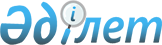 О внесении изменений и дополнения в некоторые постановления Правления Национального Банка Республики Казахстан по вопросам представления отчетности участниками страхового рынка и рынка ценных бумагПостановление Правления Национального Банка Республики Казахстан от 28 февраля 2022 года № 15. Зарегистрировано в Министерстве юстиции Республики Казахстан 15 марта 2022 года № 27129
      Правление Национального Банка Республики Казахстан ПОСТАНОВЛЯЕТ:
      1. Утвердить Перечень некоторых постановлений Правления Национального Банка Республики Казахстан, в которые вносятся изменения и дополнение по вопросам представления отчетности участниками страхового рынка и рынка ценных бумаг, согласно приложению к настоящему постановлению.
      2. Департаменту статистики финансового рынка (Буранбаева А.М.) в установленном законодательством Республики Казахстан порядке обеспечить:
      1) совместно с Юридическим департаментом (Касенов А.С.) государственную регистрацию настоящего постановления в Министерстве юстиции Республики Казахстан;
      2) размещение настоящего постановления на официальном интернет-ресурсе Национального Банка Республики Казахстан после его официального опубликования;
      3) в течение десяти рабочих дней после государственной регистрации настоящего постановления представление в Юридический департамент сведений об исполнении мероприятия, предусмотренного подпунктом 2) настоящего пункта.
      3. Контроль за исполнением настоящего постановления возложить на заместителя Председателя Национального Банка Республики Казахстан Баймагамбетова А.М.
      4. Настоящее постановление вводится в действие по истечении десяти календарных дней после дня его первого официального опубликования.
      "СОГЛАСОВАНО"Агентство Республики Казахстанпо регулированию и развитиюфинансового рынка
      "СОГЛАСОВАНО"Бюро национальной статистикиАгентства по стратегическомупланированию и реформамРеспублики Казахстан Перечень некоторых постановлений Правления Национального Банка Республики Казахстан, в которые вносятся изменения и дополнение по вопросам представления отчетности участниками страхового рынка и рынка ценных бумаг
      1. Внести в постановление Правления Национального Банка Республики Казахстан от 26 ноября 2019 года № 211 "Об утверждении перечня, форм, сроков представления отчетности лицензиатами, осуществляющими деятельность на рынке ценных бумаг, единым оператором и Правил ее представления" (зарегистрировано в Реестре государственной регистрации нормативных правовых актов под № 19672) следующие изменения и дополнение:
      в главе 2 пояснения по заполнению формы административных данных приложения 25:
      пункт 7 изложить в следующей редакции:
      "7. В графе 6 указывается конечный собственник ценных бумаг-клиент брокера и (или) дилера, единого оператора, кастодиана, являющегося номинальным держателем (фамилия, имя и отчество (при его наличии) – для физического лица, наименование – для юридического лица).";
      дополнить пунктом 7-1 следующего содержания:
      "7-1. В графе 7 указывается количество ценных бумаг в штуках. Долговые ценные бумаги указываются по номинальной стоимости в валюте выпуска.";
      приложение 26 изложить в редакции согласно приложению 1 к Перечню некоторых постановлений Правления Национального Банка Республики Казахстан, в которые вносятся изменения и дополнение по вопросам представления отчетности участниками страхового рынка и рынка ценных бумаг (далее – Перечень).
      2. Внести в постановление Правления Национального Банка Республики Казахстан от 28 ноября 2019 года № 223 "Об утверждении перечня, форм, сроков представления отчетности о выполнении пруденциальных нормативов страховой (перестраховочной) организацией, страховой группой и исламской страховой (перестраховочной) организацией и Правил ее представления" (зарегистрировано в Реестре государственной регистрации нормативных правовых актов под № 19701) следующее изменение:
      приложение 2 изложить в редакции согласно приложению 2 к Перечню.
      3. Внести в постановление Правления Национального Банка Республики Казахстан от 31 декабря 2019 года № 275 "Об утверждении перечня, форм, сроков представления отчетности страховой (перестраховочной) организацией и страховым брокером и Правил ее представления" (зарегистрировано в Реестре государственной регистрации нормативных правовых актов под № 19927) следующие изменения:
      приложение 18 изложить в редакции согласно приложению 3 к Перечню;
      приложение 23 изложить в редакции согласно приложению 4 к Перечню;
      приложение 31 изложить в редакции согласно приложению 5 к Перечню;
      приложение 33 изложить в редакции согласно приложению 6 к Перечню;
      в главе 2 пояснения по заполнению формы административных данных приложения 38:
      пункт 6 изложить в следующей редакции:
      "6. В Форме указываются страховые премии за минусом расходов, связанных с расторжением договоров страхования, и страховые выплаты, осуществленные за период с начала отчетного периода по договорам прямого страхования.";
      пункт 8 изложить в следующей редакции:
      "8. Итоговая сумма страховых премий в столбце 3 соответствует сумме страховых премий, принятых по договорам страхования, указанной в столбце 4 отчета о страховых премиях, за минусом расходов, связанных с расторжением договоров страхования, указанных в столбце 19 отчета о страховых премиях.";
      в главе 2 пояснения по заполнению формы административных данных приложения 39:
      пункт 5 изложить в следующей редакции:
      "5. В Форме указывается сумма страховых премий, принятых по договорам страхования, за минусом расходов, связанных с расторжением договоров страхования.";
      пункт 7 изложить в следующей редакции:
      "7. Итоговая сумма страховых премий в столбце 39 соответствует сумме страховых премий, принятых по договорам страхования, указанной в столбце 4 отчета о страховых премиях, за минусом расходов, связанных с расторжением договоров страхования, указанных в столбце 19 отчета о страховых премиях.";
      приложение 41 изложить в редакции согласно приложению 7 к Перечню. Форма, предназначенная для сбора административных данных
      Представляется: в Национальный Банк Республики Казахстан
      Форма административных данных размещена на интернет-ресурсе: www.nationalbank.kz Отчет о выполнении пруденциальных нормативов организациями, осуществляющими управление инвестиционным портфелем и (или) брокерскую и (или) дилерскую деятельность на рынке ценных бумаг
      Индекс формы административных данных: К1_BD-UIP
      Периодичность: ежемесячная
      Отчетный период: по состоянию на "_____" _______________ 20 __ года
      Круг лиц, представляющих отчет: управляющие инвестиционным портфелем, брокеры и (или) дилеры
      Срок представления формы административных данных: ежемесячно, не позднее 5 (пятого) рабочего дня месяца, следующего за отчетным месяцем Таблица. Сведения о выполнении пруденциальных нормативов организациями, осуществляющими управление инвестиционным портфелем и (или) брокерскую и (или) дилерскую деятельность на рынке ценных бумаг
      (в тысячах тенге)
      Наименование ________________________________________________Адрес________________________________________________________Телефон ______________________________________________________Адрес электронной почты _______________________________________Исполнитель______________________________ ____________________фамилия, имя и отчество (при его наличии) подпись, телефонРуководитель или лицо, на которое возложена функция по подписанию отчета_________________________________________ ____________________фамилия, имя и отчество (при его наличии) подпись, телефонДата "____" ______________ 20__ года Пояснение по заполнению формы административных данных "Отчет о выполнении пруденциальных нормативов организациями, осуществляющими управление инвестиционным портфелем и (или) брокерскую и (или) дилерскую деятельность на рынке ценных бумаг" (индекс – К1_BD-UIP, периодичность – ежемесячная) Глава 1. Общие положения
      1. Настоящее пояснение (далее – Пояснение) определяет единые требования по заполнению формы "Отчет о выполнении пруденциальных нормативов организациями, осуществляющими управление инвестиционным портфелем и (или) брокерскую и (или) дилерскую деятельность на рынке ценных бумаг" (далее – Форма).
      2. Форма разработана в соответствии со статьей 3 Закона Республики Казахстан "О рынке ценных бумаг".
      3. Форма заполняется ежемесячно на конец отчетного периода управляющим инвестиционным портфелем, брокером и (или) дилером. Данные в Форме указываются в тысячах тенге. Сумма менее 500 (пятисот) тенге округляется до 0 (нуля), а сумма, равная 500 (пятистам) тенге и выше, округляется до 1000 (тысячи) тенге.
      4. Форму подписывает руководитель или лицо, на которое возложена функция по подписанию отчета, и исполнитель. Глава 2. Пояснение по заполнению Формы
      5. Для целей заполнения Формы, помимо рейтинговых оценок рейтингового агентства Стандард энд Пурс (Standard & Poor's) под рейтинговыми оценками других рейтинговых агентств признаются оценки агентств Мудис Инвесторс Сервис (Moody's Investors Service) и Фитч (Fitch) в соответствии с постановлением Правления Национального Банка Республики Казахстан от 24 декабря 2012 года № 385 "Об установлении минимального рейтинга для юридических лиц и стран, необходимость наличия которого требуется в соответствии с законодательством Республики Казахстан, регулирующим деятельность финансовых организаций, филиалов банков-нерезидентов Республики Казахстан, филиалов страховых (перестраховочных) организаций-нерезидентов Республики Казахстан, перечня рейтинговых агентств, присваивающих данный рейтинг", зарегистрированным в Реестре государственной регистрации нормативных правовых актов под № 8318.
      6. При соответствии финансового инструмента двум или более критериям, установленным Формой, категория финансового инструмента устанавливается Организацией самостоятельно.
      7. Основные средства в виде недвижимого имущества Организации, указанные в строке 5.4, учитываются в расчете пруденциальных нормативов в объеме 100 (ста) процентов от наименьшей величины из балансовой и рыночной стоимостей.
      В целях определения рыночной стоимости основных средств, учитываемых при расчете пруденциальных нормативов, Организация проводит оценку их стоимости у оценщика не реже одного раза в год.
      8. В графе 3 заполняются данные на конец последнего календарного дня отчетного периода.
      9. В графе 5 заполняется сумма к расчету на конец последнего календарного дня отчетного периода, рассчитанная как произведение данных, указанных в графах 3 и 4.
      10. В строке 9 заполняется значение коэффициента достаточности собственного капитала, рассчитанное как отношение разницы ликвидных активов и обязательств по балансу к минимальному размеру собственного капитала.
      11. В строке 10 заполняется значение коэффициента ликвидности, рассчитанное как отношение ликвидных активов к обязательствам по балансу. Данная строка не заполняется добровольным накопительным пенсионным фондом.
      12. В случае отсутствия сведений, Форма представляется с нулевыми остатками. Форма, предназначенная для сбора административных данных
      Представляется: в Национальный Банк Республики Казахстан
      Форма административных данных размещена на интернет-ресурсе: www.nationalbank.kz Отчет о выполнении пруденциальных нормативов страховой (перестраховочной) организацией
      Индекс формы административных данных: 1-PN_M
      Периодичность: ежемесячная
      Отчетный период: по состоянию на "____" ____________ 20 ___ года
      Круг лиц, представляющих отчет: страховая (перестраховочная) организация
      Срок представления формы административных данных: ежемесячно не позднее 6 (шестого) рабочего дня месяца, следующего за отчетным месяцем Таблица 1. Сведения о выполнении пруденциальных нормативов страховой (перестраховочной) организацией Таблица 2. Сумма увеличения минимального размера маржи платежеспособности страховой (перестраховочной) организации
      (в тысячах тенге) Таблица 3. Расчет минимального размера маржи платежеспособности для страховой (перестраховочной) организации, осуществляющей страховую деятельность по отрасли "общее страхование" и перестраховочной организации, осуществляющей перестрахование как исключительный вид деятельности
      (в тысячах тенге) Таблица 4. Расчет минимального размера маржи платежеспособности для страховой (перестраховочной) организации, осуществляющей страховую деятельность по отрасли "страхование жизни"
      (в тысячах тенге) Таблица 5. Расчет активов страховой (перестраховочной) организации с учетом их классификации по качеству и ликвидности
      (в тысячах тенге) Таблица 6. Расчет норматива достаточности высоколиквидных активов страховой (перестраховочной) организации
      Наименование ________________________________________________Адрес________________________________________________________Телефон ______________________________________________________Адрес электронной почты _______________________________________Исполнитель____________________________ ____________________фамилия, имя и отчество (при его наличии) подпись, телефонРуководитель или лицо, на которое возложена функция по подписанию отчета_____________________________________ ____________________фамилия, имя и отчество (при его наличии) подпись, телефонДата "____" ______________ 20__ года Пояснение по заполнению формы административных данных Отчет о выполнении пруденциальных нормативов страховой (перестраховочной) организацией (индекс – 1-PN_M, периодичность – ежемесячная) Глава 1. Общие положения
      1. Настоящее пояснение (далее – Пояснение) определяет единые требования по заполнению формы, предназначенной для сбора административных данных "Отчет о выполнении пруденциальных нормативов страховой (перестраховочной) организацией" (далее – Форма).
      2. Форма разработана в соответствии с пунктами 10 и 10-1 статьи 46 Закона Республики Казахстан "О страховой деятельности".
      3. Форма составляется страховой (перестраховочной) организацией ежемесячно и заполняется по состоянию на конец отчетного периода.
      4. Единица измерения, используемая при заполнении Формы, устанавливается в тысячах тенге и в процентах (до второго знака после запятой). Сумма менее 500 (пятисот) тенге округляется до 0 (нуля), а сумма, равная 500 (пятистам) тенге и выше, округляется до 1 000 (одной тысячи) тенге.
      5. Форму подписывает руководитель или лицо, на которое возложена функция по подписанию отчета, и исполнитель. Глава 2. Пояснение по заполнению Формы
      6. Для целей заполнения Формы, помимо рейтинговых оценок рейтингового агентства Стандард энд Пурс (Standard & Poor's), под рейтинговыми оценками других рейтинговых агентств признаются оценки агентств Мудис Инвесторс Сервис (Moody's Investors Service), Фитч (Fitch), Эй. Эм. Бэст (A.M. Best) и Морнинстар (Morningstar), а также их дочерних рейтинговых организаций в соответствии с постановлением Правления Национального Банка Республики Казахстан от 26 декабря 2016 года № 304 "Об установлении нормативных значений и методик расчетов пруденциальных нормативов страховой (перестраховочной) организации и страховой группы и иных обязательных к соблюдению норм и лимитов, требований к приобретаемым страховыми (перестраховочными) организациями, дочерними организациями страховых (перестраховочных) организаций или страховых холдингов акциям (долям участия в уставном капитале) юридических лиц, перечня облигаций международных финансовых организаций, приобретаемых страховыми холдингами, минимального требуемого рейтинга для облигаций, приобретаемых страховыми холдингами, и перечня рейтинговых агентств, а также перечня финансовых инструментов (за исключением акций и долей участия в уставном капитале), приобретаемых страховыми (перестраховочными) организациями", зарегистрированным в Реестре государственной регистрации нормативных правовых актов под № 14794 (далее – Постановление № 304).
      7. По Таблице 1:
      1) в строке 1 указывается значение норматива достаточности маржи платежеспособности;
      2) в строках 1.1, 1.2, 1.3, 1.4, 1.5, 1.6, 1.7 и 1.8 указываются значения для расчета норматива достаточности маржи платежеспособности;
      3) в строке 15 указывается информация о выполнении норматива достаточности высоколиквидных активов ("да" или "нет"). Норматив достаточности высоколиквидных активов составляет не менее 1 (единицы). В случае несоблюдения страховой (перестраховочной) организацией норматива достаточности высоколиквидных активов, значение норматива ставится "нет".
      8. При увеличении минимального размера маржи платежеспособности на сумму обязательств, переданных (передаваемых) в перестрахование страховым (перестраховочным) организациям - резидентам и нерезидентам Республики Казахстан по действующим договорам перестрахования при заполнении Таблицы 2 используется минимальный рейтинг из имеющихся рейтинговых оценок по международной или национальной шкале рейтинговых агентств Стандард энд Пурс (Standard & Poor's), Мудис Инвесторс Сервис (Moody's Investors Service), Фитч (Fitch) и Эй. Эм. Бэст (А.М. Best), а также их дочерних рейтинговых организаций в соответствии с Постановлением № 304.
      9. По Таблице 3:
      1) в строке 1000 указывается рассчитанное значение минимального размера маржи платежеспособности "методом премий";
      2) в строке 2110 указывается сумма страховых выплат, начисленных за предыдущие 3 (три) финансовых года, согласно значениям строк 2111, 2112 и 2113;
      3) в строках 2210, 2310, 2320 указывается сумма резерва заявленных, но неурегулированных убытков;
      4) в строке 2000 указывается рассчитанное значение минимального размера маржи платежеспособности "методом выплат";
      5) в строке 3000 указывается наибольшая величина из значений, указанных в строках 1000 и 2000;
      6) в строке 9000 указывается минимальный размер маржи платежеспособности за отчетный период;
      7) в строке 500 указывается значение норматива достаточности маржи платежеспособности равное отношению фактической маржи платежеспособности к минимальному размеру маржи платежеспособности (строка 300/строка 400).
      10. По Таблице 4:
      1) в строке 1000 указывается рассчитанное значение минимального размера маржи платежеспособности для классов "страхование жизни" и "аннуитетное страхование";
      2) в строке 3000 указывается рассчитанное значение минимального размера маржи платежеспособности по данным классам страхования;
      3) в строке 8000 указывается минимальный размер маржи платежеспособности;
      4) в строке 500 указывается значение норматива достаточности маржи платежеспособности равное отношению фактической маржи платежеспособности к минимальному размеру маржи платежеспособности (строка 300/ строка 400).
      11. По Таблице 5:
      1) при соответствии финансового инструмента двум или более критериям, установленным в Таблице 5, категория финансового инструмента устанавливается страховой (перестраховочной) организацией самостоятельно;
      2) в столбце 4 указывается балансовая стоимость по состоянию на конец последнего календарного дня отчетного периода;
      3) в строке 12000 указывается сумма активов с учетом их классификации по качеству и ликвидности страховой (перестраховочной) организации, рассчитанная в соответствии с пунктом 30 Нормативов;
      4) в строке 13000 указывается сумма страховых резервов страховой (перестраховочной) организации за минусом доли перестраховщика;
      5) в строке 15000 указывается фактическая маржа платежеспособности, рассчитанная с учетом классификации активов по качеству и ликвидности, соответствующая требованиям пункта 33 Нормативов.
      12. По Таблице 6:
      1) при соответствии финансового инструмента двум или более критериям, установленных в Таблице 6, категория финансового инструмента устанавливается страховой (перестраховочной) организацией самостоятельно;
      2) в столбце 3 указывается балансовая стоимость по состоянию на конец последнего календарного дня отчетного периода;
      3) в строке 9 указывается сумма страховых резервов страховой (перестраховочной) организации за минусом доли перестраховщика;
      4) в строке 10 указывается норматив достаточности высоколиквидных активов, равный отношению высоколиквидных активов страховой (перестраховочной) организации (за вычетом обязательств по операциям РЕПО) к страховым резервам за минусом доли перестраховщика. Форма, предназначенная для сбора административных данных
      Представляется: в Национальный Банк Республики Казахстан
      Форма административных данных размещена на интернет-ресурсе: www.nationalbank.kz Отчет о страховых выплатах
      Индекс формы административных данных: 18 - I(R)O_M
      Периодичность: ежемесячная
      Отчетный период: по состоянию на "___"________20__года
      Круг лиц, представляющих отчет: страховая (перестраховочная) организация, исламская страховая (перестраховочная) организация
      Срок представления формы административных данных: ежемесячно, не позднее 6 (шестого) рабочего дня месяца, следующего за отчетным месяцем Таблица. Страховые выплаты
      (в тысячах тенге)
      продолжение таблицы:
      продолжение таблицы:
      Наименование ________________________________________________Адрес________________________________________________________Телефон ______________________________________________________Адрес электронной почты _______________________________________Исполнитель____________________________ ____________________фамилия, имя и отчество (при его наличии) подпись, телефонРуководитель или лицо, на которое возложена функция по подписанию отчета_____________________________________ ____________________фамилия, имя и отчество (при его наличии) подпись, телефонДата "____" ______________ 20__ года Пояснение по заполнению формы административных данных Отчет о страховых выплатах (индекс – 18 - I(R)O_M, периодичность – ежемесячная) Глава 1. Общие положения
      1. Настоящее пояснение (далее – Пояснение) определяет единые требования по заполнению формы, предназначенной для сбора административных данных "Отчет о страховых выплатах" (далее – Форма).
      2. Форма разработана в соответствии c пунктом 2 статьи 74 Закона Республики Казахстан "О страховой деятельности".
      3. Форма составляется ежемесячно страховой (перестраховочной) организацией, исламской страховой (перестраховочной) организацией по состоянию на конец отчетного периода. Данные в Форме заполняются в тысячах тенге. Сумма менее 500 (пятисот) тенге округляется до 0 (нуля), а сумма, равная 500 (пятистам) тенге и выше, округляется до 1000 (одной тысячи) тенге.
      4. Форму подписывает руководитель или лицо, на которое возложена функция по подписанию отчета, и исполнитель. Глава 2. Пояснение по заполнению Формы
      5. В столбце 8 указывается количество заявленных претензий, зарегистрированных в отчете по убыткам страховой (перестраховочной) организации за период с начала отчетного года (с нарастающим итогом).
      6. В столбце 9 указывается количество страховых выплат за период с начала отчетного года (с нарастающим итогом). Страховые выплаты, осуществленные в виде периодических платежей по договорам аннуитетного страхования одному и тому же выгодоприобретателю по одному страховому случаю, указываются как одна страховая выплата.
      7. В столбцах 10 и 11 "количество страховых выплат" указывается информация по страхователю (выгодоприобретателю), являющемуся фактическим получателем страховой выплаты.
      8. В столбце 17 указывается значение столбца 3 за минусом значений столбцов 12, 14 и прибавлением значения столбца 13.
      9. В столбце 18 указывается сумма дополнительных расходов страховой (перестраховочной) организации по приобретению услуг (услуг оценщиков и юридических услуг), связанных с осуществлением страховых выплат.
      10. В строке 2.2.1 указываются договоры пенсионного аннуитета, заключенные в соответствии с Законом Республики Казахстан "О пенсионном обеспечении в Республике Казахстан".
      11. В строке 2.2.2 указываются договоры аннуитета, заключенные в соответствии с Законом Республики Казахстан "Об обязательном страховании работника от несчастных случаев при исполнении им трудовых (служебных) обязанностей".
      12. В случае отсутствия сведений, Форма представляется с нулевыми остатками. Форма, предназначенная для сбора административных данных
      Представляется: в Национальный Банк Республики Казахстан
      Форма административных данных размещена на интернет-ресурсе: www.nationalbank.kz Отчет о сделках и договорах страхования (перестрахования), заключенных с лицами, связанными со страховой (перестраховочной) организацией, исламской страховой (перестраховочной) организацией особыми отношениями
      Индекс формы административных данных: 23 - I(R)O_M
      Периодичность: ежеквартальная
      Отчетный период: по состоянию на "___"________20__года
      Круг лиц, представляющих отчет: страховая (перестраховочная) организация, исламская страховая (перестраховочная) организация
      Срок представления формы административных данных: ежеквартально, не позднее 10 (десятого) рабочего дня месяца, следующего за отчетным кварталом Таблица 1. Иные операции
      (в тысячах тенге)
      продолжение таблицы: Таблица 2. По договорам страхования и перестрахования
      (в тысячах тенге)
      продолжение таблицы:
      продолжение таблицы:
      Наименование ________________________________________________Адрес________________________________________________________Телефон ______________________________________________________Адрес электронной почты _______________________________________Исполнитель____________________________ ____________________фамилия, имя и отчество (при его наличии) подпись, телефонРуководитель или лицо, на которое возложена функция по подписанию отчета_____________________________________ ____________________фамилия, имя и отчество (при его наличии) подпись, телефонДата "____" ______________ 20__ года Пояснение по заполнению формы административных данных Отчет о сделках и договорах страхования (перестрахования), заключенных с лицами, связанными со страховой (перестраховочной) организацией, исламской страховой (перестраховочной) организацией особыми отношениями (индекс – 23 - I(R)O_M, периодичность – ежеквартальная) Глава 1. Общие положения
      1. Настоящее пояснение (далее – Пояснение) определяет единые требования по заполнению формы, предназначенной для сбора административных данных "Отчет о сделках и договорах страхования (перестрахования), заключенных с лицами, связанными со страховой (перестраховочной) организацией, исламской страховой (перестраховочной) организацией особыми отношениями" (далее – Форма).
      2. Форма разработана в соответствии c пунктом 2 статьи 74 Закона Республики Казахстан "О страховой деятельности".
      3. Форма составляется ежеквартально страховой (перестраховочной) организацией, исламской страховой (перестраховочной) организацией по состоянию на конец отчетного периода. Данные в Форме заполняются в тысячах тенге. Сумма менее 500 (пятисот) тенге округляется до 0 (нуля), а сумма, равная 500 (пятистам) тенге и выше, округляется до 1000 (одной тысячи) тенге.
      4. Форму подписывает руководитель или лицо, на которое возложена функция по подписанию отчета, и исполнитель. Глава 2. Пояснение по заполнению Формы
      5. По Таблице 1:
      1) в Форме указываются сведения по сделкам, совершенным за период с начала текущего года;
      2) если условия сделки по иным операциям не предполагают наличие обеспечения или выплату вознаграждения, столбцы 10, 11 или 12, 13 не заполняются.
      6. По Таблице 2:
      1) в Форме указывается информация по договорам страхования и перестрахования, заключенным с лицами, связанными со страховой (перестраховочной) организацией особыми отношениями за период с начала текущего года (с нарастающим итогом);
      2) в столбце 3 указывается сумма страховых премий, принятых по договорам прямого страхования, заключенным с лицами, связанными со страховой (перестраховочной) организацией особыми отношениями с учетом расходов, связанных с расторжением договоров страхования в отчетный период;
      3) в столбце 10 указывается сумма страховых выплат, осуществленных по договорам прямого страхования, заключенным с лицами, связанными со страховой (перестраховочной) организацией особыми отношениями;
      4) в столбце 17 указывается сумма страховых премий, принятых по договорам входящего перестрахования, заключенным с лицами, связанными со страховой (перестраховочной) организацией особыми отношениями с учетом расходов, связанных с расторжением договоров перестрахования в отчетный период;
      5) в столбце 18 указывается сумма страховых выплат, осуществленных по договорам входящего перестрахования, заключенным с лицами, связанными со страховой (перестраховочной) организацией особыми отношениями;
      6) в строке 2.2.1 указываются договоры пенсионного аннуитета, заключенные в соответствии с Законом Республики Казахстан "О пенсионном обеспечении в Республике Казахстан";
      7) в строке 2.2.2 указываются договоры аннуитета, заключенные в соответствии с Законом Республики Казахстан "Об обязательном страховании работника от несчастных случаев при исполнении им трудовых (служебных) обязанностей".
      7. В случае отсутствия сведений, Форма представляется с нулевыми остатками. Форма, предназначенная для сбора административных данных
      Представляется: в Национальный Банк Республики Казахстан
      Форма административных данных размещена на интернет-ресурсе: www.nationalbank.kz Отчет по действующим договорам пенсионного аннуитета и иных видов аннуитетного страхования
      Индекс формы административных данных: 31 - I(R)O_M
      Периодичность: ежеквартальная
      Отчетный период: по состоянию на "___"________20__года
      Круг лиц, представляющих отчет: страховая (перестраховочная) организация, исламская страховая (перестраховочная) организация
      Срок представления формы административных данных: ежеквартально, не позднее 10 (десятого) рабочего дня месяца, следующего за отчетным кварталом Таблица. Действующие договоры пенсионного аннуитета и иных видов аннуитетного страхования
      (в тенге)
      продолжение таблицы:
      продолжение таблицы:
      продолжение таблицы:
      продолжение таблицы:
      продолжение таблицы:
      продолжение таблицы:
      продолжение таблицы:
      Наименование ________________________________________________Адрес________________________________________________________Телефон ______________________________________________________Адрес электронной почты _______________________________________Исполнитель____________________________ ____________________фамилия, имя и отчество (при его наличии) подпись, телефонРуководитель или лицо, на которое возложена функция по подписанию отчета_____________________________________ ____________________фамилия, имя и отчество (при его наличии) подпись, телефонДата "____" ______________ 20__ года Пояснение по заполнению формы административных данных Отчет по действующим договорам пенсионного аннуитета и иных видов аннуитетного страхования (индекс – 31 - I(R)O_M, периодичность – ежеквартальная) Глава 1. Общие положения
      1. Настоящее пояснение (далее – Пояснение) определяет единые требования по заполнению формы, предназначенной для сбора административных данных "Отчет по действующим договорам пенсионного аннуитета и иных видов аннуитетного страхования" (далее – Форма).
      2. Форма разработана в соответствии c пунктом 2 статьи 74 Закона Республики Казахстан "О страховой деятельности" (далее – Закон).
      3. Форма составляется ежеквартально страховой (перестраховочной) организацией, исламской страховой (перестраховочной) организацией по состоянию на конец отчетного периода. Данные в Форме заполняются в тенге.
      4. Форму подписывает руководитель или лицо, на которое возложена функция по подписанию отчета, и исполнитель. Глава 2. Пояснение по заполнению Формы
      5. В случае наличия дополнительного соглашения к договору страхования (перестрахования) в Форме указывается информация по договору страхования (перестрахования), откорректированная в соответствии с условиями дополнительного соглашения.
      6. Если по договорам аннуитета количество аннуитентов превышает цифру один, указываются значения по каждому застрахованному отдельно.
      7. Если договор страхования (перестрахования) перестраховывается в нескольких перестраховочных организациях, информация по каждому договору перестрахования указывается отдельной строкой.
      8. В столбце 2 указывается вид страхования по классу аннуитетного страхования, за исключением аннуитетного страхования, осуществляемого в рамках обязательного страхования работника от несчастных случаев при исполнении им трудовых (служебных) обязанностей.
      9. В случае отсутствия сведений, Форма представляется с нулевыми остатками. Форма, предназначенная для сбора административных данных
      Представляется: в Национальный Банк Республики Казахстан
      Форма административных данных размещена на интернет-ресурсе: www.nationalbank.kz Отчет о договорах страхования (перестрахования), вступивших в силу за последние 12 (двенадцать) месяцев
      Индекс формы административных данных: 33 - I(R)O_M
      Периодичность: ежеквартальная
      Отчетный период: по состоянию на "___"________20__года
      Круг лиц, представляющих отчет: страховая (перестраховочная) организация, исламская страховая (перестраховочная) организация
      Срок представления формы административных данных: ежеквартально, не позднее 10 (десятого) рабочего дня месяца, следующего за отчетным кварталом Таблица. Договоры страхования (перестрахования), вступившие в силу за последние 12 (двенадцать) месяцев
      (в тенге)
      продолжение таблицы:
      продолжение таблицы:
      продолжение таблицы:
      продолжение таблицы:
      продолжение таблицы:
      продолжение таблицы:
      Наименование ________________________________________________Адрес________________________________________________________Телефон ______________________________________________________Адрес электронной почты _______________________________________Исполнитель____________________________ ____________________фамилия, имя и отчество (при его наличии) подпись, телефонРуководитель или лицо, на которое возложена функция по подписанию отчета_____________________________________ ____________________фамилия, имя и отчество (при его наличии) подпись, телефонДата "____" ______________ 20__ года Пояснение по заполнению формы административных данных Отчет о договорах страхования (перестрахования), вступивших в силу за последние 12 (двенадцать) месяцев (индекс – 33 - I(R)O_M, периодичность – ежеквартальная) Глава 1. Общие положения
      1. Настоящее пояснение (далее – Пояснение) определяет единые требования по заполнению формы, предназначенной для сбора административных данных "Отчет о договорах страхования (перестрахования), вступивших в силу за последние 12 (двенадцать) месяцев" (далее – Форма).
      2. Форма разработана в соответствии c пунктом 2 статьи 74 Закона Республики Казахстан "О страховой деятельности" (далее – Закон).
      3. Форма составляется ежеквартально страховой (перестраховочной) организацией, исламской страховой (перестраховочной) организацией по состоянию на конец отчетного периода. Данные в Форме заполняются в тенге.
      4. Форму подписывает руководитель или лицо, на которое возложена функция по подписанию отчета, и исполнитель. Глава 2. Пояснение по заполнению Формы
      5. В Форме указывается информация по договорам страхования (перестрахования) и всем дополнительным соглашениям, вступившим в силу за последние 12 (двенадцать) месяцев, предшествующих на отчетную дату.
      6. Название класса страхования в столбце 2 указывается полностью в соответствии с названием, предусмотренным статьей 6 Закона и законодательными актами Республики Казахстан, регулирующими обязательные виды страхования.
      7. В столбце 3 указывается наименование страхового продукта, разрабатываемого страховой организацией.
      8. Информация по основным договорам страхования (перестрахования) указывается без учета корректировок дополнительных соглашений.
      9. При наличии нескольких дополнительных соглашений, информация по каждому дополнительному соглашению предоставляется в отдельной строке.
      10. Если договор страхования перестраховывается в нескольких перестраховочных организациях, информация по каждому договору перестрахования указывается отдельной строкой, при этом информация по договору страхования, указанная в столбцах 2, 3, 4, 5, 6, 8, 9, 10, 11 и 12, подлежит отражению в каждой строке.
      11. В столбце 7 указывается признак связанности, который определяется в соответствии с пунктом 2-1 статьи 15-1 Закона.
      12. В случае отсутствия сведений, Форма представляется с нулевыми остатками. Форма, предназначенная для сбора административных данных
      Представляется: в Национальный Банк Республики Казахстан
      Форма административных данных размещена на интернет-ресурсе: www.nationalbank.kz Отчет о доходах, выплаченных руководящим работникам финансовой организации
      Индекс формы административных данных: 41 - I(R)O_M
      Периодичность: ежегодно
      Отчетный период: по состоянию на "____" ____________ 20 ___ года
      Круг лиц, представляющих отчет: страховая (перестраховочная) организация, страховой брокер, исламская страховая (перестраховочная) организация
      Срок представления формы административных данных: ежегодно, в течение 120 (ста двадцати) календарных дней по окончании финансового года Таблица. Доходы, выплаченные руководящим работникам финансовой организации
      продолжение таблицы:
      Наименование ________________________________________________Адрес________________________________________________________Телефон ______________________________________________________Адрес электронной почты _______________________________________Исполнитель____________________________ ____________________фамилия, имя и отчество (при его наличии) подпись, телефонРуководитель или лицо, на которое возложена функция по подписанию отчета_____________________________________ ____________________фамилия, имя и отчество (при его наличии) подпись, телефонДата "____" ______________ 20__ года Пояснение по заполнению формы административных данных Отчет о доходах, выплаченных руководящим работникам финансовой организации (индекс – 41 - I(R)O_M, периодичность – ежегодная) Глава 1. Общие положения
      1. Настоящее пояснение (далее – Пояснение) определяет единые требования по заполнению формы, предназначенной для сбора административных данных "Отчет о доходах, выплаченных руководящим работникам финансовой организации" (далее – Форма).
      2. Форма разработана в соответствии c пунктом 2 статьи 34, пунктом 2 статьи 74 Закона Республики Казахстан "О страховой деятельности".
      3. Форма составляется ежегодно страховой (перестраховочной) организацией, исламской страховой (перестраховочной) организацией, страховым брокером. Данные в Форме заполняются в тысячах тенге. Сумма менее 500 (пятисот) тенге округляется до 0 (нуля), а сумма, равная 500 (пятистам) тенге и выше, округляется до 1000 (одной тысячи) тенге.
      4. Форму подписывает руководитель или лицо, на которое возложена функция по подписанию отчета, и исполнитель. Глава 2. Пояснение по заполнению Формы
      5. В графе 5 указывается отношение нефиксированного вознаграждения к сумме фиксированного и нефиксированного вознаграждения (в процентах).
      6. В графе 6 указывается наличие фактов невыплаты нефиксированного вознаграждения по основаниям, предусмотренным подпунктом 1) пункта 4 постановления Правления Национального Банка Республики Казахстан от 24 февраля 2012 года № 74 "Об установлении Требований к внутренней политике по оплате труда, начислению денежных вознаграждений, а также других видов материального поощрения руководящих работников банка, страховой (перестраховочной) организации, страхового брокера, филиала банка-нерезидента Республики Казахстан, филиала страховой (перестраховочной) организации-нерезидента Республики Казахстан, филиала страхового брокера-нерезидента Республики Казахстан", зарегистрированного в Реестре государственной регистрации нормативных правовых актов под № 7525.
      7. В графе 7 по строке "Итого" указываются итоговые значения фиксированного вознаграждения руководящих работников финансовой организации.
      8. В графах 8 и 9 по строке "Итого" указываются итоговые значения выплаченного и приостановленного нефиксированного вознаграждения руководящих работников финансовой организации.
					© 2012. РГП на ПХВ «Институт законодательства и правовой информации Республики Казахстан» Министерства юстиции Республики Казахстан
				
      Председатель ПравленияНационального БанкаРеспублики Казахстан 

Г. Пирматов
Приложение
к постановлению
от 28 февраля 2022 года № 15Приложение 1
к Перечню некоторых
постановлений Правления
Национального Банка
Республики Казахстан,
в которые вносятся изменения
и дополнение по вопросам
представления отчетности
участниками страхового рынка
и рынка ценных бумагПриложение 26
к постановлению Правления
Национального Банка
Республики Казахстан
от 26 ноября 2019 года № 211Форма
№
Наименование показателя
Сумма по балансу
Учитываемый объем (в процентах)
Сумма к расчету
1
2
3
4
5
1
Деньги и вклады всего, в том числе:
1.1
деньги в кассе в сумме, не превышающей 10 (десяти) процентов от суммы активов по балансу организации, осуществляющей деятельность по управлению инвестиционным портфелем, брокерскую и (или) дилерскую деятельность на рынке ценных бумаг (далее – Организация)
100
1.2
деньги на текущих счетах в банках второго уровня Республики Казахстан, указанных в строках 1.9 и 1.10 настоящего приложения
100
1.3
деньги на текущих счетах в банках второго уровня Республики Казахстан, указанных в строке 1.11 настоящего приложения
90
1.4
деньги на счетах в центральном депозитарии
100
1.5
деньги Организации, являющиеся взносами в гарантийные или резервные фонды клиринговой организации (центрального контрагента), маржевыми взносами, полным и (или) частичным обеспечением исполнения обязательств по сделкам, заключенным в торговой системе фондовой биржи методом открытых торгов и (или) с участием центрального контрагента
100
1.6
деньги на текущих счетах в банках-нерезидентах Республики Казахстан, имеющих долгосрочный кредитный рейтинг не ниже "ВВВ-" по международной шкале агентства Стандард энд Пурс (Standard & Poor's) или рейтинг аналогичного уровня одного из других рейтинговых агентств
100
1.7
деньги на счетах в организациях-нерезидентах Республики Казахстан, осуществляющих функции, установленные пунктом 1 статьи 59 Закона Республики Казахстан "О рынке ценных бумаг", имеющих долгосрочный кредитный рейтинг не ниже "ВВВ" по международной шкале агентства Стандард энд Пурс (Standard & Poor's) или рейтинг аналогичного уровня одного из других рейтинговых агентств
100
1.8
деньги на счетах в организациях-нерезидентах Республики Казахстан, являющихся членом Международной ассоциации по вопросам обслуживания ценных бумаг
100
1.9
вклады в банках второго уровня Республики Казахстан при условии, что данные банки являются эмитентами, включенными в категорию "премиум" сектора "акции" площадки "Основная" официального списка фондовой биржи, или эмитентами, акции которых находятся в представительском списке индекса фондовой биржи
100
1.10
вклады в банках второго уровня Республики Казахстан, соответствующих одному из следующих требований: 
имеют долгосрочный кредитный рейтинг не ниже "B" по международной шкале агентства Стандард энд Пурс (Standard & Poor's) или рейтинг аналогичного уровня одного из других рейтинговых агентств, или рейтинговую оценку не ниже "kzBB+" по национальной шкале Стандард энд Пурс (Standard & Poor's) или рейтинг аналогичного уровня по национальной шкале одного из других рейтинговых агентств; 
являются дочерними банками-резидентами Республики Казахстан, родительские банки-нерезиденты Республики Казахстан которых имеют долгосрочный кредитный рейтинг в иностранной валюте не ниже "А-" по международной шкале агентства Стандард энд Пурс (Standard & Poor's) или рейтинг аналогичного уровня одного из других рейтинговых агентств
100
1.11
вклады в банках второго уровня Республики Казахстан, имеющих долгосрочный кредитный рейтинг "В-" по международной шкале агентства Стандард энд Пурс (Standard & Poor's) или рейтинг аналогичного уровня одного из других рейтинговых агентств, или рейтинг от "kzBB" до "kzBB-" по национальной шкале Стандард энд Пурс (Standard & Poor's) или рейтинг аналогичного уровня по национальной шкале одного из других рейтинговых агентств
90
1.12
вклады в международных финансовых организациях, имеющих долгосрочный рейтинг не ниже "АА-" агентства Стандард энд Пурс (Standard & Poor's) или рейтинг аналогичного уровня одного из других рейтинговых агентств, вклады в Евразийском Банке Развития в национальной валюте Республики Казахстан
100
1.13
вклады в банках-нерезидентах, имеющих долгосрочный рейтинг не ниже "ВВВ-" по международной шкале агентства Стандард энд Пурс (Standard & Poor's) или рейтинг аналогичного уровня одного из других рейтинговых агентств
100
2
Долговые ценные бумаги – всего, в том числе:
2.1
государственные ценные бумаги Республики Казахстан, включая эмитированные в соответствии с законодательством других государств, выпущенные Министерством финансов Республики Казахстан и Национальным Банком Республики Казахстан
100
2.2
долговые ценные бумаги, выпущенные местными исполнительными органами Республики Казахстан, включенные в официальный список фондовой биржи, осуществляющей деятельность на территории Республики Казахстан
100
2.3
долговые ценные бумаги, выпущенные юридическим лицом, осуществляющим выкуп ипотечных займов физических лиц, не связанных с предпринимательской деятельностью, сто процентов акций которого принадлежат Национальному Банку Республики Казахстан
100
2.4
долговые ценные бумаги, выпущенные акционерными обществами "Банк Развития Казахстана", "Фонд национального благосостояния "Самрук-Казына", "Национальный управляющий холдинг "Байтерек", "Фонд проблемных кредитов" в соответствии с законодательством Республики Казахстан и других государств
100
2.5
негосударственные долговые ценные бумаги юридических лиц Республики Казахстан, выпущенные в соответствии с законодательством Республики Казахстан и других государств, включенные в сектор "долговые ценные бумаги" площадки "Основная" официального списка фондовой биржи, или негосударственные долговые ценные бумаги юридических лиц Республики Казахстан, допущенные к публичным торгам на фондовой бирже, функционирующей на территории Международного финансового центра "Астана", соответствующие требованиям фондовой биржи для включения в сектор "долговые ценные бумаги" площадки "Основная" официального списка фондовой биржи
90
2.6
негосударственные долговые ценные бумаги юридических лиц Республики Казахстан, выпущенные в соответствии с законодательством Республики Казахстан и других государств, включенные в сектор "долговые ценные бумаги" площадки "Альтернативная" официального списка фондовой биржи, или негосударственные долговые ценные бумаги юридических лиц Республики Казахстан, допущенные к публичным торгам на фондовой бирже, функционирующей на территории Международного финансового центра "Астана", соответствующие требованиям фондовой биржи для включения в сектор "долговые ценные бумаги" площадки "Альтернативная" официального списка фондовой биржи
60
2.7
негосударственные долговые ценные бумаги юридических лиц Республики Казахстан, выпущенные в соответствии с законодательством Республики Казахстан и других государств, имеющие (эмитент которых имеет) рейтинговую оценку не ниже "ВВ-" по международной шкале агентства Стандард энд Пурс (Standard & Poor's) или рейтинг аналогичного уровня одного из других рейтинговых агентств, или рейтинг не ниже "kzA-" по национальной шкале Стандард энд Пурс (Standard & Poor's) или рейтинг аналогичного уровня по национальной шкале одного из других рейтинговых агентств
100
2.8
негосударственные долговые ценные бумаги юридических лиц Республики Казахстан, выпущенные в соответствии с законодательством Республики Казахстан и других государств, имеющие (эмитент которых имеет) рейтинговую оценку от "В+" до "В-" по международной шкале агентства Стандард энд Пурс (Standard & Poor's) или рейтинг аналогичного уровня одного из других рейтинговых агентств, или рейтинг от "kzBBB+" до "kzBB-" по национальной шкале Стандард энд Пурс (Standard & Poor's) или рейтинг аналогичного уровня по национальной шкале одного из других рейтинговых агентств
85
2.9
негосударственные долговые ценные бумаги, выпущенные международными финансовыми организациями, имеющими международный рейтинг не ниже "АА-" агентства Стандард энд Пурс (Standard & Poor's) или рейтинг аналогичного уровня одного из других рейтинговых агентств, а также ценные бумаги, выпущенные Евразийским Банком Развития и номинированные в национальной валюте Республики Казахстан
100
2.10
долговые ценные бумаги иностранных государств, имеющих суверенный рейтинг не ниже "ВВВ-" по международной шкале агентства Стандард энд Пурс (Standard & Poor's) или рейтинг аналогичного уровня одного из других рейтинговых агентств
100
2.11
долговые ценные бумаги иностранных государств, имеющих суверенный рейтинг от "ВВ+" до "ВВ-" по международной шкале агентства Стандард энд Пурс (Standard & Poor's) или рейтинг аналогичного уровня одного из других рейтинговых агентств
90
2.12
долговые ценные бумаги иностранных государств, имеющих суверенный рейтинг от "В+" до "В-" по международной шкале агентства Стандард энд Пурс (Standard & Poor's) или рейтинг аналогичного уровня одного из других рейтинговых агентств
80
2.13
негосударственные долговые ценные бумаги иностранных эмитентов, имеющие (эмитент которых имеет) рейтинговую оценку не ниже "ВВВ-" по международной шкале агентства Стандард энд Пурс (Standard & Poor's) или рейтинг одного из других рейтинговых агентств
100
2.14
негосударственные долговые ценные бумаги иностранных эмитентов, имеющие (эмитент которых имеет) рейтинговую оценку от "ВВ+" до "ВВ-" по международной шкале агентства Стандард энд Пурс (Standard & Poor's) или рейтинг одного их других рейтинговых агентств
85
2.15
негосударственные долговые ценные бумаги иностранных эмитентов, имеющие (эмитент которых имеет) рейтинговую оценку от "В+" до "В-" по международной шкале агентства Стандард энд Пурс (Standard & Poor's) или рейтинг одного их других рейтинговых агентств
70
3
Aкции и депозитарные расписки – всего, в том числе:
3.1
акции юридических лиц Республики Казахстан и иностранных эмитентов, входящих в состав основных фондовых индексов, и депозитарные расписки, базовым активом которых являются данные акции
100
3.2
акции юридических лиц, включенные в официальный список фондовой биржи, соответствующие требованиям категории "премиум" сектора "акции" площадки "Основная" официального списка фондовой биржи и депозитарные расписки, базовым активов которых являются данные акции
100
3.3
акции юридических лиц – резидентов Республики Казахстан, включенные в категорию "стандарт" сектора "акции" площадки "Основная" официального списка фондовой биржи, или акции юридических лиц – резидентов Республики Казахстан, включенные в официальный список фондовой биржи, функционирующей на территории Международного финансового центра "Астана", допущенные к публичным торгам, и депозитарные расписки, базовым активом которых являются данные акции, за исключением акций и депозитарных расписок, базовым активом которых являются данные акции, указанных в строке 3.4 настоящего приложения
80
3.4
акции юридических лиц Республики Казахстан, включенные в сектор "акции" площадки "Альтернативная" официального списка фондовой биржи, или акции юридических лиц Республики Казахстан, включенные в подраздел официального списка "Сегмент регионального рынка акций" фондовой биржи, функционирующей на территории Международного финансового центра "Астана", допущенные к публичным торгам, и депозитарные расписки, базовым активом которых являются данные акции
60
3.5
акции юридических лиц Республики Казахстан и иностранных эмитентов, имеющих рейтинговую оценку не ниже "ВВВ-" по международной шкале агентства Стандард энд Пурс (Standard & Poor's) или рейтинг аналогичного уровня одного из других рейтинговых агентств, и депозитарные расписки, базовым активом которых являются данные акции
100
3.6
акции юридических лиц Республики Казахстан и иностранных эмитентов, имеющих рейтинговую оценку от "ВВ+" до "ВВ-" по международной шкале агентства Стандард энд Пурс (Standard & Poor's) или рейтинг аналогичного уровня одного из других рейтинговых агентств, и депозитарные расписки, базовым активом которых являются данные акции
80
3.7
акции юридических лиц Республики Казахстан и иностранных эмитентов, имеющих рейтинговую оценку от "В+" до "В-" по международной шкале агентства Стандард энд Пурс (Standard & Poor's) или рейтинг аналогичного уровня одного из других рейтинговых агентств, и депозитарные расписки, базовым активом которых являются данные акции
60
4
Иные ценные бумаги – всего, в том числе:
4.1
ценные бумаги инвестиционных фондов, включенные в официальный список фондовой биржи
70
4.2
паи Эксчейндж Трэйдэд Фандс (Exchange Traded Funds) структура активов которых повторяет структуру одного из основных фондовых индексов, или ценообразование по паям которых привязано к основным фондовым индексам
90
4.3
паи Эксчейндж Трэйдэд Фандс (Exchange Traded Funds), Эксчейндж Трэйдэд Коммодитис (Exchange Traded Commodities), Эксчейндж Трэйдэд Ноутс (Exchange Traded Notes), имеющие рейтинговую оценку не ниже "3 звезды" рейтингового агентства Морнинстар (Morningstar)
80
4.4
ценные бумаги, являющиеся предметом операции "обратного репо", заключенной с участием центрального контрагента
100
5
Иные активы – всего, в том числе:
5.1
аффинированные драгоценные металлы и металлические счета
100
5.2
дебиторская задолженность (за исключением дебиторской задолженности аффилированных лиц Организации) по начисленному, но не выплаченному комиссионному вознаграждению в рамках осуществления профессиональной деятельности на рынке ценных бумаг (не просроченная по условиям договора) – в сумме, не превышающей 10 (десяти) процентов от суммы активов по балансу Организации
100
5.3
требования к эмитентам ценных бумаг по выплате номинальной стоимости ценных бумаг, возникшие в связи с истечением срока их обращения, предусмотренного проспектом выпуска ценных бумаг (не просроченные по условиям проспекта выпуска ценных бумаг)
100
5.4
основные средства Организации в виде недвижимого имущества в сумме, не превышающей 5 (пяти) процентов от суммы активов по балансу Организации
100
6
Итого ликвидные активы (ЛA)
7
Обязательства по балансу
8
Минимальный размер собственного капитала (МРСК)
9
Коэффициент достаточности собственного капитала (К)
10
Коэффициент ликвидности (Кл)Приложение
к форме отчета о выполнении
пруденциальных нормативов
организациями, осуществляющими
управление инвестиционным
портфелем и (или) брокерскую
и (или) дилерскую деятельность
на рынке ценных бумагПриложение 2
к Перечню некоторых
постановлений Правления
Национального Банка
Республики Казахстан,
в которые вносятся изменения
и дополнение по вопросам
представления отчетности
участниками страхового рынка
и рынка ценных бумагПриложение 2
к постановлению Правления
Национального Банка
Республики Казахстан
от 28 ноября 2019 года № 223Форма
 №
Наименование норматива
Значение показателя
1
2
3
1
Норматив достаточности маржи платежеспособности (1.1/1.2)
1.1
Фактическая маржа платежеспособности (1.3 + 1.4 или 1.8 наименьшая величина) (в тысячах тенге)
1.2
Минимальный размер маржи платежеспособности ("400") (в тысячах тенге)
1.3
Промежуточный итог расчета фактической маржи платежеспособности ("100") (в тысячах тенге)
1.4
Сумма, включаемая в расчет фактической маржи платежеспособности ("200") (в тысячах тенге)
1.5
Итого активов с учетом их классификации по качеству и ликвидности ("12000") (в тысячах тенге)
1.6
Страховые резервы за минусом доли перестраховщика ("13000") (в тысячах тенге)
1.7
Обязательства, за исключением суммы страховых резервов ("14000") (в тысячах тенге)
1.8
Фактическая маржа платежеспособности, рассчитанная с учетом классификации активов по качеству и ликвидности (1.5 - 1.6 - 1.7) (в тысячах тенге)
2
Суммарная балансовая стоимость инвестиций в ценные бумаги (с учетом операций "обратное РЕПО"), вклады и деньги в одном банке второго уровня и аффилированных лицах данного банка, Банке Развития Казахстана (НД1-1), соответствующих требованиям подпункта 1) пункта 42 Нормативных значений и методик расчетов пруденциальных нормативов страховой (перестраховочной) организации и страховой группы и иных обязательных к соблюдению норм и лимитов, установленных постановлением Правления Национального Банка Республики Казахстан от 26 декабря 2016 года № 304 "Об установлении нормативных значений и методик расчетов пруденциальных нормативов страховой (перестраховочной) организации и страховой группы и иных обязательных к соблюдению норм и лимитов, требований к приобретаемым страховыми (перестраховочными) организациями, дочерними организациями страховых (перестраховочных) организаций или страховых холдингов акциям (долям участия в уставном капитале) юридических лиц, перечня облигаций международных финансовых организаций, приобретаемых страховыми холдингами, минимального требуемого рейтинга для облигаций, приобретаемых страховыми холдингами, и перечня рейтинговых агентств, а также перечня финансовых инструментов (за исключением акций и долей участия в уставном капитале), приобретаемых страховыми (перестраховочными) организациями", зарегистрированным в Реестре государственной регистрации нормативных правовых актов под № 14794 (далее – Нормативы):
до 1 января 2022 года – не более 20 (двадцати) процентов от суммы активов, рассчитанных в соответствии с пунктом 34 Нормативов;
с 1 января 2022 года – не более 50 (пятидесяти) процентов от суммы общих страховых резервов, рассчитанных в соответствии с Требованиями к формированию, методике расчета страховых резервов и их структуре, утвержденными постановлением Правления Национального Банка Республики Казахстан от 31 января 2019 года № 13 "Об утверждении Требований к формированию, методике расчета страховых резервов и их структуре", зарегистрированным в Реестре государственной регистрации нормативных правовых актов под № 18290 (далее – Требования к формированию, методике расчета страховых резервов и их структуре);
с 1 января 2023 года – не более 30 (тридцати) процентов от суммы общих страховых резервов, рассчитанных в соответствии с Требованиями к формированию, методике расчета страховых резервов и их структуре;
с 1 января 2024 года – не более 20 (двадцати) процентов от суммы общих страховых резервов, рассчитанных в соответствии с Требованиями к формированию, методике расчета страховых резервов и их структуре.
3
Суммарная балансовая стоимость инвестиций в ценные бумаги (с учетом операций "обратное РЕПО"), вклады и деньги в одном банке второго уровня и аффилированных лицах данного банка (НД1-2), соответствующих требованиям подпункта 2) пункта 42 Нормативов:
до 1 января 2022 года – не более 15 (пятнадцати) процентов от суммы активов, рассчитанных в соответствии с пунктом 34 Нормативов;
с 1 января 2022 года – не более 30 (тридцати) процентов от суммы общих страховых резервов, рассчитанных в соответствии с Требованиями к формированию, методике расчета страховых резервов и их структуре;
с 1 января 2023 года – не более 20 (двадцати) процентов от суммы общих страховых резервов, рассчитанных в соответствии с Требованиями к формированию, методике расчета страховых резервов и их структуре;
с 1 января 2024 года – не более 15 (пятнадцати) процентов от суммы общих страховых резервов, рассчитанных в соответствии с Требованиями к формированию, методике расчета страховых резервов и их структуре.
4
Суммарная балансовая стоимость инвестиций в ценные бумаги (с учетом операций "обратное РЕПО"), вклады и деньги в одном банке второго уровня и аффилированных лицах данного банка (НД1-3), соответствующих требованиям подпункта 3) пункта 42 Нормативов:
до 1 января 2022 года – не более 10 (десяти) процентов от суммы активов, рассчитанных в соответствии с пунктом 34 Нормативов;
с 1 января 2022 года – не более 30 (тридцати) процентов от суммы общих страховых резервов, рассчитанных в соответствии с Требованиями к формированию, методике расчета страховых резервов и их структуре;
с 1 января 2023 года – не более 20 (двадцати) процентов от суммы общих страховых резервов, рассчитанных в соответствии с Требованиями к формированию, методике расчета страховых резервов и их структуре;
с 1 января 2024 года – не более 10 (десяти) процентов от суммы общих страховых резервов, рассчитанных в соответствии с Требованиями к формированию, методике расчета страховых резервов и их структуре.
5
Суммарная балансовая стоимость инвестиций в ценные бумаги (с учетом операций "обратное РЕПО") и деньги в одном юридическом лице, не являющемся банком второго уровня, за исключением Банка Развития Казахстана, и аффилированных лицах данного юридического лица (НД2):
до 1 января 2022 года – не более 10 (десяти) процентов от суммы активов, рассчитанных в соответствии с пунктом 34 Нормативов;
с 1 января 2022 года – не более 30 (тридцати) процентов от суммы общих страховых резервов, рассчитанных в соответствии с Требованиями к формированию, методике расчета страховых резервов и их структуре;
с 1 января 2023 года – не более 20 (двадцати) процентов от суммы общих страховых резервов, рассчитанных в соответствии с Требованиями к формированию, методике расчета страховых резервов и их структуре;
с 1 января 2024 года – не более 10 (десяти) процентов от суммы общих страховых резервов, рассчитанных в соответствии с Требованиями к формированию, методике расчета страховых резервов и их структуре.
6
Суммарное размещение в аффинированные драгоценные металлы и металлические счета (НД4):
до 1 января 2022 года – не более 10 (десяти) процентов от суммы активов, рассчитанных в соответствии с пунктом 34 Нормативов;
с 1 января 2022 года – не более 10 (десяти) процентов от суммы общих страховых резервов, рассчитанных в соответствии с Требованиями к формированию, методике расчета страховых резервов и их структуре.
7
Суммарный размер займов страхователям страховой (перестраховочной) организации, осуществляющей деятельность по отрасли "страхование жизни" (НД5):
до 1 января 2022 года – не более 10 (десяти) процентов от суммы активов, рассчитанных в соответствии с пунктом 34 Нормативов;
с 1 января 2022 года – не более 10 (десяти) процентов от суммы общих страховых резервов, рассчитанных в соответствии с Требованиями к формированию, методике расчета страховых резервов и их структуре.
8
Суммарная балансовая стоимость инвестиций в ценные бумаги (с учетом операций "обратное РЕПО"), имеющие статус государственных, выпущенные центральным правительством иностранного государства (НД6):
до 1 января 2022 года – не более 10 (десяти) процентов от суммы активов, рассчитанных в соответствии с пунктом 34 Нормативов;
с 1 января 2022 года – не более 10 (десяти) процентов от суммы общих страховых резервов, рассчитанных в соответствии с Требованиями к формированию, методике расчета страховых резервов и их структуре.
9
Суммарная балансовая стоимость инвестиций в ценные бумаги (с учетом операций "обратное РЕПО") международной финансовой организации, которая входит в перечень, установленный пунктом 39 Нормативов, (НД7):
до 1 января 2022 года – не более 10 (десяти) процентов от суммы активов, рассчитанных в соответствии с пунктом 34 Нормативов;
с 1 января 2022 года – не более 30 (тридцати) процентов от суммы общих страховых резервов, рассчитанных в соответствии с Требованиями к формированию, методике расчета страховых резервов и их структуре;
с 1 января 2023 года – не более 20 (двадцати) процентов от суммы общих страховых резервов, рассчитанных в соответствии с Требованиями к формированию, методике расчета страховых резервов и их структуре;
с 1 января 2024 года – не более 10 (десяти) процентов от суммы общих страховых резервов, рассчитанных в соответствии с Требованиями к формированию, методике расчета страховых резервов и их структуре.
10
Суммарная балансовая стоимость инвестиций в паи, соответствующие требованиям подпунктов 23) и 24) пункта 38 Нормативов, за вычетом резерва под обесценение (НД8):
до 1 января 2022 года – не более 10 (десяти) процентов от суммы активов, рассчитанных в соответствии с пунктом 34 Нормативов;
с 1 января 2022 года – не более 10 (десяти) процентов от суммы общих страховых резервов, рассчитанных в соответствии с Требованиями к формированию, методике расчета страховых резервов и их структуре.
11
Суммарная балансовая стоимость инвестиций в паи открытых и интервальных паевых инвестиционных фондов, за вычетом резерва под обесценение (НД8-1):
до 1 января 2022 года – не более 5 (пяти) процентов от суммы активов, рассчитанных в соответствии с пунктом 34 Нормативов;
с 1 января 2022 года – не более 5 (пяти) процентов от суммы общих страховых резервов, рассчитанных в соответствии с Требованиями к формированию, методике расчета страховых резервов и их структуре.
12
Суммарная балансовая стоимость инвестиций в долговые ценные бумаги, выпущенные местными исполнительными органами Республики Казахстан, с учетом сумм основного долга и начисленного вознаграждения, за вычетом резерва под обесценение (НД9):
до 1 января 2022 года – не более 10 (десяти) процентов от суммы активов, рассчитанных в соответствии с пунктом 34 Нормативов;
с 1 января 2022 года – не более 10 (десяти) процентов от суммы общих страховых резервов, рассчитанных в соответствии с Требованиями к формированию, методике расчета страховых резервов и их структуре.
13
Суммарная балансовая стоимость инвестиций в инструменты исламского финансирования, соответствующие требованиям подпунктов 25) и 26) пункта 38 Нормативов, за вычетом резерва под обесценение (НД10):
до 1 января 2022 года – не более 10 (десяти) процентов от суммы активов, рассчитанных в соответствии с пунктом 34 Нормативов;
с 1 января 2022 года – не более 10 (десяти) процентов от суммы общих страховых резервов, рассчитанных в соответствии с Требованиями к формированию, методике расчета страховых резервов и их структуре.
14
Информация о выполнении норматива достаточности высоколиквидных активов (да/нет)
Наименование перестраховочной организации
Рейтинговая оценка перестраховщика по международной или национальной шкале (норматив достаточности маржи платежеспособности)
Объем обязательств, переданных (передаваемых) в перестрахование по действующим договорам перестрахования, всего
Процент от объема обязательств, переданных (передаваемых) в перестрахование по действующим договорам перестрахования
Сумма увеличения минимального размера маржи платежеспособности (графа 3 х графа 4)
1
2
3
4
5
Договоры перестрахования, заключенные с перестраховщиками-нерезидентами Республики Казахстан, за исключением перестраховщиков стран-участниц Договора о Евразийском экономическом союзе, ратифицированного Законом Республики Казахстан от 14 октября 2014 года "О ратификации Договора о Евразийском экономическом союзе" (далее – Договор о ЕАЭС)
Договоры перестрахования, заключенные с перестраховщиками-нерезидентами Республики Казахстан, за исключением перестраховщиков стран-участниц Договора о Евразийском экономическом союзе, ратифицированного Законом Республики Казахстан от 14 октября 2014 года "О ратификации Договора о Евразийском экономическом союзе" (далее – Договор о ЕАЭС)
Договоры перестрахования, заключенные с перестраховщиками-нерезидентами Республики Казахстан, за исключением перестраховщиков стран-участниц Договора о Евразийском экономическом союзе, ратифицированного Законом Республики Казахстан от 14 октября 2014 года "О ратификации Договора о Евразийском экономическом союзе" (далее – Договор о ЕАЭС)
Договоры перестрахования, заключенные с перестраховщиками-нерезидентами Республики Казахстан, за исключением перестраховщиков стран-участниц Договора о Евразийском экономическом союзе, ратифицированного Законом Республики Казахстан от 14 октября 2014 года "О ратификации Договора о Евразийском экономическом союзе" (далее – Договор о ЕАЭС)
Договоры перестрахования, заключенные с перестраховщиками-нерезидентами Республики Казахстан, за исключением перестраховщиков стран-участниц Договора о Евразийском экономическом союзе, ратифицированного Законом Республики Казахстан от 14 октября 2014 года "О ратификации Договора о Евразийском экономическом союзе" (далее – Договор о ЕАЭС)
Группа 1
"АА-" или выше
0%
Группа 2
с "А+" по "А-"
0%
Группа 3
с "ВВВ+" по "ВВВ-"
0,2%
Группа 4
с "ВВ+" по "ВВ-"
0,75%
Группа 5
с "В+" по "В-"
3,8%
Группа 6
ниже "В- " или отсутствует
22%
Договоры перестрахования, заключенные с перестраховщиками-резидентами Республики Казахстан
Договоры перестрахования, заключенные с перестраховщиками-резидентами Республики Казахстан
Договоры перестрахования, заключенные с перестраховщиками-резидентами Республики Казахстан
Договоры перестрахования, заключенные с перестраховщиками-резидентами Республики Казахстан
Договоры перестрахования, заключенные с перестраховщиками-резидентами Республики Казахстан
Группа 7
не ниже "В" или "kzBB"
0%
Группа 8
"В-", "kzBB-", "kzB+"
0,2%
Группа 9
> 1,75
0,05%
Группа 10
> 1,5
0,1%
Группа 11
> 1,25
0,2%
Группа 12
> 1,1
0,5%
Группа 13
>= 1,0
3,8%
Группа 14
1,0
5%
Договоры перестрахования, заключенные с перестраховщиками-резидентами участниками МФЦА
Договоры перестрахования, заключенные с перестраховщиками-резидентами участниками МФЦА
Договоры перестрахования, заключенные с перестраховщиками-резидентами участниками МФЦА
Договоры перестрахования, заключенные с перестраховщиками-резидентами участниками МФЦА
Договоры перестрахования, заключенные с перестраховщиками-резидентами участниками МФЦА
…
Договоры перестрахования, заключенные с перестраховщиками-стран-участниц Договора о ЕАЭС
Договоры перестрахования, заключенные с перестраховщиками-стран-участниц Договора о ЕАЭС
Договоры перестрахования, заключенные с перестраховщиками-стран-участниц Договора о ЕАЭС
Договоры перестрахования, заключенные с перестраховщиками-стран-участниц Договора о ЕАЭС
Договоры перестрахования, заключенные с перестраховщиками-стран-участниц Договора о ЕАЭС
Группа 15
с "ВВВ+" по "ВВВ-"
0%
Группа 16
с "ВВ+" по "ВВ-"
0,2%
Группа 17
с "В+" по "В-"
0,5%
Группа 18
ниже "В- " или отсутствует
22%
Итого:
ххх
ххх
Наименование показателя
Наименование показателя
Код строки
Сумма
1
1
2
3
Расчет минимального размера маржи платежеспособности с использованием "метода премий"
Расчет минимального размера маржи платежеспособности с использованием "метода премий"
Расчет минимального размера маржи платежеспособности с использованием "метода премий"
Расчет минимального размера маржи платежеспособности с использованием "метода премий"
Страховые премии, принятые по договорам страхования и перестрахования за предыдущий финансовый год, всего (согласно подпунктам 1), 2), 3) пункта 12 Нормативов)
Страховые премии, принятые по договорам страхования и перестрахования за предыдущий финансовый год, всего (согласно подпунктам 1), 2), 3) пункта 12 Нормативов)
1110
Сумма расходов по выплате комиссионного вознаграждения по страховой деятельности за предыдущий финансовый год
Сумма расходов по выплате комиссионного вознаграждения по страховой деятельности за предыдущий финансовый год
1120
Сумма корпоративного подоходного налога за предыдущий финансовый год
Сумма корпоративного подоходного налога за предыдущий финансовый год
1130
Откорректированные страховые премии, принятые по договорам страхования и перестрахования за предыдущий финансовый год ("1110" - "1120" - "1130")
Откорректированные страховые премии, принятые по договорам страхования и перестрахования за предыдущий финансовый год ("1110" - "1120" - "1130")
1100
Заработанные страховые премии по договорам страхования и перестрахования за предыдущий финансовый год, всего (согласно подпунктам 1), 2), 3) пункта 12 Нормативов)
Заработанные страховые премии по договорам страхования и перестрахования за предыдущий финансовый год, всего (согласно подпунктам 1), 2), 3) пункта 12 Нормативов)
1210
Откорректированные совокупные заработанные страховые премии за предыдущий финансовый год ("1210" - "1120" - "1130")
Откорректированные совокупные заработанные страховые премии за предыдущий финансовый год ("1210" - "1120" - "1130")
1200
Совокупные страховые премии, принятые по договорам страхования и перестрахования или совокупные заработанные страховые премии для дальнейшего расчета (если "1100" ≥ "1200", тогда "1100"; если "1100" "1200", тогда "1200")
Совокупные страховые премии, принятые по договорам страхования и перестрахования или совокупные заработанные страховые премии для дальнейшего расчета (если "1100" ≥ "1200", тогда "1100"; если "1100" "1200", тогда "1200")
1010
Промежуточный итог А:
(если "1010" > 3 500 000, тогда (3 500 000 х 0,18 + ("1010" - 3 500 000) х 0,16); если "1010" 3 500 000, тогда "1010" х 0,18)
Промежуточный итог А:
(если "1010" > 3 500 000, тогда (3 500 000 х 0,18 + ("1010" - 3 500 000) х 0,16); если "1010" 3 500 000, тогда "1010" х 0,18)
1020
Совокупные страховые выплаты за вычетом доли перестраховщика в страховых выплатах, начисленные за предыдущие 3 (три) финансовых года ("1311" + "1312" + "1313")
Совокупные страховые выплаты за вычетом доли перестраховщика в страховых выплатах, начисленные за предыдущие 3 (три) финансовых года ("1311" + "1312" + "1313")
1310
Совокупные страховые выплаты за вычетом доли перестраховщика в страховых выплатах, начисленные на конец предыдущего финансового года
Совокупные страховые выплаты за вычетом доли перестраховщика в страховых выплатах, начисленные на конец предыдущего финансового года
1311
Совокупные страховые выплаты за вычетом доли перестраховщика в страховых выплатах, начисленные на конец финансового года, за 1 (один) год, предшествующий предыдущему финансовому году
Совокупные страховые выплаты за вычетом доли перестраховщика в страховых выплатах, начисленные на конец финансового года, за 1 (один) год, предшествующий предыдущему финансовому году
1312
Совокупные страховые выплаты за вычетом доли перестраховщика в страховых выплатах, начисленные на конец финансового года, за 2 (два) года, предшествующие предыдущему финансовому году
Совокупные страховые выплаты за вычетом доли перестраховщика в страховых выплатах, начисленные на конец финансового года, за 2 (два) года, предшествующие предыдущему финансовому году
1313
Совокупные страховые выплаты, начисленные за предыдущие 3 (три) финансовых года ("1321" + "1322" + "1323")
Совокупные страховые выплаты, начисленные за предыдущие 3 (три) финансовых года ("1321" + "1322" + "1323")
1320
Совокупные страховые выплаты, начисленные за предыдущий финансовый год
Совокупные страховые выплаты, начисленные за предыдущий финансовый год
1321
Совокупные страховые выплаты, начисленные на конец финансового года, за 1 (один) год, предшествующий предыдущему финансовому году
Совокупные страховые выплаты, начисленные на конец финансового года, за 1 (один) год, предшествующий предыдущему финансовому году
1322
Совокупные страховые выплаты, начисленные на конец финансового года, за 2 (два) года, предшествующие предыдущему финансовому году
Совокупные страховые выплаты, начисленные на конец финансового года, за 2 (два) года, предшествующие предыдущему финансовому году
1323
Поправочный коэффициент (если "1310" / "1320" > 0,5, тогда "1310" / "1320"; если "1310" / "1320" ≤ 0,5, тогда 0,5)
Поправочный коэффициент (если "1310" / "1320" > 0,5, тогда "1310" / "1320"; если "1310" / "1320" ≤ 0,5, тогда 0,5)
1300
Минимальный размер маржи платежеспособности ("методом премий") ("1020" х "1300")
Минимальный размер маржи платежеспособности ("методом премий") ("1020" х "1300")
1000
Расчет минимального размера маржи платежеспособности с использованием "метода выплат"
Расчет минимального размера маржи платежеспособности с использованием "метода выплат"
Расчет минимального размера маржи платежеспособности с использованием "метода выплат"
Расчет минимального размера маржи платежеспособности с использованием "метода выплат"
Совокупные страховые выплаты
начисленные за предыдущие 3 (три) финансовых года (с учетом требований подпункта 2) пункта 13 Нормативов) ("2111" + "2112" + "2113")
2110
Совокупные страховые выплаты
начисленные на конец предыдущего финансового года
2111
Совокупные страховые выплаты
начисленные на конец года, за 1 (один) год, предшествующий предыдущему финансовому году
2112
Совокупные страховые выплаты
начисленные на конец года, за 2 (два) года, предшествующие предыдущему финансовому году
2113
Совокупные страховые выплаты
начисленные за предыдущие 7 (семь) финансовых лет для страховых (перестраховочных) организаций, осуществляющих страхование рисков, указанных в подпунктах 13) и 14) пункта 3 статьи 6 Закона Республики Казахстан от 18 декабря 2000 года "О страховой деятельности" (далее – Закон) ("2121" +... + "2127"):
2120
Совокупные страховые выплаты
начисленные на конец предыдущего финансового года
2121
Совокупные страховые выплаты
начисленные на конец года, за 1 (один) год, предшествующий предыдущему финансовому году
2122
Совокупные страховые выплаты
начисленные на конец года, за 2 (два) года, предшествующие предыдущему финансовому году
2123
Совокупные страховые выплаты
начисленные на конец года, за 3 (три) года, предшествующие предыдущему финансовому году
2124
Совокупные страховые выплаты
начисленные на конец года, за 4 (четыре) года, предшествующие предыдущему финансовому году
2125
Совокупные страховые выплаты
начисленные на конец года, за 5 (пять) лет, предшествующих предыдущему финансовому году
2126
Совокупные страховые выплаты
начисленные на конец года, за 6 (шесть) лет, предшествующих предыдущему финансовому году
2127
Сумма резерва заявленных, но неурегулированных убытков на конец предыдущего финансового года
Сумма резерва заявленных, но неурегулированных убытков на конец предыдущего финансового года
2210
Сумма резерва заявленных, но неурегулированных убытков на конец финансового года, за 2 (два) года, предшествующие предыдущему финансовому году
Сумма резерва заявленных, но неурегулированных убытков на конец финансового года, за 2 (два) года, предшествующие предыдущему финансовому году
2310
Сумма резерва заявленных, но неурегулированных убытков на конец финансового года, за 6 (шесть) лет, предшествующих предыдущему финансовому году (для страховых (перестраховочных) организаций, осуществляющих страхование рисков, указанных в подпунктах 13) и 14) пункта 3 статьи 6 Закона)
Сумма резерва заявленных, но неурегулированных убытков на конец финансового года, за 6 (шесть) лет, предшествующих предыдущему финансовому году (для страховых (перестраховочных) организаций, осуществляющих страхование рисков, указанных в подпунктах 13) и 14) пункта 3 статьи 6 Закона)
2320
Совокупные страховые выплаты для дальнейшего расчета (1/3 х ("2110" + "2210" - "2310")
Совокупные страховые выплаты для дальнейшего расчета (1/3 х ("2110" + "2210" - "2310")
2030
Совокупные страховые выплаты для дальнейшего расчета (1/7 х ("2120" + "2210" - "2320"), для страховых (перестраховочных) организаций, осуществляющих страхование рисков, указанных в подпунктах 13) и 14) пункта 3 статьи 6 Закона
Совокупные страховые выплаты для дальнейшего расчета (1/7 х ("2120" + "2210" - "2320"), для страховых (перестраховочных) организаций, осуществляющих страхование рисков, указанных в подпунктах 13) и 14) пункта 3 статьи 6 Закона
2031
Минимальный размер маржи платежеспособности ("методом выплат"):
(если "2030" > 2 500 000, тогда ((2 500 000х 0,26 + ("2030" - 2 500 000) х 0,23) х "1300"); если "2030" 2 500 000, тогда "2030" х 0,26 х "1300")
Минимальный размер маржи платежеспособности ("методом выплат"):
(если "2030" > 2 500 000, тогда ((2 500 000х 0,26 + ("2030" - 2 500 000) х 0,23) х "1300"); если "2030" 2 500 000, тогда "2030" х 0,26 х "1300")
2000
Минимальный размер маржи платежеспособности
Минимальный размер маржи платежеспособности
Минимальный размер маржи платежеспособности
Минимальный размер маржи платежеспособности
Минимальный размер маржи платежеспособности ("1000" или "2000", наибольшая величина)
Минимальный размер маржи платежеспособности ("1000" или "2000", наибольшая величина)
3000
Сумма увеличения минимального размера маржи платежеспособности по договорам страхования (перестрахования), указанным в пункте 14 Нормативов
Сумма увеличения минимального размера маржи платежеспособности по договорам страхования (перестрахования), указанным в пункте 14 Нормативов
3010
Откорректированный минимальный размер маржи платежеспособности за отчетный период ("3000" + "3010")
Откорректированный минимальный размер маржи платежеспособности за отчетный период ("3000" + "3010")
3100
Минимальный размер маржи платежеспособности за предыдущий финансовый год
Минимальный размер маржи платежеспособности за предыдущий финансовый год
4100
Резерв заявленных, но неурегулированных убытков за минусом доли перестраховщика на конец предыдущего финансового года
Резерв заявленных, но неурегулированных убытков за минусом доли перестраховщика на конец предыдущего финансового года
4010
Резерв заявленных, но неурегулированных убытков за минусом доли перестраховщика на начало предыдущего финансового года
Резерв заявленных, но неурегулированных убытков за минусом доли перестраховщика на начало предыдущего финансового года
4020
Минимальный размер маржи платежеспособности за предыдущий финансовый год, откорректированный на коэффициент резерва (если "4010" / "4020" ≥ 1, тогда "4100", если "4010" / "4020" 1, тогда "4100"х("4010" / "4020")
Минимальный размер маржи платежеспособности за предыдущий финансовый год, откорректированный на коэффициент резерва (если "4010" / "4020" ≥ 1, тогда "4100", если "4010" / "4020" 1, тогда "4100"х("4010" / "4020")
4000
Рассчитанный минимальный размер маржи платежеспособности (если "4000" ≤ "3100", тогда "3100", если "4000" > "3100", тогда "4000")
Рассчитанный минимальный размер маржи платежеспособности (если "4000" ≤ "3100", тогда "3100", если "4000" > "3100", тогда "4000")
5000
Минимальный размер гарантийного фонда
Минимальный размер гарантийного фонда
6000
Рассчитанный минимальный размер маржи платежеспособности (5000 + часть суммы обязательств, передаваемых в перестрахование, рассчитанных в соответствии с таблицей 2 настоящего Отчета о выполнении пруденциальных нормативов страховой (перестраховочной) организацией)
Рассчитанный минимальный размер маржи платежеспособности (5000 + часть суммы обязательств, передаваемых в перестрахование, рассчитанных в соответствии с таблицей 2 настоящего Отчета о выполнении пруденциальных нормативов страховой (перестраховочной) организацией)
7000
Минимальный размер гарантийного фонда ("6000" + часть суммы обязательств, передаваемых в перестрахование, рассчитанных в соответствии с таблицей 2 настоящего Отчета о выполнении пруденциальных нормативов страховой (перестраховочной) организацией)
Минимальный размер гарантийного фонда ("6000" + часть суммы обязательств, передаваемых в перестрахование, рассчитанных в соответствии с таблицей 2 настоящего Отчета о выполнении пруденциальных нормативов страховой (перестраховочной) организацией)
8000
Минимальный размер маржи платежеспособности за отчетный период ("7000" или "8000", наибольшая величина)
Минимальный размер маржи платежеспособности за отчетный период ("7000" или "8000", наибольшая величина)
9000
Расчет фактической маржи платежеспособности для страховых (перестраховочных) организаций по отрасли "общее страхование"
Расчет фактической маржи платежеспособности для страховых (перестраховочных) организаций по отрасли "общее страхование"
Расчет фактической маржи платежеспособности для страховых (перестраховочных) организаций по отрасли "общее страхование"
Расчет фактической маржи платежеспособности для страховых (перестраховочных) организаций по отрасли "общее страхование"
Оплаченный уставный капитал для страховой (перестраховочной) организации
Оплаченный уставный капитал для страховой (перестраховочной) организации
111
Привилегированные акции
Привилегированные акции
112
Нераспределенный доход прошлых лет и текущего года
Нераспределенный доход прошлых лет и текущего года
113
Резервный капитал, Резерв непредвиденных рисков и Стабилизационный резерв
Резервный капитал, Резерв непредвиденных рисков и Стабилизационный резерв
114
Нематериальные активы, за исключением программного обеспечения, приобретенного для целей основной деятельности страховой (перестраховочной) организации (в размере себестоимости с учетом накопленной амортизации и не превышающем 10 (десяти) процентов от активов страховой (перестраховочной) организации)
Нематериальные активы, за исключением программного обеспечения, приобретенного для целей основной деятельности страховой (перестраховочной) организации (в размере себестоимости с учетом накопленной амортизации и не превышающем 10 (десяти) процентов от активов страховой (перестраховочной) организации)
115
Непокрытый убыток предыдущих лет
Непокрытый убыток предыдущих лет
116
Непокрытый убыток отчетного периода
Непокрытый убыток отчетного периода
117
Инвестиции в уставный капитал других юридических лиц
Инвестиции в уставный капитал других юридических лиц
118
Субординированные займы, предоставленные лицам, которые в соответствии со статьей 32 Закона являются дочерними организациями страховой (перестраховочной) организации либо лицам, в которых страховая (перестраховочная) организация имеет значительное участие
Субординированные займы, предоставленные лицам, которые в соответствии со статьей 32 Закона являются дочерними организациями страховой (перестраховочной) организации либо лицам, в которых страховая (перестраховочная) организация имеет значительное участие
119
Промежуточный итог А ("111" - "112" + "113" + "114" - "115" - "116" - "117" - "118" - "119")
Промежуточный итог А ("111" - "112" + "113" + "114" - "115" - "116" - "117" - "118" - "119")
100
Субординированный долг с фиксированным сроком погашения
Субординированный долг с фиксированным сроком погашения
201
Субординированный долг без фиксированного срока погашения
Субординированный долг без фиксированного срока погашения
202
Привилегированные акции
Привилегированные акции
203
Промежуточный итог Б ("201" + "202" + "203")
Промежуточный итог Б ("201" + "202" + "203")
211
Сумма, включаемая в расчет фактической маржи платежеспособности:
если "211" > 0,5 х ("100" или "400", наименьшая величина), тогда 0,5 х ("100" или "400", наименьшая величина);
если "211" ≤ 0,5 х ("100" или "400", наименьшая величина), тогда "211"
Сумма, включаемая в расчет фактической маржи платежеспособности:
если "211" > 0,5 х ("100" или "400", наименьшая величина), тогда 0,5 х ("100" или "400", наименьшая величина);
если "211" ≤ 0,5 х ("100" или "400", наименьшая величина), тогда "211"
200
Фактическая маржа платежеспособности ("100" + "200" или "15000", наименьшая величина)
Фактическая маржа платежеспособности ("100" + "200" или "15000", наименьшая величина)
300
Минимальный размер маржи платежеспособности ("9000")
Минимальный размер маржи платежеспособности ("9000")
400
Норматив достаточности маржи платежеспособности (300/400)
Норматив достаточности маржи платежеспособности (300/400)
500
Наименование показателя
Код строки
Сумма
1
2
3
Для классов "страхование жизни" и "аннуитетное страхование"
Для классов "страхование жизни" и "аннуитетное страхование"
Для классов "страхование жизни" и "аннуитетное страхование"
Договоры страхования жизни на случай смерти
Договоры страхования жизни на случай смерти
Договоры страхования жизни на случай смерти
Совокупный капитал под риском по договорам страхования жизни на случай смерти (сроком до 3 (трех) лет), по которым капитал под риском не является отрицательным значением ("1113" - "1111")
1110
Сумма сформированных страховых резервов
1111
Доля перестраховщика в страховых резервах
1112
Совокупная страховая сумма по договорам страхования жизни на случай смерти
1113
Доля перестраховщика в страховой сумме
1114
Совокупный капитал под риском по договорам страхования жизни на случай смерти (сроком от 3 (трех) до 5 (пяти) лет), по которым капитал под риском не является отрицательным значением ("1123" - "1121")
1120
Сумма сформированных страховых резервов
1121
Доля перестраховщика в страховых резервах
1122
Совокупная страховая сумма по договорам страхования жизни на случай смерти
1123
Доля перестраховщика в страховой сумме
1124
Совокупный капитал под риском по остальным договорам страхования жизни на случай смерти, по которым капитал под риском не является отрицательным значением ("1133" - "1131")
1130
Сумма сформированных страховых резервов
1131
Доля перестраховщика в страховых резервах
1132
Совокупная страховая сумма по договорам страхования жизни на случай смерти
1133
Доля перестраховщика в страховой сумме
1134
Капитал под риском по договорам страхования жизни на случай смерти, заключенным за предыдущий финансовый год ("1110" + "1120" + "1130")
1140
Капитал под риском по договорам страхования жизни на случай смерти, заключенным за предыдущий финансовый год, за вычетом доли перестраховщика ("1140" + "1112" - "1114" + "1122" - "1124" + "1132"-"1134")
1150
Поправочный коэффициент (если "1150" / "1140" > 0,5, тогда "1150" / "1140"; если "1150" / "1140" ≤ 0,5, тогда 0,5)
1160
Минимальный размер маржи платежеспособности по договорам страхования жизни на случай смерти ("1110" х 0,001 + "1120" х 0,0015 + "1130" х 0,003) х "1160")
1170
Прочие договоры страхования жизни
Прочие договоры страхования жизни
Прочие договоры страхования жизни
Сумма сформированных страховых резервов на конец предыдущего финансового года по договорам пенсионного аннуитета
1210
Сумма сформированных страховых резервов на конец предыдущего финансового года по иным договорам страхования
1211
Сумма сформированных страховых резервов для расчета:
("1210" х соответствующий размер процента, установленного пунктом 21 Нормативных значений и методики расчетов пруденциальных нормативов страховой (перестраховочной) организации и страховой группы и иных обязательных к соблюдению норм и лимитов + "1211" х 0,04)
1220
Сумма сформированных страховых резервов за вычетом доли перестраховщика в страховых резервах на конец предыдущего финансового года
1230
Поправочный коэффициент (если "1230" / ("1210+1211") > 0,85, тогда "1230" / ("1210+1211"), если "1230" / ("1210+1211") ≤ 0,85, тогда 0,85)
1240
Минимальный размер маржи платежеспособности по прочим договорам страхования жизни ("1220" х "1240")
1200
Минимальный размер маржи платежеспособности ("1170" + "1200")
1000
Для классов "страхование от несчастных случаев", "страхование на случай болезни" и "обязательное страхование работника от несчастных случаев при исполнении им трудовых (служебных) обязанностей"
Для классов "страхование от несчастных случаев", "страхование на случай болезни" и "обязательное страхование работника от несчастных случаев при исполнении им трудовых (служебных) обязанностей"
Для классов "страхование от несчастных случаев", "страхование на случай болезни" и "обязательное страхование работника от несчастных случаев при исполнении им трудовых (служебных) обязанностей"
Страховые премии, принятые по договорам страхования и перестрахования за предыдущий финансовый год, всего (с учетом требований части второй пункта 23 Нормативов)
3110
Сумма расходов по выплате комиссионного вознаграждения по страховой деятельности за предыдущий финансовый год
3120
Сумма налогообложения страховых премий за предыдущий финансовый год
3130
Откорректированные страховые премии, принятые по договорам страхования и перестрахования за предыдущий финансовый год ("3110" - "3120" - "3130")
3140
Заработанные страховые премии по договорам страхования и перестрахования за предыдущий финансовый год, всего
3150
Откорректированные совокупные заработанные страховые премии за предыдущий финансовый год ("3150" - "3120" - "3130")
3160
Совокупные страховые премии, принятые по договорам страхования и перестрахования, или совокупные заработанные страховые премии для дальнейшего расчета (если "3140" ≥ "3160", тогда "3140"; если "3140" < "3160", тогда "3160")
3100
Промежуточный итог А:
(если "3100" > 3 500 000, тогда (3 500 000 х 0,18 + ("3100" - 3 500 000) х 0,16); если "3100" < 3 500 000, тогда "3100" х 0,18)
3200
Совокупные страховые выплаты за вычетом доли перестраховщика в страховых выплатах, начисленные за предыдущие 3 (три) финансовых года ("3311" + "3312" + "3313")
3310
Совокупные страховые выплаты за вычетом доли перестраховщика в страховых выплатах, начисленные на конец предыдущего финансового года
3311
Совокупные страховые выплаты за вычетом доли перестраховщика в страховых выплатах, начисленные на конец финансового года, за 1 (один) год, предшествующий предыдущему финансовому году
3312
Совокупные страховые выплаты за вычетом доли перестраховщика в страховых выплатах, начисленные на конец финансового года, за 2 (два) года, предшествующие предыдущему финансовому году
3313
Совокупные страховые выплаты, начисленные за предыдущие 3 (три) финансовых года ("3321" + "3322" + "3323")
3320
Совокупные страховые выплаты, начисленные за предыдущий финансовый год
3321
Совокупные страховые выплаты, начисленные на конец финансового года, за 1 (один) год, предшествующий предыдущему финансовому году
3322
Совокупные страховые выплаты, начисленные на конец финансового года, за 2 (два) года, предшествующие предыдущему финансовому году
3323
Поправочный коэффициент (если "3310" / "3320" > 0,5, тогда "3310" / "3320"; если "3310" / "3320" ≤ 0,5, тогда 0,5)
3300
Минимальный размер маржи платежеспособности ("методом премий") ("3200" х "3300")
3400
Совокупные страховые выплаты, начисленные за предыдущие 3 (три) финансовых года ("3511" + "3512" + "3513"):
3510
начисленные на конец предыдущего финансового года
3511
начисленные на конец года, за 1 (один) год, предшествующий предыдущему финансовому году
3512
начисленные на конец года, за 2 (два) года, предшествующие предыдущему финансовому году
3513
Сумма резерва, заявленных, но неурегулированных убытков на конец предыдущего финансового года
3520
Сумма резерва, заявленных, но неурегулированных убытков на конец финансового года, за 2 (два) года, предшествующие предыдущему финансовому году
3530
Совокупные страховые выплаты для дальнейшего расчета (1/3 х ("3510" + "3520" - "3530")
3500
Минимальный размер маржи платежеспособности ("методом выплат"):
(если "3500" > 2 500 000, тогда ((2 500 000х 0,26 + ("3500" - 2 500 000) х 0,23) х "3300"); если "3500" < 2 500 000, тогда "3500" х 0,26 х "3300"
3600
Минимальный размер маржи платежеспособности за отчетный период ("3400" или "3600", наибольшая величина)
3000
Минимальный размер маржи платежеспособности
Минимальный размер маржи платежеспособности
Минимальный размер маржи платежеспособности
Минимальный размер маржи платежеспособности за отчетный период ("1000" + "3000")
4000
Минимальный размер гарантийного фонда
5000
Текущая стоимость активов, созданных (сформированных) за счет части страховых премий (страховых взносов), полученных от страхователей для целей инвестирования, и доходов (убытков), полученных от их инвестирования, по договорам страхования, предусматривающим условие участия страхователя в инвестициях х 0,01
4100
Рассчитанный минимальный размер маржи платежеспособности (4000 + часть суммы обязательств, передаваемых в перестрахование, рассчитанных в соответствии с таблицей 2 настоящего Отчета о выполнении пруденциальных нормативов страховой (перестраховочной) организацией + 4100)
6000
200 000 (двести тысяч) месячных расчетных показателей – для страховой (перестраховочной) организации, имеющей лицензию по отрасли "страхование жизни" и осуществляющей самостоятельное управление активами, сформированными за счет части страховых премий, полученных от страхователей для целей инвестирования, и доходов (убытков), полученных от их инвестирования, по договорам страхования, предусматривающим условие участия страхователя в инвестициях;
100 000 (сто тысяч) месячных расчетных показателей – для страховой (перестраховочной) организации, имеющей лицензию по отрасли "страхование жизни" и осуществляющей передачу активов, сформированных за счет части страховых премий, полученных от страхователей для целей инвестирования, и доходов (убытков), полученных от их инвестирования, по договорам страхования, предусматривающим условие участия страхователя в инвестициях, в инвестиционное управление управляющему инвестиционным портфелем, не являющемуся страховой организацией.
5100
Минимальный размер гарантийного фонда (5000 + часть суммы обязательств, передаваемых в перестрахование, рассчитанных в соответствии с таблицей 2 настоящего Отчета о выполнении пруденциальных нормативов страховой (перестраховочной) организацией + 5100)
7000
Минимальный размер маржи платежеспособности ("6000" или "7000", наибольшая величина)
8000
Расчет фактической маржи платежеспособности для страховых (перестраховочных) организаций по отрасли "страхование жизни"
Расчет фактической маржи платежеспособности для страховых (перестраховочных) организаций по отрасли "страхование жизни"
Расчет фактической маржи платежеспособности для страховых (перестраховочных) организаций по отрасли "страхование жизни"
Оплаченный уставный капитал для страховой (перестраховочной) организации
111
Привилегированные акции
112
Нераспределенный доход прошлых лет и текущего года
113
Резервный капитал, Резерв непредвиденных рисков и Стабилизационный резерв
114
Нематериальные активы, за исключением программного обеспечения, приобретенного для целей основной деятельности страховой (перестраховочной) организации (в размере себестоимости с учетом накопленной амортизации и не превышающем 10 (десяти) процентов от активов страховой (перестраховочной) организации)
115
Непокрытый убыток предыдущих лет
116
Непокрытый убыток отчетного периода
117
Инвестиции в уставный капитал других юридических лиц
118
Субординированные займы, предоставленные лицам, которые в соответствии со статьей 32 Закона являются дочерними организациями страховой (перестраховочной) организации либо лицами, в которых страховая (перестраховочная) организация имеет значительное участие
119
Промежуточный итог А ("111" - "112" + "113" + "114" - "115" - "116"- "117" - "118" - "119")
100
Субординированный долг с фиксированным сроком погашения
201
Субординированный долг без фиксированного срока погашения
202
Привилегированные акции
203
Промежуточный итог Б ("201" + "202" + "203")
211
Сумма, включаемая в расчет фактической маржи платежеспособности:
если "211" > 0,5 х ("100" или "400", наименьшая величина), тогда 0,5 х ("100" или "400", наименьшая величина);
если "211" ≤ 0,5 х ("100" или "400", наименьшая величина), тогда "211"
200
Фактическая маржа платежеспособности ("100" + "200" или "15000", наименьшая величина)
300
Минимальный размер маржи платежеспособности ("8000")
400
Норматив достаточности маржи платежеспособности (300/400)
500
№
Наименование показателя
Код строки
Сумма по балансу
Учитываемый объем
Учитываемый объем
Учитываемый объем
Учитываемый объем
Сумма к расчету
1
2
3
4
5
5
5
5
6
1
Деньги – всего, в том числе:
11110
Х
Х
Х
Х
1.1
деньги в кассе в сумме, не превышающей 1 (одного) процента от суммы активов страховой (перестраховочной) организации за минусом активов перестрахования
11111
100%
100%
100%
100%
1.2
деньги в пути, в банках второго уровня Республики Казахстан
11112
100%
100%
100%
100%
1.3
деньги на текущих счетах в банках второго уровня Республики Казахстан, указанных в строках 2.1 и 2.2 настоящего приложения
11113
100%
100%
100%
100%
1.4
деньги на текущих счетах в банках второго уровня Республики Казахстан, указанных в строке 2.3 настоящего приложения
11114
90%
90%
90%
90%
1.5
деньги страховой (перестраховочной) организации на счетах у организации, осуществляющей брокерскую и (или) дилерскую деятельность на рынке ценных бумаг, находящиеся в банках второго уровня Республики Казахстан и в центральном депозитарии
11115
100%
100%
100%
100%
1.6
деньги страховой (перестраховочной) организации на счетах у организации, осуществляющей деятельность по управлению инвестиционным портфелем, находящиеся в банках второго уровня Республики Казахстан
11116
100%
100%
100%
100%
2
Вклады – всего, в том числе:
11120
Х
Х
Х
Х
2.1
вклады в банках второго уровня Республики Казахстан при условии, что данные банки являются эмитентами, акции которых включены в категорию "премиум" сектора "акции" площадки "Основная" официального списка фондовой биржи или находятся в представительском списке индекса фондовой биржи
11121
100%
100%
100%
100%
2.2
вклады в банках второго уровня Республики Казахстан, соответствующих одному из следующих требований: имеют долгосрочный кредитный рейтинг не ниже "B" по международной шкале агентства Стандард энд Пурс (Standard & Poor's) или рейтинг аналогичного уровня одного из других рейтинговых агентств, или рейтинговую оценку не ниже "kzBB+" по национальной шкале Стандард энд Пурс (Standard & Poor's), или рейтинг аналогичного уровня по национальной шкале одного из других рейтинговых агентств; являются дочерними банками-резидентами Республики Казахстан, родительские банки-нерезиденты Республики Казахстан которых имеют долгосрочный кредитный рейтинг в иностранной валюте не ниже "A-" по международной шкале агентства Стандард энд Пурс (Standard & Poor's) или рейтинг аналогичного уровня одного из других рейтинговых агентств
11122
100%
100%
100%
100%
2.3
вклады в банках второго уровня Республики Казахстан, имеющих долгосрочный кредитный рейтинг "В-" по международной шкале агентства Стандард энд Пурс (Standard & Poor's) или рейтинг аналогичного уровня одного из других рейтинговых агентств, или рейтинговую оценку от "kzBB" до "kzBB-" по национальной шкале Стандард энд Пурс (Standard & Poor's), или рейтинг аналогичного уровня по национальной шкале одного из других рейтинговых агентств
11123
90%
90%
90%
90%
2.4
вклады в международных финансовых организациях, имеющих долгосрочный рейтинг не ниже "AA-" агентства Стандард энд Пурс (Standard & Poor's) или рейтинг аналогичного уровня одного из других рейтинговых агентств, вклады в Евразийском Банке Развития в национальной валюте Республики Казахстан
11124
100%
100%
100%
100%
2.5
вклады в банках-нерезидентах, имеющих долгосрочный рейтинг не ниже "ВВВ-" по международной шкале агентства Стандард энд Пурс (Standard & Poor's) или рейтинг аналогичного уровня одного из других рейтинговых агентств
11125
100%
100%
100%
100%
3
долговые ценные бумаги (за исключением долговых ценных бумаг, являющихся предметом операции "обратного РЕПО", заключенной с участием центрального контрагента) – всего, в том числе:
11130
Х
Х
Х
Х
3.1
государственные ценные бумаги Республики Казахстан, включая эмитированные в соответствии с законодательством других государств, выпущенные Министерством финансов Республики Казахстан и Национальным Банком Республики Казахстан
11131
100%
100%
100%
100%
3.2
долговые ценные бумаги, выпущенные местными исполнительными органами Республики Казахстан, включенные в официальный список фондовой биржи, осуществляющей деятельность на территории Республики Казахстан
11132
100%
100%
100%
100%
3.3
долговые ценные бумаги, выпущенные юридическим лицом, осуществляющим выкуп ипотечных займов физических лиц, не связанных с предпринимательской деятельностью, сто процентов акций которого принадлежат Национальному Банку Республики Казахстан
11133
100%
100%
100%
100%
3.4
долговые ценные бумаги, выпущенные акционерными обществами "Банк Развития Казахстана", "Фонд национального благосостояния "Самрук-Казына", "Национальный управляющий холдинг "Байтерек", "Фонд проблемных кредитов" в соответствии с законодательством Республики Казахстан и других государств
11134
100%
100%
100%
100%
3.5
негосударственные долговые ценные бумаги юридических лиц Республики Казахстан, выпущенные в соответствии с законодательством Республики Казахстан и других государств, включенные в сектор "долговые ценные бумаги" площадки "Основная" официального списка фондовой биржи, или негосударственные долговые ценные бумаги юридических лиц Республики Казахстан, допущенные к публичным торгам на фондовой бирже, функционирующей на территории Международного финансового центра "Aстана", соответствующие требованиям фондовой биржи для включения в сектор "долговые ценные бумаги" площадки "Основная" официального списка фондовой биржи
11135
90%
90%
90%
90%
3.6
негосударственные долговые ценные бумаги юридических лиц Республики Казахстан, выпущенные в соответствии с законодательством Республики Казахстан и других государств, включенные в сектор "долговые ценные бумаги" площадки "Aльтернативная" официального списка фондовой биржи, или негосударственные долговые ценные бумаги юридических лиц Республики Казахстан, допущенные к публичным торгам на фондовой бирже, функционирующей на территории Международного финансового центра "Aстана", соответствующие требованиям фондовой биржи для включения в сектор "долговые ценные бумаги" площадки "Aльтернативная" официального списка фондовой биржи
11136
60%
60%
60%
60%
3.7
негосударственные долговые ценные бумаги юридических лиц Республики Казахстан, выпущенные в соответствии с законодательством Республики Казахстан и других государств, имеющие (эмитент которых имеет) рейтинговую оценку не ниже "ВВ-" по международной шкале агентства Стандард энд Пурс (Standard & Poor's) или рейтинг аналогичного уровня одного из других рейтинговых агентств, или рейтинг не ниже "kzA-" по национальной шкале Стандард энд Пурс (Standard & Poor's), или рейтинг аналогичного уровня по национальной шкале одного из других рейтинговых агентств
11137
100%
100%
100%
100%
3.8
негосударственные долговые ценные бумаги юридических лиц Республики Казахстан, выпущенные в соответствии с законодательством Республики Казахстан и других государств, имеющие (эмитент которых имеет) рейтинговую оценку от "В+" до "В-" по международной шкале агентства Стандард энд Пурс (Standard & Poor's) или рейтинг аналогичного уровня одного из других рейтинговых агентств, или рейтинг от "kzBBB+" до "kzBB-" по национальной шкале Стандард энд Пурс (Standard & Poor's), или рейтинг аналогичного уровня по национальной шкале одного из других рейтинговых агентств
11138
85%
85%
85%
85%
3.9
негосударственные долговые ценные бумаги, выпущенные международными финансовыми организациями, имеющими рейтинговую оценку не ниже "AA-" агентства Стандард энд Пурс (Standard & Poor's) или рейтинг аналогичного уровня одного из других рейтинговых агентств, а также долговые ценные бумаги, выпущенные Евразийским Банком Развития и номинированные в национальной валюте Республики Казахстан
11139
100%
100%
100%
100%
3.10
долговые ценные бумаги иностранных государств, имеющих суверенный рейтинг не ниже "ВВВ-" по международной шкале агентства Стандард энд Пурс (Standard & Poor's) или рейтинг аналогичного уровня одного из других рейтинговых агентств
11140
100%
100%
100%
100%
3.11
долговые ценные бумаги иностранных государств, имеющих суверенный рейтинг от "ВВ+" до "ВВ-" по международной шкале агентства Стандард энд Пурс (Standard & Poor's) или рейтинг аналогичного уровня одного из других рейтинговых агентств
11141
90%
90%
90%
90%
3.12
долговые ценные бумаги иностранных государств, имеющих суверенный рейтинг от "В+" до "В-" по международной шкале агентства Стандард энд Пурс (Standard & Poor's) или рейтинг аналогичного уровня одного из других рейтинговых агентств
11142
80%
80%
80%
80%
3.13
негосударственные долговые ценные бумаги иностранных эмитентов, имеющие (эмитент которых имеет) рейтинговую оценку не ниже "ВВВ-" по международной шкале агентства Стандард энд Пурс (Standard & Poor's) или рейтинг одного из других рейтинговых агентств
11143
100%
100%
100%
100%
3.14
негосударственные долговые ценные бумаги иностранных эмитентов, имеющие (эмитент которых имеет) рейтинговую оценку от "ВВ+" до "ВВ-" по международной шкале агентства Стандард энд Пурс (Standard & Poor's) или рейтинг одного их других рейтинговых агентств
11144
85%
85%
85%
85%
3.15
негосударственные долговые ценные бумаги иностранных эмитентов, имеющие (эмитент которых имеет) рейтинговую оценку от "В+" до "В-" по международной шкале агентства Стандард энд Пурс (Standard & Poor's) или рейтинг одного их других рейтинговых агентств
11145
70%
70%
70%
70%
4
акции и депозитарные расписки (за исключением акций и депозитарных расписок, являющихся предметом операции "обратного РЕПО", заключенной с участием центрального контрагента) – всего, в том числе:
11150
Х
Х
Х
Х
4.1
акции юридических лиц Республики Казахстан и иностранных эмитентов, входящих в состав основных фондовых индексов, и депозитарные расписки, базовым активом которых являются данные акции
11151
100%
100%
100%
100%
4.2
акции юридических лиц, включенные в официальный список фондовой биржи, соответствующие требованиям категории "премиум" сектора "акции" площадки "Основная" официального списка фондовой биржи и депозитарные расписки, базовым активов которых являются данные акции
11152
100%
100%
100%
100%
4.3
акции юридических лиц – резидентов Республики Казахстан, включенные в категорию "стандарт" сектора "акции" площадки "Основная" официального списка фондовой биржи, или акции юридических лиц – резидентов Республики Казахстан, включенные в официальный список фондовой биржи, функционирующей на территории Международного финансового центра "Aстана", допущенные к публичным торгам, и депозитарные расписки, базовым активом которых являются данные акции, за исключением акций и депозитарных расписок, базовым активом которых являются данные акции, указанных в строке 4.4 настоящего приложения
11153
80%
80%
80%
80%
4.4
акции юридических лиц Республики Казахстан, включенные в сектор "акции" площадки "Aльтернативная" официального списка фондовой биржи, или акции юридических лиц Республики Казахстан, включенные в подраздел официального списка "Сегмент регионального рынка акций" фондовой биржи, функционирующей на территории Международного финансового центра "Aстана", допущенные к публичным торгам, и депозитарные расписки, базовым активом которых являются данные акции
11154
60%
60%
60%
60%
4.5
акции юридических лиц Республики Казахстан и иностранных эмитентов, имеющих рейтинговую оценку не ниже "ВВВ-" по международной шкале агентства Стандард энд Пурс (Standard & Poor's) или рейтинг аналогичного уровня одного из других рейтинговых агентств, и депозитарные расписки, базовым активом которых являются данные акции
11155
100%
100%
100%
100%
4.6
акции юридических лиц Республики Казахстан и иностранных эмитентов, имеющих рейтинговую оценку от "ВВ+" до "ВВ-" по международной шкале агентства Стандард энд Пурс (Standard & Poor's) или рейтинг аналогичного уровня одного из других рейтинговых агентств, и депозитарные расписки, базовым активом которых являются данные акции
11156
80%
80%
80%
80%
4.7
акции юридических лиц Республики Казахстан и иностранных эмитентов, имеющих рейтинговую оценку от "В+" до "В-" по международной шкале агентства Стандард энд Пурс (Standard & Poor's) или рейтинг аналогичного уровня одного из других рейтинговых агентств, и депозитарные расписки, базовым активом которых являются данные акции
11157
60%
60%
60%
60%
5
Иные ценные бумаги – всего, в том числе:
11160
Х
Х
Х
Х
5.1
ценные бумаги инвестиционных фондов, включенные в официальный список фондовой биржи
11161
70%
70%
70%
70%
5.2
паи Эксчейндж Трэйдэд Фандс (Exchange Traded Funds), структура активов которых повторяет структуру одного из основных фондовых индексов, или ценообразование по паям которых привязано к основным фондовым индексам
11162
90%
90%
90%
90%
5.3
паи Эксчейндж Трэйдэд Фандс (Exchange Traded Funds), Эксчейндж Трэйдэд Коммодитис (Exchange Traded Commodities), Эксчейндж Трэйдэд Ноутс (Exchange Traded Notes), имеющие рейтинговую оценку не ниже "3 звезды" рейтингового агентства Морнинстар (Morningstar)
11163
80%
80%
80%
80%
5.4
инструменты исламского финансирования юридических лиц Республики Казахстан, выпущенные в соответствии с законодательством Республики Казахстан и других государств, имеющие (эмитент которых имеет) рейтинговую оценку не ниже "ВВВ-" по международной шкале агентства Стандард энд Пурс (Standard & Poor's) или рейтинг аналогичного уровня одного из других рейтинговых агентств, или рейтинг не ниже "kzAAA" по национальной шкале Стандард энд Пурс (Standard & Poor's), или рейтинг аналогичного уровня по национальной шкале одного из других рейтинговых агентств
11164
100%
100%
100%
100%
5.5
инструменты исламского финансирования юридических лиц Республики Казахстан, выпущенные в соответствии с законодательством Республики Казахстан и других государств, имеющие (эмитент которых имеет) рейтингов оценку от "BB+" до "ВВ-" по международной шкале агентства Стандард энд Пурс (Standard & Poor's) или рейтинг аналогичного уровня одного из других рейтинговых агентств, или рейтинг от "kzAA+" до "kzA-" по национальной шкале Стандард энд Пурс (Standard & Poor's), или рейтинг аналогичного уровня по национальной шкале одного из других рейтинговых агентств
11165
90%
90%
90%
90%
5.6
инструменты исламского финансирования юридических лиц Республики Казахстан, выпущенные в соответствии с законодательством Республики Казахстан и других государств, имеющие (эмитент которых имеет) рейтинговую оценку от "В+" до "В-" по международной шкале агентства Стандард энд Пурс (Standard & Poor's) или рейтинг аналогичного уровня одного из других рейтинговых агентств, или рейтинг от "kzBBB+" до "kzBB-" по национальной шкале Стандард энд Пурс (Standard & Poor's), или рейтинг аналогичного уровня по национальной шкале одного из других рейтинговых агентств
11166
80%
80%
80%
80%
5.7
инструменты исламского финансирования юридических лиц Республики Казахстан, выпущенные в соответствии с законодательством Республики Казахстан и других государств, родительские организации которых имеют рейтинговую оценку не ниже "ВВВ-" по международной шкале агентства Стандард энд Пурс (Standard & Poor's) или рейтинговой оценкой аналогичного уровня одного из других рейтинговых агентств
11167
90%
90%
90%
90%
5.8
ценные бумаги, являющиеся предметом операции "обратного РЕПО", заключенной с участием центрального контрагента
11168
100%
100%
100%
100%
6
иные активы – всего, в том числе:
11170
Х
Х
Х
Х
6.1
аффинированные драгоценные металлы и металлические счета
11171
100%
100%
100%
100%
6.2
займы страхователям страховой (перестраховочной) организации, осуществляющей деятельность по отрасли "страхование жизни", в объеме 100 (ста) процентов от суммы основного долга
11172
100%
100%
100%
100%
6.3
основные средства в виде недвижимого имущества в сумме, не превышающей 5 (пяти) процентов от суммы высоколиквидных активов страховой (перестраховочной) организации
11173
100%
100%
100%
100%
6.4
программное обеспечение, приобретенное для целей основной деятельности страховой (перестраховочной) организации (в размере себестоимости с учетом накопленной амортизации и не превышающем 10 (десяти) процентов от суммы высоколиквидных активов страховой (перестраховочной) организации)
11174
100%
100%
100%
100%
6.5
суммы к получению от перестраховщиков, страховые премии к получению от страхователей (перестрахователей) и посредников:
до 1 января 2022 года: 
в сумме, не превышающей 10 (десяти) процентов от суммы высоколиквидных активов страховой (перестраховочной) организации, за исключением страховых премий к получению от юридических лиц, указанных в подпункте 11) пункта 34 Нормативов;
с 1 января 2022 года:
в сумме, не превышающей 10 (десяти) процентов от суммы высоколиквидных активов страховой (перестраховочной) организации
11175
100%
100%
100%
100%
6.6
требования к эмитентам ценных бумаг по выплате номинальной стоимости ценных бумаг, возникшие в связи с истечением срока их обращения, предусмотренного проспектом выпуска ценных бумаг (не просроченные по условиям проспекта выпуска ценных бумаг)
11176
100%
100%
100%
100%
6.7
до 1 января 2022 года:
страховые премии к получению в сумме, не превышающей 15 (пятнадцати) процентов от суммы высоколиквидных активов страховой (перестраховочной) организации, когда страхователем является:
юридическое лицо, более 50 (пятидесяти) процентов голосующих акций (долей участия в уставном капитале) которого прямо или косвенно принадлежат национальному управляющему холдингу, либо;
юридическое лицо с рейтингом не ниже "ВВ+" рейтингового агентства Стандард энд Пурс (Standard & Poor's) или других рейтинговых агентств, либо;
крупное системообразующее предприятие, соответствующее следующим критериям:
выручка от реализации продукции (оказания услуг) составляет не менее 50 (пятидесяти) миллиардов тенге ежегодно за последние 2 (два) года;
налоговые отчисления составляют не менее 3 (трех) миллиардов тенге ежегодно за последние 2 (два) года
11177
100%
100%
100%
100%
7
Итого активов с учетом их классификации по качеству и ликвидности - А - ("11110" + "11120" + "11130" + "11150" + "11160" + "11170")
12000
Х
Х
Х
Х
Х
8
Страховые резервы за минусом доли перестраховщика - СР
13000
Х
Х
Х
Х
9
Обязательства, за исключением суммы страховых резервов
14000
10
Фактическая маржа платежеспособности, рассчитанная с учетом классификации активов по качеству и ликвидности ("12000" - "13000" - "14000")
15000
Х
Х
Х
Х
Х
11
Сумма активов за минусом активов перестрахования
16000
Х
Х
Х
Х
Расчет нормативов диверсификации активов
Расчет нормативов диверсификации активов
Расчет нормативов диверсификации активов
Расчет нормативов диверсификации активов
Расчет нормативов диверсификации активов
Расчет нормативов диверсификации активов
Расчет нормативов диверсификации активов
Расчет нормативов диверсификации активов
Расчет нормативов диверсификации активов
Суммарная балансовая стоимость инвестиций в ценные бумаги (с учетом операций "обратное РЕПО"), вклады и деньги в одном банке второго уровня и аффилированных лицах данного банка, Банке Развития Казахстана, – (НД1-1), соответствующего требованиям подпункта 1) пункта 42 Нормативов:
до 1 января 2022 года – не более 20 (двадцати) процентов от суммы активов, рассчитанных в соответствии с пунктом 34 Нормативов;
с 1 января 2022 года – не более 50 (пятидесяти) процентов от суммы общих страховых резервов, рассчитанных в соответствии с Требованиями к формированию, методике расчета страховых резервов и их структуре;
с 1 января 2023 года – не более 30 (тридцати) процентов от суммы общих страховых резервов, рассчитанных в соответствии с Требованиями к формированию, методике расчета страховых резервов и их структуре;
с 1 января 2024 года – не более 20 (двадцати) процентов от суммы общих страховых резервов, рассчитанных в соответствии с Требованиями к формированию, методике расчета страховых резервов и их структуре.
Суммарная балансовая стоимость инвестиций в ценные бумаги (с учетом операций "обратное РЕПО"), вклады и деньги в одном банке второго уровня и аффилированных лицах данного банка, Банке Развития Казахстана, – (НД1-1), соответствующего требованиям подпункта 1) пункта 42 Нормативов:
до 1 января 2022 года – не более 20 (двадцати) процентов от суммы активов, рассчитанных в соответствии с пунктом 34 Нормативов;
с 1 января 2022 года – не более 50 (пятидесяти) процентов от суммы общих страховых резервов, рассчитанных в соответствии с Требованиями к формированию, методике расчета страховых резервов и их структуре;
с 1 января 2023 года – не более 30 (тридцати) процентов от суммы общих страховых резервов, рассчитанных в соответствии с Требованиями к формированию, методике расчета страховых резервов и их структуре;
с 1 января 2024 года – не более 20 (двадцати) процентов от суммы общих страховых резервов, рассчитанных в соответствии с Требованиями к формированию, методике расчета страховых резервов и их структуре.
Суммарная балансовая стоимость инвестиций в ценные бумаги (с учетом операций "обратное РЕПО"), вклады и деньги в одном банке второго уровня и аффилированных лицах данного банка, Банке Развития Казахстана, – (НД1-1), соответствующего требованиям подпункта 1) пункта 42 Нормативов:
до 1 января 2022 года – не более 20 (двадцати) процентов от суммы активов, рассчитанных в соответствии с пунктом 34 Нормативов;
с 1 января 2022 года – не более 50 (пятидесяти) процентов от суммы общих страховых резервов, рассчитанных в соответствии с Требованиями к формированию, методике расчета страховых резервов и их структуре;
с 1 января 2023 года – не более 30 (тридцати) процентов от суммы общих страховых резервов, рассчитанных в соответствии с Требованиями к формированию, методике расчета страховых резервов и их структуре;
с 1 января 2024 года – не более 20 (двадцати) процентов от суммы общих страховых резервов, рассчитанных в соответствии с Требованиями к формированию, методике расчета страховых резервов и их структуре.
Суммарная балансовая стоимость инвестиций в ценные бумаги (с учетом операций "обратное РЕПО"), вклады и деньги в одном банке второго уровня и аффилированных лицах данного банка, Банке Развития Казахстана, – (НД1-1), соответствующего требованиям подпункта 1) пункта 42 Нормативов:
до 1 января 2022 года – не более 20 (двадцати) процентов от суммы активов, рассчитанных в соответствии с пунктом 34 Нормативов;
с 1 января 2022 года – не более 50 (пятидесяти) процентов от суммы общих страховых резервов, рассчитанных в соответствии с Требованиями к формированию, методике расчета страховых резервов и их структуре;
с 1 января 2023 года – не более 30 (тридцати) процентов от суммы общих страховых резервов, рассчитанных в соответствии с Требованиями к формированию, методике расчета страховых резервов и их структуре;
с 1 января 2024 года – не более 20 (двадцати) процентов от суммы общих страховых резервов, рассчитанных в соответствии с Требованиями к формированию, методике расчета страховых резервов и их структуре.
Суммарная балансовая стоимость инвестиций в ценные бумаги (с учетом операций "обратное РЕПО"), вклады и деньги в одном банке второго уровня и аффилированных лицах данного банка, Банке Развития Казахстана, – (НД1-1), соответствующего требованиям подпункта 1) пункта 42 Нормативов:
до 1 января 2022 года – не более 20 (двадцати) процентов от суммы активов, рассчитанных в соответствии с пунктом 34 Нормативов;
с 1 января 2022 года – не более 50 (пятидесяти) процентов от суммы общих страховых резервов, рассчитанных в соответствии с Требованиями к формированию, методике расчета страховых резервов и их структуре;
с 1 января 2023 года – не более 30 (тридцати) процентов от суммы общих страховых резервов, рассчитанных в соответствии с Требованиями к формированию, методике расчета страховых резервов и их структуре;
с 1 января 2024 года – не более 20 (двадцати) процентов от суммы общих страховых резервов, рассчитанных в соответствии с Требованиями к формированию, методике расчета страховых резервов и их структуре.
Суммарная балансовая стоимость инвестиций в ценные бумаги (с учетом операций "обратное РЕПО"), вклады и деньги в одном банке второго уровня и аффилированных лицах данного банка, Банке Развития Казахстана, – (НД1-1), соответствующего требованиям подпункта 1) пункта 42 Нормативов:
до 1 января 2022 года – не более 20 (двадцати) процентов от суммы активов, рассчитанных в соответствии с пунктом 34 Нормативов;
с 1 января 2022 года – не более 50 (пятидесяти) процентов от суммы общих страховых резервов, рассчитанных в соответствии с Требованиями к формированию, методике расчета страховых резервов и их структуре;
с 1 января 2023 года – не более 30 (тридцати) процентов от суммы общих страховых резервов, рассчитанных в соответствии с Требованиями к формированию, методике расчета страховых резервов и их структуре;
с 1 января 2024 года – не более 20 (двадцати) процентов от суммы общих страховых резервов, рассчитанных в соответствии с Требованиями к формированию, методике расчета страховых резервов и их структуре.
Суммарная балансовая стоимость инвестиций в ценные бумаги (с учетом операций "обратное РЕПО"), вклады и деньги в одном банке второго уровня и аффилированных лицах данного банка, Банке Развития Казахстана, – (НД1-1), соответствующего требованиям подпункта 1) пункта 42 Нормативов:
до 1 января 2022 года – не более 20 (двадцати) процентов от суммы активов, рассчитанных в соответствии с пунктом 34 Нормативов;
с 1 января 2022 года – не более 50 (пятидесяти) процентов от суммы общих страховых резервов, рассчитанных в соответствии с Требованиями к формированию, методике расчета страховых резервов и их структуре;
с 1 января 2023 года – не более 30 (тридцати) процентов от суммы общих страховых резервов, рассчитанных в соответствии с Требованиями к формированию, методике расчета страховых резервов и их структуре;
с 1 января 2024 года – не более 20 (двадцати) процентов от суммы общих страховых резервов, рассчитанных в соответствии с Требованиями к формированию, методике расчета страховых резервов и их структуре.
Суммарная балансовая стоимость инвестиций в ценные бумаги (с учетом операций "обратное РЕПО"), вклады и деньги в одном банке второго уровня и аффилированных лицах данного банка, Банке Развития Казахстана, – (НД1-1), соответствующего требованиям подпункта 1) пункта 42 Нормативов:
до 1 января 2022 года – не более 20 (двадцати) процентов от суммы активов, рассчитанных в соответствии с пунктом 34 Нормативов;
с 1 января 2022 года – не более 50 (пятидесяти) процентов от суммы общих страховых резервов, рассчитанных в соответствии с Требованиями к формированию, методике расчета страховых резервов и их структуре;
с 1 января 2023 года – не более 30 (тридцати) процентов от суммы общих страховых резервов, рассчитанных в соответствии с Требованиями к формированию, методике расчета страховых резервов и их структуре;
с 1 января 2024 года – не более 20 (двадцати) процентов от суммы общих страховых резервов, рассчитанных в соответствии с Требованиями к формированию, методике расчета страховых резервов и их структуре.
Суммарная балансовая стоимость инвестиций в ценные бумаги (с учетом операций "обратное РЕПО"), вклады и деньги в одном банке второго уровня и аффилированных лицах данного банка, Банке Развития Казахстана, – (НД1-1), соответствующего требованиям подпункта 1) пункта 42 Нормативов:
до 1 января 2022 года – не более 20 (двадцати) процентов от суммы активов, рассчитанных в соответствии с пунктом 34 Нормативов;
с 1 января 2022 года – не более 50 (пятидесяти) процентов от суммы общих страховых резервов, рассчитанных в соответствии с Требованиями к формированию, методике расчета страховых резервов и их структуре;
с 1 января 2023 года – не более 30 (тридцати) процентов от суммы общих страховых резервов, рассчитанных в соответствии с Требованиями к формированию, методике расчета страховых резервов и их структуре;
с 1 января 2024 года – не более 20 (двадцати) процентов от суммы общих страховых резервов, рассчитанных в соответствии с Требованиями к формированию, методике расчета страховых резервов и их структуре.
№
Наименование эмитента
Категория/ рейтинг эмитента
Сумма по балансу
Сумма по балансу
Сумма по балансу
Сумма по балансу
Процент от суммы активов
Процент от суммы активов
1
2
3
4
4
4
4
5
5
1.
Банк второго уровня
1.1.
наименование банка второго уровня
1.1.1.
акции
1.1.2.
долговые ценные бумаги
1.1.3.
вклады в банке
1.1.4.
деньги в банке
1.1.5.
операции "обратное РЕПО"
2.
Аффилированные лица банка
2.1.
наименование аффилированного лица банка
2.1.1.
акции
2.1.2
долговые ценные бумаги
2.1.3.
вклады
2.1.4.
деньги
2.1.5.
операции "обратное РЕПО"
...
………….
n.
………….
Всего (сумма строк 1 - n)
Суммарная балансовая стоимость инвестиций в ценные бумаги (с учетом операций "обратное РЕПО"), вклады и деньги в одном банке второго уровня и аффилированных лицах данного банка (НД1-2), соответствующего требованиям подпункта 2) пункта 42 Нормативов:
до 1 января 2022 года – не более 15 (пятнадцати) процентов от суммы активов, рассчитанных в соответствии с пунктом 34 Нормативов;
с 1 января 2022 года – не более 30 (тридцати) процентов от суммы общих страховых резервов, рассчитанных в соответствии с Требованиями к формированию, методике расчета страховых резервов и их структуре;
с 1 января 2023 года – не более 20 (двадцати) процентов от суммы общих страховых резервов, рассчитанных в соответствии с Требованиями к формированию, методике расчета страховых резервов и их структуре;
с 1 января 2024 года – не более 15 (пятнадцати) процентов от суммы общих страховых резервов, рассчитанных в соответствии с Требованиями к формированию, методике расчета страховых резервов и их структуре.
Суммарная балансовая стоимость инвестиций в ценные бумаги (с учетом операций "обратное РЕПО"), вклады и деньги в одном банке второго уровня и аффилированных лицах данного банка (НД1-2), соответствующего требованиям подпункта 2) пункта 42 Нормативов:
до 1 января 2022 года – не более 15 (пятнадцати) процентов от суммы активов, рассчитанных в соответствии с пунктом 34 Нормативов;
с 1 января 2022 года – не более 30 (тридцати) процентов от суммы общих страховых резервов, рассчитанных в соответствии с Требованиями к формированию, методике расчета страховых резервов и их структуре;
с 1 января 2023 года – не более 20 (двадцати) процентов от суммы общих страховых резервов, рассчитанных в соответствии с Требованиями к формированию, методике расчета страховых резервов и их структуре;
с 1 января 2024 года – не более 15 (пятнадцати) процентов от суммы общих страховых резервов, рассчитанных в соответствии с Требованиями к формированию, методике расчета страховых резервов и их структуре.
Суммарная балансовая стоимость инвестиций в ценные бумаги (с учетом операций "обратное РЕПО"), вклады и деньги в одном банке второго уровня и аффилированных лицах данного банка (НД1-2), соответствующего требованиям подпункта 2) пункта 42 Нормативов:
до 1 января 2022 года – не более 15 (пятнадцати) процентов от суммы активов, рассчитанных в соответствии с пунктом 34 Нормативов;
с 1 января 2022 года – не более 30 (тридцати) процентов от суммы общих страховых резервов, рассчитанных в соответствии с Требованиями к формированию, методике расчета страховых резервов и их структуре;
с 1 января 2023 года – не более 20 (двадцати) процентов от суммы общих страховых резервов, рассчитанных в соответствии с Требованиями к формированию, методике расчета страховых резервов и их структуре;
с 1 января 2024 года – не более 15 (пятнадцати) процентов от суммы общих страховых резервов, рассчитанных в соответствии с Требованиями к формированию, методике расчета страховых резервов и их структуре.
Суммарная балансовая стоимость инвестиций в ценные бумаги (с учетом операций "обратное РЕПО"), вклады и деньги в одном банке второго уровня и аффилированных лицах данного банка (НД1-2), соответствующего требованиям подпункта 2) пункта 42 Нормативов:
до 1 января 2022 года – не более 15 (пятнадцати) процентов от суммы активов, рассчитанных в соответствии с пунктом 34 Нормативов;
с 1 января 2022 года – не более 30 (тридцати) процентов от суммы общих страховых резервов, рассчитанных в соответствии с Требованиями к формированию, методике расчета страховых резервов и их структуре;
с 1 января 2023 года – не более 20 (двадцати) процентов от суммы общих страховых резервов, рассчитанных в соответствии с Требованиями к формированию, методике расчета страховых резервов и их структуре;
с 1 января 2024 года – не более 15 (пятнадцати) процентов от суммы общих страховых резервов, рассчитанных в соответствии с Требованиями к формированию, методике расчета страховых резервов и их структуре.
Суммарная балансовая стоимость инвестиций в ценные бумаги (с учетом операций "обратное РЕПО"), вклады и деньги в одном банке второго уровня и аффилированных лицах данного банка (НД1-2), соответствующего требованиям подпункта 2) пункта 42 Нормативов:
до 1 января 2022 года – не более 15 (пятнадцати) процентов от суммы активов, рассчитанных в соответствии с пунктом 34 Нормативов;
с 1 января 2022 года – не более 30 (тридцати) процентов от суммы общих страховых резервов, рассчитанных в соответствии с Требованиями к формированию, методике расчета страховых резервов и их структуре;
с 1 января 2023 года – не более 20 (двадцати) процентов от суммы общих страховых резервов, рассчитанных в соответствии с Требованиями к формированию, методике расчета страховых резервов и их структуре;
с 1 января 2024 года – не более 15 (пятнадцати) процентов от суммы общих страховых резервов, рассчитанных в соответствии с Требованиями к формированию, методике расчета страховых резервов и их структуре.
Суммарная балансовая стоимость инвестиций в ценные бумаги (с учетом операций "обратное РЕПО"), вклады и деньги в одном банке второго уровня и аффилированных лицах данного банка (НД1-2), соответствующего требованиям подпункта 2) пункта 42 Нормативов:
до 1 января 2022 года – не более 15 (пятнадцати) процентов от суммы активов, рассчитанных в соответствии с пунктом 34 Нормативов;
с 1 января 2022 года – не более 30 (тридцати) процентов от суммы общих страховых резервов, рассчитанных в соответствии с Требованиями к формированию, методике расчета страховых резервов и их структуре;
с 1 января 2023 года – не более 20 (двадцати) процентов от суммы общих страховых резервов, рассчитанных в соответствии с Требованиями к формированию, методике расчета страховых резервов и их структуре;
с 1 января 2024 года – не более 15 (пятнадцати) процентов от суммы общих страховых резервов, рассчитанных в соответствии с Требованиями к формированию, методике расчета страховых резервов и их структуре.
Суммарная балансовая стоимость инвестиций в ценные бумаги (с учетом операций "обратное РЕПО"), вклады и деньги в одном банке второго уровня и аффилированных лицах данного банка (НД1-2), соответствующего требованиям подпункта 2) пункта 42 Нормативов:
до 1 января 2022 года – не более 15 (пятнадцати) процентов от суммы активов, рассчитанных в соответствии с пунктом 34 Нормативов;
с 1 января 2022 года – не более 30 (тридцати) процентов от суммы общих страховых резервов, рассчитанных в соответствии с Требованиями к формированию, методике расчета страховых резервов и их структуре;
с 1 января 2023 года – не более 20 (двадцати) процентов от суммы общих страховых резервов, рассчитанных в соответствии с Требованиями к формированию, методике расчета страховых резервов и их структуре;
с 1 января 2024 года – не более 15 (пятнадцати) процентов от суммы общих страховых резервов, рассчитанных в соответствии с Требованиями к формированию, методике расчета страховых резервов и их структуре.
Суммарная балансовая стоимость инвестиций в ценные бумаги (с учетом операций "обратное РЕПО"), вклады и деньги в одном банке второго уровня и аффилированных лицах данного банка (НД1-2), соответствующего требованиям подпункта 2) пункта 42 Нормативов:
до 1 января 2022 года – не более 15 (пятнадцати) процентов от суммы активов, рассчитанных в соответствии с пунктом 34 Нормативов;
с 1 января 2022 года – не более 30 (тридцати) процентов от суммы общих страховых резервов, рассчитанных в соответствии с Требованиями к формированию, методике расчета страховых резервов и их структуре;
с 1 января 2023 года – не более 20 (двадцати) процентов от суммы общих страховых резервов, рассчитанных в соответствии с Требованиями к формированию, методике расчета страховых резервов и их структуре;
с 1 января 2024 года – не более 15 (пятнадцати) процентов от суммы общих страховых резервов, рассчитанных в соответствии с Требованиями к формированию, методике расчета страховых резервов и их структуре.
Суммарная балансовая стоимость инвестиций в ценные бумаги (с учетом операций "обратное РЕПО"), вклады и деньги в одном банке второго уровня и аффилированных лицах данного банка (НД1-2), соответствующего требованиям подпункта 2) пункта 42 Нормативов:
до 1 января 2022 года – не более 15 (пятнадцати) процентов от суммы активов, рассчитанных в соответствии с пунктом 34 Нормативов;
с 1 января 2022 года – не более 30 (тридцати) процентов от суммы общих страховых резервов, рассчитанных в соответствии с Требованиями к формированию, методике расчета страховых резервов и их структуре;
с 1 января 2023 года – не более 20 (двадцати) процентов от суммы общих страховых резервов, рассчитанных в соответствии с Требованиями к формированию, методике расчета страховых резервов и их структуре;
с 1 января 2024 года – не более 15 (пятнадцати) процентов от суммы общих страховых резервов, рассчитанных в соответствии с Требованиями к формированию, методике расчета страховых резервов и их структуре.
№
Наименование эмитента
Категория/ рейтинг эмитента
Сумма по балансу
Сумма по балансу
Сумма по балансу
Сумма по балансу
Процент от суммы активов
Процент от суммы активов
1
2
3
4
4
4
4
5
5
1
Банк второго уровня
1.1
наименование банка второго уровня
1.1.1
акции
1.1.2
долговые ценные бумаги
1.1.3
вклады в банке
1.1.4
деньги в банке
1.1.5
операции "обратное РЕПО"
2
Аффилированные лица банка
2.1
наименование аффилированного лица банка
2.1.1
акции
2.1.2
долговые ценные бумаги
2.1.3
вклады
2.1.4
деньги
2.1.5
операции "обратное РЕПО"
...
………….
n.
………….
Всего (сумма строк 1 - n)
Суммарная балансовая стоимость инвестиций в ценные бумаги (с учетом операций "обратное РЕПО"), вклады и деньги в одном банке второго уровня и аффилированных лицах данного банка – (НД1-3), соответствующего требованиям подпункта 3) пункта 42 Нормативов:
до 1 января 2022 года – не более 10 (десяти) процентов от суммы активов, рассчитанных в соответствии с пунктом 34 Нормативов;
с 1 января 2022 года – не более 30 (тридцати) процентов от суммы общих страховых резервов, рассчитанных в соответствии с Требованиями к формированию, методике расчета страховых резервов и их структуре;
с 1 января 2023 года – не более 20 (двадцати) процентов от суммы общих страховых резервов, рассчитанных в соответствии с Требованиями к формированию, методике расчета страховых резервов и их структуре;
с 1 января 2024 года – не более 10 (десяти) процентов от суммы общих страховых резервов, рассчитанных в соответствии с Требованиями к формированию, методике расчета страховых резервов и их структуре.
Суммарная балансовая стоимость инвестиций в ценные бумаги (с учетом операций "обратное РЕПО"), вклады и деньги в одном банке второго уровня и аффилированных лицах данного банка – (НД1-3), соответствующего требованиям подпункта 3) пункта 42 Нормативов:
до 1 января 2022 года – не более 10 (десяти) процентов от суммы активов, рассчитанных в соответствии с пунктом 34 Нормативов;
с 1 января 2022 года – не более 30 (тридцати) процентов от суммы общих страховых резервов, рассчитанных в соответствии с Требованиями к формированию, методике расчета страховых резервов и их структуре;
с 1 января 2023 года – не более 20 (двадцати) процентов от суммы общих страховых резервов, рассчитанных в соответствии с Требованиями к формированию, методике расчета страховых резервов и их структуре;
с 1 января 2024 года – не более 10 (десяти) процентов от суммы общих страховых резервов, рассчитанных в соответствии с Требованиями к формированию, методике расчета страховых резервов и их структуре.
Суммарная балансовая стоимость инвестиций в ценные бумаги (с учетом операций "обратное РЕПО"), вклады и деньги в одном банке второго уровня и аффилированных лицах данного банка – (НД1-3), соответствующего требованиям подпункта 3) пункта 42 Нормативов:
до 1 января 2022 года – не более 10 (десяти) процентов от суммы активов, рассчитанных в соответствии с пунктом 34 Нормативов;
с 1 января 2022 года – не более 30 (тридцати) процентов от суммы общих страховых резервов, рассчитанных в соответствии с Требованиями к формированию, методике расчета страховых резервов и их структуре;
с 1 января 2023 года – не более 20 (двадцати) процентов от суммы общих страховых резервов, рассчитанных в соответствии с Требованиями к формированию, методике расчета страховых резервов и их структуре;
с 1 января 2024 года – не более 10 (десяти) процентов от суммы общих страховых резервов, рассчитанных в соответствии с Требованиями к формированию, методике расчета страховых резервов и их структуре.
Суммарная балансовая стоимость инвестиций в ценные бумаги (с учетом операций "обратное РЕПО"), вклады и деньги в одном банке второго уровня и аффилированных лицах данного банка – (НД1-3), соответствующего требованиям подпункта 3) пункта 42 Нормативов:
до 1 января 2022 года – не более 10 (десяти) процентов от суммы активов, рассчитанных в соответствии с пунктом 34 Нормативов;
с 1 января 2022 года – не более 30 (тридцати) процентов от суммы общих страховых резервов, рассчитанных в соответствии с Требованиями к формированию, методике расчета страховых резервов и их структуре;
с 1 января 2023 года – не более 20 (двадцати) процентов от суммы общих страховых резервов, рассчитанных в соответствии с Требованиями к формированию, методике расчета страховых резервов и их структуре;
с 1 января 2024 года – не более 10 (десяти) процентов от суммы общих страховых резервов, рассчитанных в соответствии с Требованиями к формированию, методике расчета страховых резервов и их структуре.
Суммарная балансовая стоимость инвестиций в ценные бумаги (с учетом операций "обратное РЕПО"), вклады и деньги в одном банке второго уровня и аффилированных лицах данного банка – (НД1-3), соответствующего требованиям подпункта 3) пункта 42 Нормативов:
до 1 января 2022 года – не более 10 (десяти) процентов от суммы активов, рассчитанных в соответствии с пунктом 34 Нормативов;
с 1 января 2022 года – не более 30 (тридцати) процентов от суммы общих страховых резервов, рассчитанных в соответствии с Требованиями к формированию, методике расчета страховых резервов и их структуре;
с 1 января 2023 года – не более 20 (двадцати) процентов от суммы общих страховых резервов, рассчитанных в соответствии с Требованиями к формированию, методике расчета страховых резервов и их структуре;
с 1 января 2024 года – не более 10 (десяти) процентов от суммы общих страховых резервов, рассчитанных в соответствии с Требованиями к формированию, методике расчета страховых резервов и их структуре.
Суммарная балансовая стоимость инвестиций в ценные бумаги (с учетом операций "обратное РЕПО"), вклады и деньги в одном банке второго уровня и аффилированных лицах данного банка – (НД1-3), соответствующего требованиям подпункта 3) пункта 42 Нормативов:
до 1 января 2022 года – не более 10 (десяти) процентов от суммы активов, рассчитанных в соответствии с пунктом 34 Нормативов;
с 1 января 2022 года – не более 30 (тридцати) процентов от суммы общих страховых резервов, рассчитанных в соответствии с Требованиями к формированию, методике расчета страховых резервов и их структуре;
с 1 января 2023 года – не более 20 (двадцати) процентов от суммы общих страховых резервов, рассчитанных в соответствии с Требованиями к формированию, методике расчета страховых резервов и их структуре;
с 1 января 2024 года – не более 10 (десяти) процентов от суммы общих страховых резервов, рассчитанных в соответствии с Требованиями к формированию, методике расчета страховых резервов и их структуре.
Суммарная балансовая стоимость инвестиций в ценные бумаги (с учетом операций "обратное РЕПО"), вклады и деньги в одном банке второго уровня и аффилированных лицах данного банка – (НД1-3), соответствующего требованиям подпункта 3) пункта 42 Нормативов:
до 1 января 2022 года – не более 10 (десяти) процентов от суммы активов, рассчитанных в соответствии с пунктом 34 Нормативов;
с 1 января 2022 года – не более 30 (тридцати) процентов от суммы общих страховых резервов, рассчитанных в соответствии с Требованиями к формированию, методике расчета страховых резервов и их структуре;
с 1 января 2023 года – не более 20 (двадцати) процентов от суммы общих страховых резервов, рассчитанных в соответствии с Требованиями к формированию, методике расчета страховых резервов и их структуре;
с 1 января 2024 года – не более 10 (десяти) процентов от суммы общих страховых резервов, рассчитанных в соответствии с Требованиями к формированию, методике расчета страховых резервов и их структуре.
Суммарная балансовая стоимость инвестиций в ценные бумаги (с учетом операций "обратное РЕПО"), вклады и деньги в одном банке второго уровня и аффилированных лицах данного банка – (НД1-3), соответствующего требованиям подпункта 3) пункта 42 Нормативов:
до 1 января 2022 года – не более 10 (десяти) процентов от суммы активов, рассчитанных в соответствии с пунктом 34 Нормативов;
с 1 января 2022 года – не более 30 (тридцати) процентов от суммы общих страховых резервов, рассчитанных в соответствии с Требованиями к формированию, методике расчета страховых резервов и их структуре;
с 1 января 2023 года – не более 20 (двадцати) процентов от суммы общих страховых резервов, рассчитанных в соответствии с Требованиями к формированию, методике расчета страховых резервов и их структуре;
с 1 января 2024 года – не более 10 (десяти) процентов от суммы общих страховых резервов, рассчитанных в соответствии с Требованиями к формированию, методике расчета страховых резервов и их структуре.
Суммарная балансовая стоимость инвестиций в ценные бумаги (с учетом операций "обратное РЕПО"), вклады и деньги в одном банке второго уровня и аффилированных лицах данного банка – (НД1-3), соответствующего требованиям подпункта 3) пункта 42 Нормативов:
до 1 января 2022 года – не более 10 (десяти) процентов от суммы активов, рассчитанных в соответствии с пунктом 34 Нормативов;
с 1 января 2022 года – не более 30 (тридцати) процентов от суммы общих страховых резервов, рассчитанных в соответствии с Требованиями к формированию, методике расчета страховых резервов и их структуре;
с 1 января 2023 года – не более 20 (двадцати) процентов от суммы общих страховых резервов, рассчитанных в соответствии с Требованиями к формированию, методике расчета страховых резервов и их структуре;
с 1 января 2024 года – не более 10 (десяти) процентов от суммы общих страховых резервов, рассчитанных в соответствии с Требованиями к формированию, методике расчета страховых резервов и их структуре.
№
Наименование эмитента
Категория/ рейтинг эмитента
Сумма по балансу
Сумма по балансу
Сумма по балансу
Сумма по балансу
Процент от суммы активов
Процент от суммы активов
1
2
3
4
4
4
4
5
5
1
Банк второго уровня
1.1
наименование банка второго уровня
1.1.1
акции
1.1.2
долговые ценные бумаги
1.1.3
вклады в банке
1.1.4
деньги в банке
1.1.5
операции "обратное РЕПО"
2
Аффилированные лица банка
2.1
наименование аффилированного лица банка
2.1.1
акции
2.1.2
долговые ценные бумаги
2.1.3
вклады
2.1.4
деньги
2.1.5
операции "обратное РЕПО"
...
………….
n
………….
Всего (сумма строк 1 - n)
Суммарная балансовая стоимость инвестиций в ценные бумаги (с учетом операций "обратное РЕПО") и деньги в одном юридическом лице, не являющимся банком второго уровня, за исключением Банка Развития Казахстана, и аффилированных лицах данного юридического лица (НД2):
до 1 января 2022 года – не более 10 (десяти) процентов от суммы активов, рассчитанных в соответствии с пунктом 34 Нормативов;
с 1 января 2022 года – не более 30 (тридцати) процентов от суммы общих страховых резервов, рассчитанных в соответствии с Требованиями к формированию, методике расчета страховых резервов и их структуре;
с 1 января 2023 года – не более 20 (двадцати) процентов от суммы общих страховых резервов, рассчитанных в соответствии с Требованиями к формированию, методике расчета страховых резервов и их структуре;
с 1 января 2024 года – не более 10 (десяти) процентов от суммы общих страховых резервов, рассчитанных в соответствии с Требованиями к формированию, методике расчета страховых резервов и их структуре.
Суммарная балансовая стоимость инвестиций в ценные бумаги (с учетом операций "обратное РЕПО") и деньги в одном юридическом лице, не являющимся банком второго уровня, за исключением Банка Развития Казахстана, и аффилированных лицах данного юридического лица (НД2):
до 1 января 2022 года – не более 10 (десяти) процентов от суммы активов, рассчитанных в соответствии с пунктом 34 Нормативов;
с 1 января 2022 года – не более 30 (тридцати) процентов от суммы общих страховых резервов, рассчитанных в соответствии с Требованиями к формированию, методике расчета страховых резервов и их структуре;
с 1 января 2023 года – не более 20 (двадцати) процентов от суммы общих страховых резервов, рассчитанных в соответствии с Требованиями к формированию, методике расчета страховых резервов и их структуре;
с 1 января 2024 года – не более 10 (десяти) процентов от суммы общих страховых резервов, рассчитанных в соответствии с Требованиями к формированию, методике расчета страховых резервов и их структуре.
Суммарная балансовая стоимость инвестиций в ценные бумаги (с учетом операций "обратное РЕПО") и деньги в одном юридическом лице, не являющимся банком второго уровня, за исключением Банка Развития Казахстана, и аффилированных лицах данного юридического лица (НД2):
до 1 января 2022 года – не более 10 (десяти) процентов от суммы активов, рассчитанных в соответствии с пунктом 34 Нормативов;
с 1 января 2022 года – не более 30 (тридцати) процентов от суммы общих страховых резервов, рассчитанных в соответствии с Требованиями к формированию, методике расчета страховых резервов и их структуре;
с 1 января 2023 года – не более 20 (двадцати) процентов от суммы общих страховых резервов, рассчитанных в соответствии с Требованиями к формированию, методике расчета страховых резервов и их структуре;
с 1 января 2024 года – не более 10 (десяти) процентов от суммы общих страховых резервов, рассчитанных в соответствии с Требованиями к формированию, методике расчета страховых резервов и их структуре.
Суммарная балансовая стоимость инвестиций в ценные бумаги (с учетом операций "обратное РЕПО") и деньги в одном юридическом лице, не являющимся банком второго уровня, за исключением Банка Развития Казахстана, и аффилированных лицах данного юридического лица (НД2):
до 1 января 2022 года – не более 10 (десяти) процентов от суммы активов, рассчитанных в соответствии с пунктом 34 Нормативов;
с 1 января 2022 года – не более 30 (тридцати) процентов от суммы общих страховых резервов, рассчитанных в соответствии с Требованиями к формированию, методике расчета страховых резервов и их структуре;
с 1 января 2023 года – не более 20 (двадцати) процентов от суммы общих страховых резервов, рассчитанных в соответствии с Требованиями к формированию, методике расчета страховых резервов и их структуре;
с 1 января 2024 года – не более 10 (десяти) процентов от суммы общих страховых резервов, рассчитанных в соответствии с Требованиями к формированию, методике расчета страховых резервов и их структуре.
Суммарная балансовая стоимость инвестиций в ценные бумаги (с учетом операций "обратное РЕПО") и деньги в одном юридическом лице, не являющимся банком второго уровня, за исключением Банка Развития Казахстана, и аффилированных лицах данного юридического лица (НД2):
до 1 января 2022 года – не более 10 (десяти) процентов от суммы активов, рассчитанных в соответствии с пунктом 34 Нормативов;
с 1 января 2022 года – не более 30 (тридцати) процентов от суммы общих страховых резервов, рассчитанных в соответствии с Требованиями к формированию, методике расчета страховых резервов и их структуре;
с 1 января 2023 года – не более 20 (двадцати) процентов от суммы общих страховых резервов, рассчитанных в соответствии с Требованиями к формированию, методике расчета страховых резервов и их структуре;
с 1 января 2024 года – не более 10 (десяти) процентов от суммы общих страховых резервов, рассчитанных в соответствии с Требованиями к формированию, методике расчета страховых резервов и их структуре.
Суммарная балансовая стоимость инвестиций в ценные бумаги (с учетом операций "обратное РЕПО") и деньги в одном юридическом лице, не являющимся банком второго уровня, за исключением Банка Развития Казахстана, и аффилированных лицах данного юридического лица (НД2):
до 1 января 2022 года – не более 10 (десяти) процентов от суммы активов, рассчитанных в соответствии с пунктом 34 Нормативов;
с 1 января 2022 года – не более 30 (тридцати) процентов от суммы общих страховых резервов, рассчитанных в соответствии с Требованиями к формированию, методике расчета страховых резервов и их структуре;
с 1 января 2023 года – не более 20 (двадцати) процентов от суммы общих страховых резервов, рассчитанных в соответствии с Требованиями к формированию, методике расчета страховых резервов и их структуре;
с 1 января 2024 года – не более 10 (десяти) процентов от суммы общих страховых резервов, рассчитанных в соответствии с Требованиями к формированию, методике расчета страховых резервов и их структуре.
Суммарная балансовая стоимость инвестиций в ценные бумаги (с учетом операций "обратное РЕПО") и деньги в одном юридическом лице, не являющимся банком второго уровня, за исключением Банка Развития Казахстана, и аффилированных лицах данного юридического лица (НД2):
до 1 января 2022 года – не более 10 (десяти) процентов от суммы активов, рассчитанных в соответствии с пунктом 34 Нормативов;
с 1 января 2022 года – не более 30 (тридцати) процентов от суммы общих страховых резервов, рассчитанных в соответствии с Требованиями к формированию, методике расчета страховых резервов и их структуре;
с 1 января 2023 года – не более 20 (двадцати) процентов от суммы общих страховых резервов, рассчитанных в соответствии с Требованиями к формированию, методике расчета страховых резервов и их структуре;
с 1 января 2024 года – не более 10 (десяти) процентов от суммы общих страховых резервов, рассчитанных в соответствии с Требованиями к формированию, методике расчета страховых резервов и их структуре.
Суммарная балансовая стоимость инвестиций в ценные бумаги (с учетом операций "обратное РЕПО") и деньги в одном юридическом лице, не являющимся банком второго уровня, за исключением Банка Развития Казахстана, и аффилированных лицах данного юридического лица (НД2):
до 1 января 2022 года – не более 10 (десяти) процентов от суммы активов, рассчитанных в соответствии с пунктом 34 Нормативов;
с 1 января 2022 года – не более 30 (тридцати) процентов от суммы общих страховых резервов, рассчитанных в соответствии с Требованиями к формированию, методике расчета страховых резервов и их структуре;
с 1 января 2023 года – не более 20 (двадцати) процентов от суммы общих страховых резервов, рассчитанных в соответствии с Требованиями к формированию, методике расчета страховых резервов и их структуре;
с 1 января 2024 года – не более 10 (десяти) процентов от суммы общих страховых резервов, рассчитанных в соответствии с Требованиями к формированию, методике расчета страховых резервов и их структуре.
Суммарная балансовая стоимость инвестиций в ценные бумаги (с учетом операций "обратное РЕПО") и деньги в одном юридическом лице, не являющимся банком второго уровня, за исключением Банка Развития Казахстана, и аффилированных лицах данного юридического лица (НД2):
до 1 января 2022 года – не более 10 (десяти) процентов от суммы активов, рассчитанных в соответствии с пунктом 34 Нормативов;
с 1 января 2022 года – не более 30 (тридцати) процентов от суммы общих страховых резервов, рассчитанных в соответствии с Требованиями к формированию, методике расчета страховых резервов и их структуре;
с 1 января 2023 года – не более 20 (двадцати) процентов от суммы общих страховых резервов, рассчитанных в соответствии с Требованиями к формированию, методике расчета страховых резервов и их структуре;
с 1 января 2024 года – не более 10 (десяти) процентов от суммы общих страховых резервов, рассчитанных в соответствии с Требованиями к формированию, методике расчета страховых резервов и их структуре.
№
Наименование эмитента
Категория эмитента
Сумма по балансу
Сумма по балансу
Сумма по балансу
Сумма по балансу
Процент от суммы активов
Процент от суммы активов
1
2
3
4
4
4
4
5
5
1
Юридическое лицо
1
Наименование юридического лица
1.1
акции
1.2
долговые ценные бумаги
1.3
операции "обратное РЕПО"
1.4
деньги
2
Наименование аффилированного лица
2.1
акции
2.2
долговые ценные бумаги
2.3
операции "обратное РЕПО"
2.4
деньги
…
…………….
n
…………….
Всего (сумма строк 1 - n)
№
Наименование показателя
Сумма по балансу
Сумма по балансу
Сумма по балансу
Процент от суммы активов
Процент от суммы активов
Процент от суммы активов
Процент от суммы активов
1
Суммарное размещение в аффинированные драгоценные металлы и металлические счета (НД4):
до 1 января 2022 года – не более 10 (десяти) процентов от суммы активов, рассчитанных в соответствии с пунктом 34 Нормативов;
с 1 января 2022 года – не более 10 (десяти) процентов от суммы общих страховых резервов, рассчитанных в соответствии с Требованиями к формированию, методике расчета страховых резервов и их структуре
2
Суммарный размер займов страхователям страховой (перестраховочной) организации, осуществляющей деятельность по отрасли "страхование жизни", – (НД5):
до 1 января 2022 года – не более 10 (десяти) процентов от суммы активов, рассчитанных в соответствии с пунктом 34 Нормативов;
с 1 января 2022 года – не более 10 (десяти) процентов от суммы общих страховых резервов, рассчитанных в соответствии с Требованиями к формированию, методике расчета страховых резервов и их структуре
3
Суммарная балансовая стоимость инвестиций в ценные бумаги (с учетом операций "обратное РЕПО"), имеющие статус государственных, выпущенные центральным правительством иностранного государства (НД6):
до 1 января 2022 года – не более 10 (десяти) процентов от суммы активов, рассчитанных в соответствии с пунктом 34 Нормативов;
с 1 января 2022 года – не более 10 (десяти) процентов от суммы общих страховых резервов, рассчитанных в соответствии с Требованиями к формированию, методике расчета страховых резервов и их структуре
4
Суммарная балансовая стоимость инвестиций в ценные бумаги (с учетом операций "обратное РЕПО") международной финансовой организации, которая входит в перечень, определенный пунктом 39 Нормативов (НД7):
до 1 января 2022 года – не более 10 (десяти) процентов от суммы активов, рассчитанных в соответствии с пунктом 34 Нормативов;
с 1 января 2022 года – не более 30 (тридцати) процентов от суммы общих страховых резервов, рассчитанных в соответствии с Требованиями к формированию, методике расчета страховых резервов и их структуре;
с 1 января 2023 года – не более 20 (двадцати) процентов от суммы общих страховых резервов, рассчитанных в соответствии с Требованиями к формированию, методике расчета страховых резервов и их структуре;
с 1 января 2024 года – не более 10 (десяти) процентов от суммы общих страховых резервов, рассчитанных в соответствии с Требованиями к формированию, методике расчета страховых резервов и их структуре
5
Суммарная балансовая стоимость инвестиций в паи, соответствующие требованиям подпунктов 23) и 24) пункта 38 Нормативов (НД8):
до 1 января 2022 года – не более 10 (десяти) процентов от суммы активов, рассчитанных в соответствии с пунктом 34 Нормативов;
с 1 января 2022 года – не более 10 (десяти) процентов от суммы общих страховых резервов, рассчитанных в соответствии с Требованиями к формированию, методике расчета страховых резервов и их структуре
6
Суммарная балансовая стоимость инвестиций в паи открытых и интервальных паевых инвестиционных фондов, за вычетом резерва под обесценение (НД8-1):
до 1 января 2022 года – не более 5 (пяти) процентов от суммы активов, рассчитанных в соответствии с пунктом 34 Нормативов;
с 1 января 2022 года – не более 5 (пяти) процентов от суммы общих страховых резервов, рассчитанных в соответствии с Требованиями к формированию, методике расчета страховых резервов и их структуре
7
Суммарная балансовая стоимость инвестиций в долговые ценные бумаги, выпущенные местными исполнительными органами Республики Казахстан, с учетом сумм основного долга и начисленного вознаграждения, за вычетом резерва под обесценение (НД9):
до 1 января 2022 года – не более 10 (десяти) процентов от суммы активов, рассчитанных в соответствии с пунктом 34 Нормативов;
с 1 января 2022 года – не более 10 (десяти) процентов от суммы общих страховых резервов, рассчитанных в соответствии с Требованиями к формированию, методике расчета страховых резервов и их структуре
8
Суммарная балансовая стоимость инвестиций в инструменты исламского финансирования, соответствующие требованиям подпунктов 25) и 26) пункта 38 Нормативов, за вычетом резерва под обесценение (НД10):
до 1 января 2022 года – не более 10 (десяти) процентов от суммы активов, рассчитанных в соответствии с пунктом 34 Нормативов;
с 1 января 2022 года – не более 10 (десяти) процентов от суммы общих страховых резервов, рассчитанных в соответствии с Требованиями к формированию, методике расчета страховых резервов и их структуре
№
Наименование показателя
Сумма по балансу
Учитываемый объем
Сумма к расчету
1
2
3
4
5
1
Деньги – всего, в том числе:
Х
1.1
деньги в кассе в сумме, не превышавшей 1 (одного) процента от суммы активов страховой (перестраховочной) организации за минусом активов перестрахования
100%
1.2
деньги страховой (перестраховочной) организации на счетах у организации, осуществляющей брокерскую и (или) дилерскую деятельность на рынке ценных бумаг, находящиеся в банках второго уровня Республики Казахстан и в центральном депозитарии
100%
1.3
деньги на текущих счетах в банках второго уровня Республики Казахстан, указанных в строках 2.1 и 2.2 настоящего приложения
100%
1.4
деньги на текущих счетах в банках второго уровня Республики Казахстан, указанных в строке 2.3 настоящего приложения
90%
1.5
деньги страховой (перестраховочной) организации на счетах у организации, осуществляющей деятельность по управлению инвестиционным портфелем, находящиеся в банках второго уровня Республики Казахстан
100%
2
Вклады – всего, в том числе:
Х
2.1
вклады в банках второго уровня Республики Казахстан при условии, что данные банки являются эмитентами, акции которых включены в категорию "премиум" сектора "акции" площадки "Основная" официального списка фондовой биржи или находятся в представительском списке индекса фондовой биржи
100%
2.2
вклады в банках второго уровня Республики Казахстан, соответствующих одному из следующих требований: имеют долгосрочный кредитный рейтинг не ниже "B" по международной шкале агентства Стандард энд Пурс (Standard & Poor's) или рейтинг аналогичного уровня одного из других рейтинговых агентств, или рейтинговую оценку не ниже "kzBB+" по национальной шкале Стандард энд Пурс (Standard & Poor's), или рейтинг аналогичного уровня по национальной шкале одного из других рейтинговых агентств; являются дочерними банками-резидентами Республики Казахстан, родительские банки-нерезиденты Республики Казахстан которых имеют долгосрочный кредитный рейтинг в иностранной валюте не ниже "А-" по международной шкале агентства Стандард энд Пурс (Standard & Poor's) или рейтинг аналогичного уровня одного из других рейтинговых агентств
100%
2.3
вклады в банках второго уровня Республики Казахстан, имеющих долгосрочный кредитный рейтинг "В-" по международной шкале агентства Стандард энд Пурс (Standard & Poor's) или рейтинг аналогичного уровня одного из других рейтинговых агентств, или рейтинговую оценку от "kzBB" до "kzBB-" по национальной шкале Стандард энд Пурс (Standard & Poor's), или рейтинг аналогичного уровня по национальной шкале одного из других рейтинговых агентств
90%
2.4
вклады в международных финансовых организациях, имеющих долгосрочный рейтинг не ниже "АА-" агентства Стандард энд Пурс (Standard & Poor's) или рейтинг аналогичного уровня одного из других рейтинговых агентств, вклады в Евразийском Банке Развития в национальной валюте Республики Казахстан
100%
2.5
вклады в банках-нерезидентах, имеющих долгосрочный рейтинг не ниже "ВВВ-" по международной шкале агентства Стандард энд Пурс (Standard & Poor's) или рейтинг аналогичного уровня одного из других рейтинговых агентств
100%
3
Долговые ценные бумаги (за исключением долговых ценных бумаг, являющихся предметом операции "обратного РЕПО", заключенной с участием центрального контрагента) – всего, в том числе:
Х
3.1
государственные ценные бумаги Республики Казахстан, включая эмитированные в соответствии с законодательством других государств, выпущенные Министерством финансов Республики Казахстан и Национальным Банком Республики Казахстан
100%
3.2
долговые ценные бумаги, выпущенные местными исполнительными органами Республики Казахстан, включенные в официальный список фондовой биржи, осуществляющей деятельность на территории Республики Казахстан
100%
3.3
долговые ценные бумаги, выпущенные юридическим лицом, осуществляющим выкуп ипотечных займов физических лиц, не связанных с предпринимательской деятельностью, сто процентов акций которого принадлежат Национальному Банку Республики Казахстан
100%
3.4
долговые ценные бумаги, выпущенные акционерными обществами "Банк Развития Казахстана", "Фонд национального благосостояния "Самрук-Казына", "Национальный управляющий холдинг "Байтерек", "Фонд проблемных кредитов" в соответствии с законодательством Республики Казахстан и других государств
100%
3.5
негосударственные долговые ценные бумаги юридических лиц Республики Казахстан, выпущенные в соответствии с законодательством Республики Казахстан и других государств, включенные в сектор "долговые ценные бумаги" площадки "Основная" официального списка фондовой биржи, или негосударственные долговые ценные бумаги юридических лиц Республики Казахстан, допущенные к публичным торгам на фондовой бирже, функционирующей на территории Международного финансового центра "Астана", соответствующие требованиям фондовой биржи для включения в сектор "долговые ценные бумаги" площадки "Основная" официального списка фондовой биржи
90%
3.6
негосударственные долговые ценные бумаги юридических лиц Республики Казахстан, выпущенные в соответствии с законодательством Республики Казахстан и других государств, включенные в сектор "долговые ценные бумаги" площадки "Альтернативная" официального списка фондовой биржи, или негосударственные долговые ценные бумаги юридических лиц Республики Казахстан, допущенные к публичным торгам на фондовой бирже, функционирующей на территории Международного финансового центра "Астана", соответствующие требованиям фондовой биржи для включения в сектор "долговые ценные бумаги" площадки "Альтернативная" официального списка фондовой биржи
60%
3.7
негосударственные долговые ценные бумаги юридических лиц Республики Казахстан, выпущенные в соответствии с законодательством Республики Казахстан и других государств, имеющие (эмитент которых имеет) рейтинговую оценку не ниже "ВВ-" по международной шкале агентства Стандард энд Пурс (Standard & Poor's) или рейтинг аналогичного уровня одного из других рейтинговых агентств, или рейтинг не ниже "kzA-" по национальной шкале Стандард энд Пурс (Standard & Poor's), или рейтинг аналогичного уровня по национальной шкале одного из других рейтинговых агентств
100%
3.8
негосударственные долговые ценные бумаги юридических лиц Республики Казахстан, выпущенные в соответствии с законодательством Республики Казахстан и других государств, имеющие (эмитент которых имеет) рейтинговую оценку от "В+" до "В-" по международной шкале агентства Стандард энд Пурс (Standard & Poor's) или рейтинг аналогичного уровня одного из других рейтинговых агентств, или рейтинг от "kzBBB+" до "kzBB-" по национальной шкале Стандард энд Пурс (Standard & Poor's), или рейтинг аналогичного уровня по национальной шкале одного из других рейтинговых агентств
85%
3.9
негосударственные долговые ценные бумаги, выпущенные международными финансовыми организациями, имеющими рейтинговую оценку не ниже "АА-" агентства Стандард энд Пурс (Standard & Poor's) или рейтинг аналогичного уровня одного из других рейтинговых агентств, а также долговые ценные бумаги, выпущенные Евразийским Банком Развития и номинированные в национальной валюте Республики Казахстан
100%
3.10
долговые ценные бумаги иностранных государств, имеющих суверенный рейтинг не ниже "ВВВ-" по международной шкале агентства Стандард энд Пурс (Standard & Poor's) или рейтинг аналогичного уровня одного из других рейтинговых агентств
100%
3.11
долговые ценные бумаги иностранных государств, имеющих суверенный рейтинг от "ВВ+" до "ВВ-" по международной шкале агентства Стандард энд Пурс (Standard & Poor's) или рейтинг аналогичного уровня одного из других рейтинговых агентств
90%
3.12
долговые ценные бумаги иностранных государств, имеющих суверенный рейтинг от "В+" до "В-" по международной шкале агентства Стандард энд Пурс (Standard & Poor's) или рейтинг аналогичного уровня одного из других рейтинговых агентств
80%
3.13
негосударственные долговые ценные бумаги иностранных эмитентов, имеющие (эмитент которых имеет) рейтинговую оценку не ниже "ВВВ-" по международной шкале агентства Стандард энд Пурс (Standard & Poor's) или рейтинг одного из других рейтинговых агентств
100%
3.14
негосударственные долговые ценные бумаги иностранных эмитентов, имеющие (эмитент которых имеет) рейтинговую оценку от "ВВ+" до "ВВ-" по международной шкале агентства Стандард энд Пурс (Standard & Poor's) или рейтинг одного их других рейтинговых агентств
85%
3.15
негосударственные долговые ценные бумаги иностранных эмитентов, имеющие (эмитент которых имеет) рейтинговую оценку от "В+" до "В-" по международной шкале агентства Стандард энд Пурс (Standard & Poor's) или рейтинг одного их других рейтинговых агентств
70%
4
акции и депозитарные расписки (за исключением акций и депозитарных расписок, являющихся предметом операции "обратного РЕПО", заключенной с участием центрального контрагента) – всего, в том числе:
Х
4.1
акции юридических лиц Республики Казахстан и иностранных эмитентов, входящих в состав основных фондовых индексов, и депозитарные расписки, базовым активом которых являются данные акции
100%
4.2
акции юридических лиц, включенные в официальный список фондовой биржи, соответствующие требованиям категории "премиум" сектора "акции" площадки "Основная" официального списка фондовой биржи и депозитарные расписки, базовым активов которых являются данные акции
100%
4.3
акции юридических лиц – резидентов Республики Казахстан, включенные в категорию "стандарт" сектора "акции" площадки "Основная" официального списка фондовой биржи, или акции юридических лиц – резидентов Республики Казахстан, включенные в официальный список фондовой биржи, функционирующей на территории Международного финансового центра "Астана", допущенные к публичным торгам, и депозитарные расписки, базовым активом которых являются данные акции, за исключением акций и депозитарных расписок, базовым активом которых являются данные акции, указанных в строке 4.4 настоящего приложения
80%
4.4
акции юридических лиц Республики Казахстан, включенные в сектор "акции" площадки "Альтернативная" официального списка фондовой биржи, или акции юридических лиц Республики Казахстан, включенные в подраздел официального списка "Сегмент регионального рынка акций" фондовой биржи, функционирующей на территории Международного финансового центра "Астана", допущенные к публичным торгам, и депозитарные расписки, базовым активом которых являются данные акции
60%
4.5
акции юридических лиц Республики Казахстан и иностранных эмитентов, имеющих рейтинговую оценку не ниже "ВВВ-" по международной шкале агентства Стандард энд Пурс (Standard & Poor's) или рейтинг аналогичного уровня одного из других рейтинговых агентств, и депозитарные расписки, базовым активом которых являются данные акции
100%
4.6
акции юридических лиц Республики Казахстан и иностранных эмитентов, имеющих рейтинговую оценку от "ВВ+" до "ВВ-" по международной шкале агентства Стандард энд Пурс (Standard & Poor's) или рейтинг аналогичного уровня одного из других рейтинговых агентств, и депозитарные расписки, базовым активом которых являются данные акции
80%
4.7
акции юридических лиц Республики Казахстан и иностранных эмитентов, имеющих рейтинговую оценку от "В+" до "В-" по международной шкале агентства Стандард энд Пурс (Standard & Poor's) или рейтинг аналогичного уровня одного из других рейтинговых агентств, и депозитарные расписки, базовым активом которых являются данные акции
60%
5
Иные ценные бумаги – всего, в том числе:
Х
5.1
ценные бумаги инвестиционных фондов, включенные в официальный список фондовой биржи
70%
5.2
паи Эксчейндж Трэйдэд Фандс (Exchange Traded Funds), структура активов которых повторяет структуру одного из основных фондовых индексов, или ценообразование по паям которых привязано к основным фондовым индексам
90%
5.3
паи Эксчейндж Трэйдэд Фандс (Exchange Traded Funds), Эксчейндж Трэйдэд Коммодитис (Exchange Traded Commodities), Эксчейндж Трэйдэд Ноутс (Exchange Traded Notes), имеющие рейтинговую оценку не ниже "3 звезды" рейтингового агентства Морнинстар (Morningstar)
80%
5.4
инструменты исламского финансирования юридических лиц Республики Казахстан, выпущенные в соответствии с законодательством Республики Казахстан и других государств, имеющие рейтинговую оценку не ниже "ВВВ-" по международной шкале агентства Стандард энд Пурс (Standard & Poor's) или рейтинг аналогичного уровня одного из других рейтинговых агентств, или рейтинг не ниже "kzAAA" по национальной шкале Стандард энд Пурс (Standard & Poor's), или рейтинг аналогичного уровня по национальной шкале одного из других рейтинговых агентств
100%
5.5
инструменты исламского финансирования юридических лиц Республики Казахстан, выпущенные в соответствии с законодательством Республики Казахстан и других государств, имеющие рейтингов оценку от "BB+" до "ВВ-" по международной шкале агентства Стандард энд Пурс (Standard & Poor's) или рейтинг аналогичного уровня одного из других рейтинговых агентств, или рейтинг от "kzAA+" до "kzA-" по национальной шкале Стандард энд Пурс (Standard & Poor's), или рейтинг аналогичного уровня по национальной шкале одного из других рейтинговых агентств
90%
5.6
инструменты исламского финансирования юридических лиц Республики Казахстан, выпущенные в соответствии с законодательством Республики Казахстан и других государств, имеющие рейтинговую оценку от "В+" до "В-" по международной шкале агентства Стандард энд Пурс (Standard & Poor's) или рейтинг аналогичного уровня одного из других рейтинговых агентств, или рейтинг от "kzBBB+" до "kzBB-" по национальной шкале Стандард энд Пурс (Standard & Poor's), или рейтинг аналогичного уровня по национальной шкале одного из других рейтинговых агентств
80%
5.7
инструменты исламского финансирования юридических лиц Республики Казахстан, выпущенные в соответствии с законодательством Республики Казахстан и других государств, родительские организации которых имеют рейтинговую оценку не ниже "ВВВ-" по международной шкале агентства Стандард энд Пурс (Standard & Poor's) или рейтинговой оценкой аналогичного уровня одного из других рейтинговых агентств
90%
5.8
ценные бумаги, являющиеся предметом операции "обратного РЕПО", заключенной с участием центрального контрагента
100%
6
Иные активы – всего, в том числе:
Х
6.1
аффинированные драгоценные металлы и металлические счета
100%
6.2
требования к эмитентам ценных бумаг по выплате номинальной стоимости ценных бумаг, возникшие в связи с истечением срока их обращения, предусмотренного проспектом выпуска ценных бумаг (не просроченные по условиям проспекта выпуска ценных бумаг)
100%
7
Итого высоколиквидных активов – ВА
8
Обязательства по операциям РЕПО
9
Страховые резервы за минусом доли перестраховщика – СР
10
Норматив достаточности высоколиквидных активовПриложение
к форме отчета о выполнении
пруденциальных нормативов страховой
(перестраховочной) организациейПриложение 3
к Перечню некоторых
постановлений Правления
Национального Банка
Республики Казахстан,
в которые вносятся изменения
и дополнение по вопросам
представления отчетности
участниками страхового рынка
и рынка ценных бумагПриложение 18
к постановлению Правления
Национального Банка
Республики Казахстан
от 31 декабря 2019 года № 275Форма
№
Наименование классов страхования
Расходы по осуществлению страховых выплат
Расходы по осуществлению страховых выплат
Расходы по осуществлению страховых выплат
Расходы по осуществлению страховых выплат
Расходы по осуществлению страховых выплат
№
Наименование классов страхования
Всего
в том числе
в том числе
в том числе
в том числе
№
Наименование классов страхования
Всего
по договорам, принятым на страхование
по договорам, принятым на страхование
по договорам, принятым на перестрахование
по договорам, принятым на перестрахование
№
Наименование классов страхования
Всего
физическим лицам
юридическим лицам
от резидентов
от нерезидентов
1
2
3
4
5
6
7
1
Обязательное страхование
1.1
гражданско-правовая ответственность владельцев транспортных средств
1.2
гражданско-правовая ответственность перевозчика перед пассажирами
1.3
страхование в растениеводстве
1.4
страхование гражданско-правовой ответственности частных нотариусов
1.5
экологическое страхование
1.6
гражданско-правовая ответственность аудиторских организаций
1.7
страхование туриста
1.8
гражданско-правовая ответственность владельцев объектов, деятельность которых связана с опасностью причинения вреда третьим лицам
1.9
страхование работника от несчастных случаев при исполнении им трудовых (служебных) обязанностей
1.10
иные виды (классы) страхования
2
Добровольное личное страхование
2.1
страхование жизни
2.2
аннуитетное страхование, в том числе
2.2.1
договоры пенсионного аннуитета
2.2.2
договоры аннуитета
2.2.3
иные виды аннуитетного страхования
2.3
страхование от несчастных случаев
2.4
страхование на случай болезни, в том числе:
2.4.1
выезжающие за рубеж
2.5
иные виды (классы) страхования
3
Добровольное имущественное страхование
3.1
страхование автомобильного транспорта
3.2
страхование железнодорожного транспорта
3.3
страхование воздушного транспорта
3.4
страхование водного транспорта
3.5
страхование космических объектов
3.6
страхование грузов
3.7
страхование имущества от ущерба, за исключением классов, указанных в строках 3.1-3.6 настоящей Формы
3.8
страхование гражданско-правовой ответственности владельцев автомобильного транспорта
3.9
страхование гражданско-правовой ответственности владельцев воздушного транспорта
3.10
страхование гражданско-правовой ответственности владельцев водного транспорта
3.11
страхование гражданско-правовой ответственности владельцев космических объектов
3.12
страхование профессиональной ответственности
3.13
страхование гражданско-правовой ответственности, за исключением классов, указанных в строках 3.8-3.12 настоящей Формы
3.14
страхование займов
3.15
ипотечное страхование
3.16
страхование гарантий и поручительств
3.17
страхование от прочих финансовых убытков
3.18
страхование убытков финансовых организаций, за исключением классов, указанных в строках 3.14-3.17 настоящей Формы
3.19
титульное страхование
3.20
страхование судебных расходов
3.21
иные виды (классы) страхования
4
Всего
Количество заявленных претензий
Количество страховых выплат
Количество страховых выплат
Количество страховых выплат
Возмещение по регрессному требованию
Возмещение, переданное перестраховщику
по регрессному требованию
Количество заявленных претензий
Всего
в том числе
в том числе
Возмещение по регрессному требованию
Возмещение, переданное перестраховщику
по регрессному требованию
Количество заявленных претензий
Всего
физические лица
юридические лица
Возмещение по регрессному требованию
Возмещение, переданное перестраховщику
по регрессному требованию
8
9
10
11
12
13
…
Возмещение расходов по рискам, переданным на перестрахование
Возмещение расходов по рискам, переданным на перестрахование
Возмещение расходов по рискам, переданным на перестрахование
Чистые расходы по осуществлению страховых выплат
Расходы по урегулированию страховых убытков
Всего
в том числе
в том числе
Чистые расходы по осуществлению страховых выплат
Расходы по урегулированию страховых убытков
Всего
от резидентов
от нерезидентов
Чистые расходы по осуществлению страховых выплат
Расходы по урегулированию страховых убытков
14
15
16
17
18
…Приложение
к форме отчета
о страховых выплатахПриложение 4
к Перечню некоторых
постановлений Правления
Национального Банка
Республики Казахстан,
в которые вносятся изменения
и дополнение по вопросам
представления отчетности
участниками страхового рынка
и рынка ценных бумагПриложение 23
к постановлению Правления
Национального Банка
Республики Казахстан
от 31 декабря 2019 года № 275Форма
№ п/п
Наименование (фамилия, имя, отчество (при его наличии) лица
Бизнес-идентификационный номер (для юридического лица), индивидуальный идентификационный номер (при наличии для физического лица)
Признак, в соответствии с которым лицо отнесено к лицу, связанному со страховой (перестраховочной) организацией особыми отношениями
Вид операции
Вид валюты
Сумма сделки по договору, (в тысячах тенге)
Дата заключения (дата начала выполнения условий) договора
Дата окончания действия (дата окончания выполнения условий) договора
1
2
3
4
5
6
7
8
9
1
…
Обеспечение по условиям договора
Обеспечение по условиям договора
Выплачиваемое вознаграждение (в процентах годовых)
Выплачиваемое вознаграждение (в процентах годовых)
Реквизиты решения совета директоров страховой (перестраховочной) организации либо общего собрания акционеров (в случае отсутствия совета директоров)
Реквизиты решения совета директоров страховой (перестраховочной) организации либо общего собрания акционеров (в случае отсутствия совета директоров)
Текущий остаток на отчетную дату, в тысячах тенге
вид
стоимость, в тысячах тенге
лицом, связанным со страховой (перестраховочной) организацией особыми отношениями в пользу страховой (перестраховочной) организации
страховой (перестраховочной) организацией в пользу лица, связанного со страховой (перестраховочной) организацией особыми отношениями
Реквизиты решения совета директоров страховой (перестраховочной) организации либо общего собрания акционеров (в случае отсутствия совета директоров)
Реквизиты решения совета директоров страховой (перестраховочной) организации либо общего собрания акционеров (в случае отсутствия совета директоров)
Текущий остаток на отчетную дату, в тысячах тенге
вид
стоимость, в тысячах тенге
лицом, связанным со страховой (перестраховочной) организацией особыми отношениями в пользу страховой (перестраховочной) организации
страховой (перестраховочной) организацией в пользу лица, связанного со страховой (перестраховочной) организацией особыми отношениями
номер
дата
Текущий остаток на отчетную дату, в тысячах тенге
10
11
12
13
14
15
16
…
Общая сумма сделок страховой (перестраховочной) организации с лицами, связанными со страховой (перестраховочной) организацией особыми отношениями (за исключением страховых выплат), сумма которых по каждому виду операций страховой (перестраховочной) организации с лицом, связанным со страховой (перестраховочной) организацией особыми отношениями не превышает 0,1 процент в совокупности от размера фактической маржи платежеспособности, рассчитываемой в соответствии с постановлением Правления Национального Банка Республики от 26 декабря 2016 года № 304 "Об установлении нормативных значений и методик расчетов пруденциальных нормативов страховой (перестраховочной) организации и страховой группы и иных обязательных к соблюдению норм и лимитов, требований к приобретаемым страховыми (перестраховочными) организациями, дочерними организациями страховых (перестраховочных) организаций или страховых холдингов акциям (долям участия в уставном капитале) юридических лиц, перечня облигаций международных финансовых организаций, приобретаемых страховыми холдингами, минимального требуемого рейтинга для облигаций, приобретаемых страховыми холдингами, и перечня рейтинговых агентств, а также перечня финансовых инструментов (за исключением акций и долей участия в уставном капитале), приобретаемых страховыми (перестраховочными) организациями", зарегистрированным в Реестре государственной регистрации нормативных правовых актов Республики Казахстан под № 14794, по состоянию на "___" _________ 20 __ года, составляет _____________ тысяч тенге.
Страховая (перестраховочная) организация, исламская страховая (перестраховочная) организация подтверждает, что в отчетном периоде льготные условия лицам, связанным со страховой (перестраховочной) организацией особыми отношениями не предоставлялись и других сделок с лицами, связанными со страховой (перестраховочной) организацией особыми отношениями, кроме, указанных в настоящей Форме, страховой (перестраховочной) организацией не осуществлялось.
Общая сумма сделок страховой (перестраховочной) организации с лицами, связанными со страховой (перестраховочной) организацией особыми отношениями (за исключением страховых выплат), сумма которых по каждому виду операций страховой (перестраховочной) организации с лицом, связанным со страховой (перестраховочной) организацией особыми отношениями не превышает 0,1 процент в совокупности от размера фактической маржи платежеспособности, рассчитываемой в соответствии с постановлением Правления Национального Банка Республики от 26 декабря 2016 года № 304 "Об установлении нормативных значений и методик расчетов пруденциальных нормативов страховой (перестраховочной) организации и страховой группы и иных обязательных к соблюдению норм и лимитов, требований к приобретаемым страховыми (перестраховочными) организациями, дочерними организациями страховых (перестраховочных) организаций или страховых холдингов акциям (долям участия в уставном капитале) юридических лиц, перечня облигаций международных финансовых организаций, приобретаемых страховыми холдингами, минимального требуемого рейтинга для облигаций, приобретаемых страховыми холдингами, и перечня рейтинговых агентств, а также перечня финансовых инструментов (за исключением акций и долей участия в уставном капитале), приобретаемых страховыми (перестраховочными) организациями", зарегистрированным в Реестре государственной регистрации нормативных правовых актов Республики Казахстан под № 14794, по состоянию на "___" _________ 20 __ года, составляет _____________ тысяч тенге.
Страховая (перестраховочная) организация, исламская страховая (перестраховочная) организация подтверждает, что в отчетном периоде льготные условия лицам, связанным со страховой (перестраховочной) организацией особыми отношениями не предоставлялись и других сделок с лицами, связанными со страховой (перестраховочной) организацией особыми отношениями, кроме, указанных в настоящей Форме, страховой (перестраховочной) организацией не осуществлялось.
Общая сумма сделок страховой (перестраховочной) организации с лицами, связанными со страховой (перестраховочной) организацией особыми отношениями (за исключением страховых выплат), сумма которых по каждому виду операций страховой (перестраховочной) организации с лицом, связанным со страховой (перестраховочной) организацией особыми отношениями не превышает 0,1 процент в совокупности от размера фактической маржи платежеспособности, рассчитываемой в соответствии с постановлением Правления Национального Банка Республики от 26 декабря 2016 года № 304 "Об установлении нормативных значений и методик расчетов пруденциальных нормативов страховой (перестраховочной) организации и страховой группы и иных обязательных к соблюдению норм и лимитов, требований к приобретаемым страховыми (перестраховочными) организациями, дочерними организациями страховых (перестраховочных) организаций или страховых холдингов акциям (долям участия в уставном капитале) юридических лиц, перечня облигаций международных финансовых организаций, приобретаемых страховыми холдингами, минимального требуемого рейтинга для облигаций, приобретаемых страховыми холдингами, и перечня рейтинговых агентств, а также перечня финансовых инструментов (за исключением акций и долей участия в уставном капитале), приобретаемых страховыми (перестраховочными) организациями", зарегистрированным в Реестре государственной регистрации нормативных правовых актов Республики Казахстан под № 14794, по состоянию на "___" _________ 20 __ года, составляет _____________ тысяч тенге.
Страховая (перестраховочная) организация, исламская страховая (перестраховочная) организация подтверждает, что в отчетном периоде льготные условия лицам, связанным со страховой (перестраховочной) организацией особыми отношениями не предоставлялись и других сделок с лицами, связанными со страховой (перестраховочной) организацией особыми отношениями, кроме, указанных в настоящей Форме, страховой (перестраховочной) организацией не осуществлялось.
Общая сумма сделок страховой (перестраховочной) организации с лицами, связанными со страховой (перестраховочной) организацией особыми отношениями (за исключением страховых выплат), сумма которых по каждому виду операций страховой (перестраховочной) организации с лицом, связанным со страховой (перестраховочной) организацией особыми отношениями не превышает 0,1 процент в совокупности от размера фактической маржи платежеспособности, рассчитываемой в соответствии с постановлением Правления Национального Банка Республики от 26 декабря 2016 года № 304 "Об установлении нормативных значений и методик расчетов пруденциальных нормативов страховой (перестраховочной) организации и страховой группы и иных обязательных к соблюдению норм и лимитов, требований к приобретаемым страховыми (перестраховочными) организациями, дочерними организациями страховых (перестраховочных) организаций или страховых холдингов акциям (долям участия в уставном капитале) юридических лиц, перечня облигаций международных финансовых организаций, приобретаемых страховыми холдингами, минимального требуемого рейтинга для облигаций, приобретаемых страховыми холдингами, и перечня рейтинговых агентств, а также перечня финансовых инструментов (за исключением акций и долей участия в уставном капитале), приобретаемых страховыми (перестраховочными) организациями", зарегистрированным в Реестре государственной регистрации нормативных правовых актов Республики Казахстан под № 14794, по состоянию на "___" _________ 20 __ года, составляет _____________ тысяч тенге.
Страховая (перестраховочная) организация, исламская страховая (перестраховочная) организация подтверждает, что в отчетном периоде льготные условия лицам, связанным со страховой (перестраховочной) организацией особыми отношениями не предоставлялись и других сделок с лицами, связанными со страховой (перестраховочной) организацией особыми отношениями, кроме, указанных в настоящей Форме, страховой (перестраховочной) организацией не осуществлялось.
Общая сумма сделок страховой (перестраховочной) организации с лицами, связанными со страховой (перестраховочной) организацией особыми отношениями (за исключением страховых выплат), сумма которых по каждому виду операций страховой (перестраховочной) организации с лицом, связанным со страховой (перестраховочной) организацией особыми отношениями не превышает 0,1 процент в совокупности от размера фактической маржи платежеспособности, рассчитываемой в соответствии с постановлением Правления Национального Банка Республики от 26 декабря 2016 года № 304 "Об установлении нормативных значений и методик расчетов пруденциальных нормативов страховой (перестраховочной) организации и страховой группы и иных обязательных к соблюдению норм и лимитов, требований к приобретаемым страховыми (перестраховочными) организациями, дочерними организациями страховых (перестраховочных) организаций или страховых холдингов акциям (долям участия в уставном капитале) юридических лиц, перечня облигаций международных финансовых организаций, приобретаемых страховыми холдингами, минимального требуемого рейтинга для облигаций, приобретаемых страховыми холдингами, и перечня рейтинговых агентств, а также перечня финансовых инструментов (за исключением акций и долей участия в уставном капитале), приобретаемых страховыми (перестраховочными) организациями", зарегистрированным в Реестре государственной регистрации нормативных правовых актов Республики Казахстан под № 14794, по состоянию на "___" _________ 20 __ года, составляет _____________ тысяч тенге.
Страховая (перестраховочная) организация, исламская страховая (перестраховочная) организация подтверждает, что в отчетном периоде льготные условия лицам, связанным со страховой (перестраховочной) организацией особыми отношениями не предоставлялись и других сделок с лицами, связанными со страховой (перестраховочной) организацией особыми отношениями, кроме, указанных в настоящей Форме, страховой (перестраховочной) организацией не осуществлялось.
Общая сумма сделок страховой (перестраховочной) организации с лицами, связанными со страховой (перестраховочной) организацией особыми отношениями (за исключением страховых выплат), сумма которых по каждому виду операций страховой (перестраховочной) организации с лицом, связанным со страховой (перестраховочной) организацией особыми отношениями не превышает 0,1 процент в совокупности от размера фактической маржи платежеспособности, рассчитываемой в соответствии с постановлением Правления Национального Банка Республики от 26 декабря 2016 года № 304 "Об установлении нормативных значений и методик расчетов пруденциальных нормативов страховой (перестраховочной) организации и страховой группы и иных обязательных к соблюдению норм и лимитов, требований к приобретаемым страховыми (перестраховочными) организациями, дочерними организациями страховых (перестраховочных) организаций или страховых холдингов акциям (долям участия в уставном капитале) юридических лиц, перечня облигаций международных финансовых организаций, приобретаемых страховыми холдингами, минимального требуемого рейтинга для облигаций, приобретаемых страховыми холдингами, и перечня рейтинговых агентств, а также перечня финансовых инструментов (за исключением акций и долей участия в уставном капитале), приобретаемых страховыми (перестраховочными) организациями", зарегистрированным в Реестре государственной регистрации нормативных правовых актов Республики Казахстан под № 14794, по состоянию на "___" _________ 20 __ года, составляет _____________ тысяч тенге.
Страховая (перестраховочная) организация, исламская страховая (перестраховочная) организация подтверждает, что в отчетном периоде льготные условия лицам, связанным со страховой (перестраховочной) организацией особыми отношениями не предоставлялись и других сделок с лицами, связанными со страховой (перестраховочной) организацией особыми отношениями, кроме, указанных в настоящей Форме, страховой (перестраховочной) организацией не осуществлялось.
Общая сумма сделок страховой (перестраховочной) организации с лицами, связанными со страховой (перестраховочной) организацией особыми отношениями (за исключением страховых выплат), сумма которых по каждому виду операций страховой (перестраховочной) организации с лицом, связанным со страховой (перестраховочной) организацией особыми отношениями не превышает 0,1 процент в совокупности от размера фактической маржи платежеспособности, рассчитываемой в соответствии с постановлением Правления Национального Банка Республики от 26 декабря 2016 года № 304 "Об установлении нормативных значений и методик расчетов пруденциальных нормативов страховой (перестраховочной) организации и страховой группы и иных обязательных к соблюдению норм и лимитов, требований к приобретаемым страховыми (перестраховочными) организациями, дочерними организациями страховых (перестраховочных) организаций или страховых холдингов акциям (долям участия в уставном капитале) юридических лиц, перечня облигаций международных финансовых организаций, приобретаемых страховыми холдингами, минимального требуемого рейтинга для облигаций, приобретаемых страховыми холдингами, и перечня рейтинговых агентств, а также перечня финансовых инструментов (за исключением акций и долей участия в уставном капитале), приобретаемых страховыми (перестраховочными) организациями", зарегистрированным в Реестре государственной регистрации нормативных правовых актов Республики Казахстан под № 14794, по состоянию на "___" _________ 20 __ года, составляет _____________ тысяч тенге.
Страховая (перестраховочная) организация, исламская страховая (перестраховочная) организация подтверждает, что в отчетном периоде льготные условия лицам, связанным со страховой (перестраховочной) организацией особыми отношениями не предоставлялись и других сделок с лицами, связанными со страховой (перестраховочной) организацией особыми отношениями, кроме, указанных в настоящей Форме, страховой (перестраховочной) организацией не осуществлялось.
Общая сумма сделок страховой (перестраховочной) организации с лицами, связанными со страховой (перестраховочной) организацией особыми отношениями (за исключением страховых выплат), сумма которых по каждому виду операций страховой (перестраховочной) организации с лицом, связанным со страховой (перестраховочной) организацией особыми отношениями не превышает 0,1 процент в совокупности от размера фактической маржи платежеспособности, рассчитываемой в соответствии с постановлением Правления Национального Банка Республики от 26 декабря 2016 года № 304 "Об установлении нормативных значений и методик расчетов пруденциальных нормативов страховой (перестраховочной) организации и страховой группы и иных обязательных к соблюдению норм и лимитов, требований к приобретаемым страховыми (перестраховочными) организациями, дочерними организациями страховых (перестраховочных) организаций или страховых холдингов акциям (долям участия в уставном капитале) юридических лиц, перечня облигаций международных финансовых организаций, приобретаемых страховыми холдингами, минимального требуемого рейтинга для облигаций, приобретаемых страховыми холдингами, и перечня рейтинговых агентств, а также перечня финансовых инструментов (за исключением акций и долей участия в уставном капитале), приобретаемых страховыми (перестраховочными) организациями", зарегистрированным в Реестре государственной регистрации нормативных правовых актов Республики Казахстан под № 14794, по состоянию на "___" _________ 20 __ года, составляет _____________ тысяч тенге.
Страховая (перестраховочная) организация, исламская страховая (перестраховочная) организация подтверждает, что в отчетном периоде льготные условия лицам, связанным со страховой (перестраховочной) организацией особыми отношениями не предоставлялись и других сделок с лицами, связанными со страховой (перестраховочной) организацией особыми отношениями, кроме, указанных в настоящей Форме, страховой (перестраховочной) организацией не осуществлялось.
№ п/п
Наименование классов страхования
Страховые премии, принятые по договорам страхования
Страховые премии, принятые по договорам страхования
Страховые премии, принятые по договорам страхования
Страховые премии, принятые по договорам страхования
Количество заключенных договоров (единиц)
Количество заключенных договоров (единиц)
Количество заключенных договоров (единиц)
№ п/п
Наименование классов страхования
всего
в том числе по договорам, заключенным:
в том числе по договорам, заключенным:
в том числе по договорам, заключенным:
Количество заключенных договоров (единиц)
Количество заключенных договоров (единиц)
Количество заключенных договоров (единиц)
№ п/п
Наименование классов страхования
всего
с банками второго уровня
с прочими
с прочими
всего
в том числе по договорам, заключенным:
в том числе по договорам, заключенным:
№ п/п
Наименование классов страхования
всего
с банками второго уровня
физическими лицами
юридическими лицами
всего
физическими лицами
юридическими лицами
1
2
3
4
5
6
7
8
9
1
Обязательное страхование
1.1
гражданско-правовая ответственность владельцев транспортных средств
1.2
гражданско-правовая ответственность перевозчика перед пассажирами
1.3
страхование в растениеводстве
1.4
страхование гражданско-правовой ответственности частных нотариусов
1.5
экологическое страхование
1.6
гражданско-правовая ответственность аудиторских организаций
х
х
1.7
страхование туриста
1.8
гражданско-правовая ответственность владельцев объектов, деятельность которых связана с опасностью причинения вреда третьим лицам
1.9
страхование работника от несчастных случаев при исполнении им трудовых (служебных) обязанностей
1.10
иные виды (классы) страхования
2
Добровольное личное страхование
2.1
страхование жизни
2.2
аннуитетное страхование, в том числе
2.2.1
договоры пенсионного аннуитета
х
х
2.2.2
договоры аннуитета
2.2.3
иные виды аннуитетного страхования
2.3
страхование от несчастных случаев
2.4
страхование на случай болезни, в том числе:
2.4.1
выезжающие за рубеж
2.5
иные виды (классы) страхования
3
Добровольное имущественное страхование
3.1
страхование автомобильного транспорта
3.2
страхование железнодорожного транспорта
3.3
страхование воздушного транспорта
3.4
страхование водного транспорта
3.5
страхование космических объектов
3.6
страхование грузов
3.7
страхование имущества от ущерба, за исключением классов, указанных в строках 3.1-3.6 настоящей Формы
3.8
страхование гражданско-правовой ответственности владельцев автомобильного транспорта
3.9
страхование гражданско-правовой ответственности владельцев воздушного транспорта
3.10
страхование гражданско-правовой ответственности владельцев водного транспорта
3.11
страхование гражданско-правовой ответственности владельцев космических объектов
3.12
страхование профессиональной ответственности
3.13
страхование гражданско-правовой ответственности, за исключением классов, указанных в строках 3.8-3.12 настоящей Формы
3.14
страхование займов
3.15
ипотечное страхование
3.16
страхование гарантий и поручительств
3.17
страхование от прочих финансовых убытков
3.18
страхование убытков финансовых организаций, за исключением классов, указанных в строках 3.14-3.17 настоящей Формы
3.19
титульное страхование
3.20
страхование судебных расходов
3.21
иные виды (классы) страхования
4
Всего
Страховые выплаты, осуществленные по договорам страхования
Страховые выплаты, осуществленные по договорам страхования
Страховые выплаты, осуществленные по договорам страхования
Страховые выплаты, осуществленные по договорам страхования
Объем обязательств по договорам страхования
Объем обязательств по договорам страхования
Объем обязательств по договорам страхования
Страховые премии, принятые по договорам перестрахования, заключенным со страховыми (перестраховочными) организациями, связанными особыми отношениями
всего
в том числе по договорам, заключенным:
в том числе по договорам, заключенным:
в том числе по договорам, заключенным:
Объем обязательств по договорам страхования
Объем обязательств по договорам страхования
Объем обязательств по договорам страхования
Страховые премии, принятые по договорам перестрахования, заключенным со страховыми (перестраховочными) организациями, связанными особыми отношениями
всего
с банками второго уровня
с прочими
с прочими
Всего
в том числе по договорам, заключенным
в том числе по договорам, заключенным
Страховые премии, принятые по договорам перестрахования, заключенным со страховыми (перестраховочными) организациями, связанными особыми отношениями
всего
с банками второго уровня
физическими лицами
юридическими лицами
Всего
физическими лицами
юридическими лицами
Страховые премии, принятые по договорам перестрахования, заключенным со страховыми (перестраховочными) организациями, связанными особыми отношениями
10
11
12
13
14
15
16
17
х
х
х
х
…
Страховые выплаты, осуществленные по договорам перестрахования, заключенным со страховыми (перестраховочными) организациями, связанными особыми отношениями
Объем обязательств (лимит ответственности) по договорам, принятым в перестрахование
Страховые премии, переданные по договорам перестрахования перестраховочным организациям, связанным особыми отношениями
Возмещение, полученное по договорам перестрахования от перестраховочных организаций, связанных особыми отношениями
Объем обязательств, переданных на перестрахование
18
19
20
21
22
…Приложение
к форме отчета о сделках
и договорах страхования
(перестрахования),
заключенных с лицами,
связанными со страховой
(перестраховочной)
организацией, исламской
страховой (перестраховочной)
организацией особыми отношениямиПриложение 5
к Перечню некоторых
постановлений Правления
Национального Банка
Республики Казахстан,
в которые вносятся изменения
и дополнение по вопросам
представления отчетности
участниками страхового рынка
и рынка ценных бумагПриложение 31
к постановлению Правления
Национального Банка
Республики Казахстан
от 31 декабря 2019 года № 275Форма
№
Вид страхования
Страхователь
Индивидуальный идентификационный номер страхователя
Количество застрахованных
Номер договора (полиса страхования)
Дата рождения застрахованного
1
2
3
4
5
6
7
Пол застрахованного
Дата заключения договора страхования
Дата начала действия договора страхования
Дата окончания действия договора страхования
Дата начала действия страховой защиты
Дата окончания действия страховой защиты
Наличие дополнительного соглашения по договору страхования (да, нет)
8
9
10
11
12
13
14
Размер страховой премии по договору страхования, в тенге
Размер единовременной выплаты по договору аннуитета
Размер аннуитетной выплаты на дату отчета, в тенге
Периодичность страховых выплат
Гарантированный период
Наименование посредника (фамилия, имя, отчество (при его наличии)
15
16
17
18
19
20
Размер комиссионного вознаграждения, в тенге
Размер расходов от страховой премии, в процентах
Размер расходов от страховой выплаты, в процентах
Ставка доходности резервного базиса, в процентах
Ставка индексации резервного базиса, в процентах
РНУ
21
22
23
24
25
26
Номер договора перестрахования (полиса перестрахования)
Ответственность перестраховщика-резидента Республики Казахстан, в тенге
Ответственность перестраховщика-нерезидента Республики Казахстан, в тенге
Перестраховочная премия резиденту Республики Казахстан по договору, в тенге
Перестраховочная премия нерезиденту Республики Казахстан по договору, в тенге
27
28
29
30
31
Дата заключения договора перестрахования
Дата начала действия договора перестрахования
Дата окончания действия договора перестрахования
Дата начала действия страховой защиты по договору перестрахования
Дата окончания действия страховой защиты по договору перестрахования
32
33
34
35
36
Вид перестрахования (факультативное и (или) облигаторное), Форма перестрахования (пропорциональное и (или) непропорционально)
Наименование перестраховщика
Рейтинговая оценка перестраховщика
Рейтинговое агентство
Размер комиссии от перестраховщика
37
38
39
40
41
Комиссионное вознаграждение страхового брокера по договору перестрахования
Комиссионное вознаграждение страхового брокера по договору перестрахования
Комиссионное вознаграждение страхового брокера по договору перестрахования
РНУ перестраховщика
в процентах
Сумма, в тенге
наименование брокера (фамилия, имя, отчество (при его наличии)
РНУ перестраховщика
42
43
44
45Приложение
к форме отчета по действующим
договорам пенсионного
аннуитета и иных видов
аннуитетного страхованияПриложение 6
к Перечню некоторых
постановлений Правления
Национального Банка
Республики Казахстан,
в которые вносятся изменения
и дополнение по вопросам
представления отчетности
участниками страхового рынка
и рынка ценных бумагПриложение 33
к постановлению Правления
Национального Банка
Республики Казахстан
от 31 декабря 2019 года № 275Форма
№
Класс страхования
Вид страхования
Страхователь
Статус резидентства страхователя
Бизнес-идентификационный номер (для юридических лиц) и (или) индивидуальный идентификационный номер (для физических лиц) страхователя
Признак связанности
Перестрахователь
1
2
3
4
5
6
7
8
Выгодоприобретатель
Бизнес-идентификационный номер (для юридических лиц) и (или) индивидуальный идентификационный номер (для физических лиц) выгодоприобретателя
Номер договора (полиса страхования) и (или) дополнительного соглашения
Дата заключения договора страхования и (или) дополнительного соглашения
Дата начала действия договора страхования и (или) дополнительного соглашения
9
10
11
12
13
Дата окончания действия договора страхования и (или) дополнительного соглашения
Дата начала действия страховой защиты
Дата окончания действия страховой защиты
Размер страховой суммы по договору страхования, в тенге
Размер страховой премии по договору страхования, в тенге
Наименование страхового брокера, агента (фамилия, имя, отчество (при его наличии)
Размер комиссионного вознаграждения, в тенге
14
15
16
17
18
19
20
Дата расторжения
Номер договора перестрахования
Страховая сумма перестраховщика - резидента Республики Казахстан, в тенге
Страховая сумма перестраховщика - нерезидента Республики Казахстан, в тенге
Перестраховочная премия резиденту Республики Казахстан по договору перестрахования, в тенге
Перестраховочная премия нерезиденту Республики Казахстан по договору перестрахования, в тенге
21
22
23
24
25
26
Дата заключения договора перестрахования
Дата начала действия договора перестрахования
Дата окончания действия договора перестрахования
Дата начала действия страховой защиты по договору перестрахования
Вид перестрахования (факультативное и (или) облигаторное), Форма перестрахования (пропорциональное и (или) непропорциональное)
27
28
29
30
31
Наименование перестраховщика
Рейтинговая оценка перестраховщика
Рейтинговое агентство
Дата расторжения договора перестрахования
32
33
34
35
Размер комиссии от перестраховщика, в тенге
Комиссионное вознаграждение страхового брокера по договору перестрахования
Комиссионное вознаграждение страхового брокера по договору перестрахования
Комиссионное вознаграждение страхового брокера по договору перестрахования
Размер комиссии от перестраховщика, в тенге
в процентах
Сумма, в тенге
Наименование брокера
36
37
38
39Приложение
к форме отчета о договорах
страхования (перестрахования),
вступивших в силу
за последние 12 (двенадцать) месяцевПриложение 7
к Перечню некоторых
постановлений Правления
Национального Банка
Республики Казахстан,
в которые вносятся изменения
и дополнение по вопросам
представления отчетности
участниками страхового рынка
и рынка ценных бумагПриложение 41
к постановлению Правления
Национального Банка
Республики Казахстан
от 31 декабря 2019 года № 275Форма
№
Фамилия, имя и отчество (при его наличии)
Должность руководящего работника
Курируемый вид деятельности
Отношение нефиксированного вознаграждения к сумме фиксированного и нефиксированного вознаграждения, в процентах
1
2
3
4
5
1
2
...
Итого
Наличие фактов невыплаты нефиксированного вознаграждения по основаниям, предусмотренным подпунктом 1) пункта 4 постановления Правления Национального Банка Республики Казахстан от 24 февраля 2012 года № 74 "Об установлении Требований к внутренней политике по оплате труда, начислению денежных вознаграждений, а также других видов материального поощрения руководящих работников банка, страховой (перестраховочной) организации, страхового брокера, филиала банка-нерезидента Республики Казахстан, филиала страховой (перестраховочной) организации-нерезидента Республики Казахстан, филиала страхового брокера-нерезидента Республики Казахстан", зарегистрированного в Реестре государственной регистрации нормативных правовых актов под № 7525 (да/нет)
Вознаграждение, в тысячах тенге
Вознаграждение, в тысячах тенге
Вознаграждение, в тысячах тенге
Наличие фактов невыплаты нефиксированного вознаграждения по основаниям, предусмотренным подпунктом 1) пункта 4 постановления Правления Национального Банка Республики Казахстан от 24 февраля 2012 года № 74 "Об установлении Требований к внутренней политике по оплате труда, начислению денежных вознаграждений, а также других видов материального поощрения руководящих работников банка, страховой (перестраховочной) организации, страхового брокера, филиала банка-нерезидента Республики Казахстан, филиала страховой (перестраховочной) организации-нерезидента Республики Казахстан, филиала страхового брокера-нерезидента Республики Казахстан", зарегистрированного в Реестре государственной регистрации нормативных правовых актов под № 7525 (да/нет)
фиксированное
нефиксированное
нефиксированное
Наличие фактов невыплаты нефиксированного вознаграждения по основаниям, предусмотренным подпунктом 1) пункта 4 постановления Правления Национального Банка Республики Казахстан от 24 февраля 2012 года № 74 "Об установлении Требований к внутренней политике по оплате труда, начислению денежных вознаграждений, а также других видов материального поощрения руководящих работников банка, страховой (перестраховочной) организации, страхового брокера, филиала банка-нерезидента Республики Казахстан, филиала страховой (перестраховочной) организации-нерезидента Республики Казахстан, филиала страхового брокера-нерезидента Республики Казахстан", зарегистрированного в Реестре государственной регистрации нормативных правовых актов под № 7525 (да/нет)
фиксированное
выплаченное
приостановленное
6
7
8
9Приложение
к форме отчета о доходах,
выплаченных руководящим
работникам финансовой
организации